ИНФОРМАЦИЯоб объектах, находящихся в муниципальной собственности городского поселения «Рабочий поселок Чегдомын» Верхнебуреинского муниципального района  Хабаровского края  (за исключением земельных участков), для опубликования в информационно-телекоммуникационной сети «Интернет» на официальной сайте администрации городского поселения «Рабочий поселок Чегдомын» Верхнебуреинского муниципального района Хабаровского края  (www.chegdomun.ru)Приложение № 1                 11.2.4.1.Объекты жилищно коммунального хозяйства - водоснабжение1.2.4.2. Объекты жилищно  коммунального хозяйства- водоотведение1.2.4.3.  Объекты жилищно  коммунального хозяйства- теплоснабжение1.2.5. Иные объекты (здания, строения, сооружения, помещения)1.1.1. Имущество,  закрепленное на праве оперативного управления  за муниципальными учреждениями, организациями_________________________________________________________Глава админстрации                                                                           В.Г.Ферапонтовп/пНаименование  имуществаМестоположение имуществаКадастроваый номерТехническая  характеристика (площадь, протяженность,объем)Единица измерения технической характеристики (кв.м., п.м., куб.м.)Целевое назначение (для использования каких полномочий района используется) Правовой режимОбременение правами третьих лицОгрничения использования12345678910квартира682032,Хабаровский край, Верхнебуреинский район, п. ЦЭС, д. № 1а кв.162,00кв.м.Вопросы местного значения городского, сельского поселения, установленных в соответствии со ст. 14 Федерального закона от 06.10.2003 №131-ФЗКазнаНаймОграничений (обременений) нетквартира682032,Хабаровский край, Верхнебуреинский район, п. ЦЭС, д. № 2.кв.669,50кв.м.Вопросы местного значения городского, сельского поселения, установленных в соответствии со ст. 14 Федерального закона от 06.10.2003 №131-ФЗКазнаНаймОграничений (обременений) нетквартира682032, Хабаровский край, Верхнебуреинский район, п. ЦЭС, д. № 2.кв.927:05:0604001:30043,30кв.м.Вопросы местного значения городского, сельского поселения, установленных в соответствии со
ст. 14 Федерального закона от 06.10.2003 №131-ФЗКазнаНаймОграничений (обременений) нетквартира682032,Хабаровский край, Верхнебуреинский район, п. ЦЭС, д. № 2а кв.127:05:0604001:6958,60кв.м.Вопросы местного значения городского, сельского поселения, установленных в соответствии сост. 14 Федерального закона от 06.10.2003 №131-ФЗКазнаНаймОграничений (обременений) нетквартира682032, Хабаровский край, Верхнебуреинский район, п. ЦЭС, д. № 2а кв.227:05:0604001:14159,10кв.м.Вопросы местного значения городского, сельского поселения, установленных в соответствии со
ст. 14 Федерального закона от 06.10.2003 №131-ФЗКазнаНаймОграничений (обременений) нетквартира682032, Хабаровский край, Верхнебуреинский район, п. ЦЭС, д. 3.кв.744,30кв.м.Вопросы местного значения городского, сельского поселения, установленных в соответствии сост. 14 Федерального закона от 06.10.2003 №131-ФЗКазнаНаймОграничений (обременений) нетквартира682032, Хабаровский край, Верхнебуреинский район, п. ЦЭС,  д. № 3а кв.262,10кв.м.Вопросы местного значения городского, сельского поселения, установленных в соответствии со
ст. 14 Федерального закона от 06.10.2003 №131-ФЗКазнаНаймОграничений (обременений) нетквартира682032, Хабаровский край, Верхнебуреинский район, п. ЦЭС,  д. № 3а кв.367,40кв.м.Вопросы местного значения городского, сельского поселения, установленных в соответствии сост. 14 Федерального закона от 06.10.2003 №131-ФЗКазнаНаймОграничений (обременений) нетквартира682032, Хабаровский край, Верхнебуреинский район, п. ЦЭС, д. 4.кв.127:05:0604001:12942,50кв.м.Вопросы местного значения городского, сельского поселения, установленных в соответствии со
ст. 14 Федерального закона от 06.10.2003 №131-ФЗКазнаНаймОграничений (обременений) нетквартира682032, Хабаровский край, Верхнебуреинский район, п. ЦЭС, д. 4.кв.327:05:0604001:13067,80кв.м.Вопросы местного значения городского, сельского поселения, установленных в соответствии сост. 14 Федерального закона от 06.10.2003 №131-ФЗКазнаНаймОграничений (обременений) нетквартира682032, Хабаровский край, Верхнебуреинский район, п. ЦЭС, д. № 5.кв.768,10кв.м.Вопросы местного значения городского, сельского поселения, установленных в соответствии со
ст. 14 Федерального закона от 06.10.2003 №131-ФЗКазнаНаймОграничений (обременений) нетквартира682032, Хабаровский край, Верхнебуреинский район, п. ЦЭС, д. № 5.кв.1068,40кв.м.Вопросы местного значения городского, сельского поселения, установленных в соответствии сост. 14 Федерального закона от 06.10.2003 №131-ФЗКазнаНаймОграничений (обременений) нетквартира682032, Хабаровский край, Верхнебуреинский район, п. ЦЭС, д. № 6.кв.642,80кв.м.Вопросы местного значения городского, сельского поселения, установленных в соответствии со
ст. 14 Федерального закона от 06.10.2003 №131-ФЗКазнаНаймОграничений (обременений) нетквартира682032, Хабаровский край, Верхнебуреинский район, п. ЦЭС, д. № 7.кв.255,10кв.м.Вопросы местного значения городского, сельского поселения, установленных в соответствии со
ст. 14 Федерального закона от 06.10.2003 №131-ФЗКазнаНаймОграничений (обременений) нетквартира682032, Хабаровский край, Верхнебуреинский район, п. ЦЭС, д. № 7.кв.329,80кв.м.Вопросы местного значения городского, сельского поселения, установленных в соответствии сост. 14 Федерального закона от 06.10.2003 №131-ФЗКазнаНаймОграничений (обременений) нетквартира682032, Хабаровский край, Верхнебуреинский район, п. ЦЭС, д. № 7.кв.1130,40кв.м.Вопросы местного значения городского, сельского поселения, установленных в соответствии со
ст. 14 Федерального закона от 06.10.2003 №131-ФЗКазнаНаймОграничений (обременений) нетквартира682032, Хабаровский край, Верхнебуреинский район, п. ЦЭС, д. № 8.кв.458,60кв.м.Вопросы местного значения городского, сельского поселения, установленных в соответствии сост. 14 Федерального закона от 06.10.2003 №131-ФЗКазнаНаймОграничений (обременений) нетквартира682032, Хабаровский край, Верхнебуреинский район, п. ЦЭС, д. № 8.кв.730,50кв.м.Вопросы местного значения городского, сельского поселения, установленных в соответствии со
ст. 14 Федерального закона от 06.10.2003 №131-ФЗКазнаНаймОграничений (обременений) нетквартира682032, Хабаровский край, Верхнебуреинский район, п. ЦЭС, д. № 8.кв.857,60кв.м.Вопросы местного значения городского, сельского поселения, установленных в соответствии сост. 14 Федерального закона от 06.10.2003 №131-ФЗКазнаНаймОграничений (обременений) нетквартира682032, Хабаровский край, Верхнебуреинский район, п. ЦЭС, д. № 8.кв.940,60кв.м.Вопросы местного значения городского, сельского поселения, установленных в соответствии со
ст. 14 Федерального закона от 06.10.2003 №131-ФЗКазнаНаймОграничений (обременений) нетквартира682032, Хабаровский край, Верхнебуреинский район, п. ЦЭС, д. № 8.кв.1049,40кв.м.Вопросы местного значения городского, сельского поселения, установленных в соответствии сост. 14 Федерального закона от 06.10.2003 №131-ФЗКазнаНаймОграничений (обременений) нетквартира682032, Хабаровский край, Верхнебуреинский район,п. ЦЭС, д. № 8.кв.1529,90кв.м.Вопросы местного значения городского, сельского поселения, установленных в соответствии со
ст. 14 Федерального закона от 06.10.2003 №131-ФЗКазнаНаймОграничений (обременений) нетквартира682032,Хабаровский край, Верхнебуреинский район,  п. ЦЭС, д. № 8.кв.1740,90кв.м.Вопросы местного значения городского, сельского поселения, установленных в соответствии сост. 14 Федерального закона от 06.10.2003 №131-ФЗКазнаНаймОграничений (обременений) нетквартира682032, Хабаровский край, Верхнебуреинский район, п. ЦЭС, д. № 8.кв.2057,80кв.м.Вопросы местного значения городского, сельского поселения, установленных в соответствии со ст. 14 Федерального закона от 06.10.2003 №131-ФЗКазнаНаймОграничений (обременений) нетквартира682032, Хабаровский край, Верхнебуреинский район, п. ЦЭС, д. № 8.кв.2157,50кв.м.Вопросы местного значения городского, сельского поселения, установленных в соответствии со ст. 14 Федерального закона от 06.10.2003 №131-ФЗКазнаНаймОграничений (обременений) нетквартира682032, Хабаровский край, Верхнебуреинский район,  п. ЦЭС, д. № 8.кв.2440,20кв.м.Вопросы местного значения городского, сельского поселения, установленных в соответствии со ст. 14 Федерального закона от 06.10.2003 №131-ФЗКазнаНаймОграничений (обременений) нетквартира682032, Хабаровский край, Верхнебуреинский район, п. ЦЭС, д. № 8.кв.2557,10кв.м.Вопросы местного значения городского, сельского поселения, установленных в соответствии со ст. 14 Федерального закона от 06.10.2003 №131-ФЗКазнаНаймОграничений (обременений) нетквартира682032, Хабаровский край, Верхнебуреинский район, п. ЦЭС, д. № 8.кв.2640,50кв.м.Вопросы местного значения городского, сельского поселения, установленных в соответствии со ст. 14 Федерального закона от 06.10.2003 №131-ФЗКазнаНаймОграничений (обременений) нетквартира682032, Хабаровский край, Верхнебуреинский район, п. ЦЭС, д. № 8.кв.2738,80кв.м.Вопросы местного значения городского, сельского поселения, установленных в соответствии со ст. 14 Федерального закона от 06.10.2003 №131-ФЗКазнаНаймОграничений (обременений) нетквартира682032, Хабаровский край, Верхнебуреинский район, п. ЦЭС, д. № 8.кв.3040,50кв.м.Вопросы местного значения городского, сельского поселения, установленных в соответствии со ст. 14 Федерального закона от 06.10.2003 №131-ФЗКазнаНаймОграничений (обременений) нетквартира682032, Хабаровский край, Верхнебуреинский район, п. ЦЭС, д. № 8.кв.3241,70кв.м.Вопросы местного значения городского, сельского поселения, установленных в соответствии со ст. 14 Федерального закона от 06.10.2003 №131-ФЗКазнаНаймОграничений (обременений) нетквартира682032, Хабаровский край, Верхнебуреинский район, п. ЦЭС, д. № 8.кв.3355,00кв.м.Вопросы местного значения городского, сельского поселения, установленных в соответствии со ст. 14 Федерального закона от 06.10.2003 №131-ФЗКазнаНаймОграничений (обременений) нетквартира682032, Хабаровский край, Верхнебуреинский район, п. ЦЭС, д. № 8.кв.3440,50кв.м.Вопросы местного значения городского, сельского поселения, установленных в соответствии со ст. 14 Федерального закона от 06.10.2003 №131-ФЗКазнаНаймОграничений (обременений) нетквартира682032, Хабаровский край, Верхнебуреинский район, п. ЦЭС, д. № 8.кв.3840,50кв.м.Вопросы местного значения городского, сельского поселения, установленных в соответствии со ст. 14 Федерального закона от 06.10.2003 №131-ФЗКазнаНаймОграничений (обременений) нетквартира682032, Хабаровский край, Верхнебуреинский район, п. ЦЭС, д. № 9.кв.539,80кв.м.Вопросы местного значения городского, сельского поселения, установленных в соответствии со ст. 14 Федерального закона от 06.10.2003 №131-ФЗКазнаНаймОграничений (обременений) нетквартира682032, Хабаровский край, Верхнебуреинский район, п. ЦЭС, д. № 9.кв.649,20кв.м.Вопросы местного значения городского, сельского поселения, установленных в соответствии со ст. 14 Федерального закона от 06.10.2003 №131-ФЗКазнаНаймОграничений (обременений) нетквартира682032, Хабаровский край, Верхнебуреинский район,п. ЦЭС, д. № 9.кв.729,50кв.м.Вопросы местного значения городского, сельского поселения, установленных в соответствии со ст. 14 Федерального закона от 06.10.2003 №131-ФЗКазнаНаймОграничений (обременений) нетквартира682032, Хабаровский край, Верхнебуреинский район,п. ЦЭС, д. № 9.кв.1049,80кв.м.Вопросы местного значения городского, сельского поселения, установленных в соответствии со ст. 14 Федерального закона от 06.10.2003 №131-ФЗКазнаНаймОграничений (обременений) нетквартира682032, Хабаровский край, Верхнебуреинский район, п. ЦЭС, д. № 9.кв.1258,30кв.м.Вопросы местного значения городского, сельского поселения, установленных в соответствии со ст. 14 Федерального закона от 06.10.2003 №131-ФЗКазнаНаймОграничений (обременений) нетквартира682032, Хабаровский край, Верхнебуреинский район,п. ЦЭС, д. № 9.кв.1450,00кв.м.Вопросы местного значения городского, сельского поселения, установленных в соответствии со ст. 14 Федерального закона от 06.10.2003 №131-ФЗКазнаНаймОграничений (обременений) нетквартира682032, Хабаровский край, Верхнебуреинский район,п. ЦЭС, д. № 9.кв.1929,10кв.м.Вопросы местного значения городского, сельского поселения, установленных в соответствии сост. 14 Федерального закона от 06.10.2003 №131-ФЗКазнаНаймОграничений (обременений) нетквартира682032, Хабаровский край, Верхнебуреинский район,п. ЦЭС, д. № 9.кв.2338,70кв.м.Вопросы местного значения городского, сельского поселения, установленных в соответствии со
ст. 14 Федерального закона от 06.10.2003 №131-ФЗКазнаНаймОграничений (обременений) нетквартира682032, Хабаровский край, Верхнебуреинский район,п. ЦЭС, д. № 9.кв.3838,10кв.м.Вопросы местного значения городского, сельского поселения, установленных в соответствии со ст. 14 Федерального закона от 06.10.2003 №131-ФЗКазнаНаймОграничений (обременений) нетквартира682032, Хабаровский край, Верхнебуреинский район,п. ЦЭС, д. № 9.кв.4040,80кв.м.Вопросы местного значения городского, сельского поселения, установленных в соответствии со ст. 14 Федерального закона от 06.10.2003 №131-ФЗКазнаНаймОграничений (обременений) нетквартира682032, Хабаровский край, Верхнебуреинский район,п. ЦЭС, д. № 10.кв.144,90кв.м.Вопросы местного значения городского, сельского поселения, установленных в соответствии со ст. 14 Федерального закона от 06.10.2003 №131-ФЗКазнаНаймОграничений (обременений) нетквартира682032,Хабаровский край, Верхнебуреинский район, п. ЦЭС, д. № 10.кв.231,60кв.м.Вопросы местного значения городского, сельского поселения, установленных в соответствии со ст. 14 Федерального закона от 06.10.2003 №131-ФЗКазнаНаймОграничений (обременений) нетквартира682032, Хабаровский край, Верхнебуреинский район,п. ЦЭС, д. № 10.кв.531,80кв.м.Вопросы местного значения городского, сельского поселения, установленных в соответствии сост. 14 Федерального закона от 06.10.2003 №131-ФЗКазнаНаймОграничений (обременений) нетквартира682032, Хабаровский край, Верхнебуреинский район,п. ЦЭС, д. № 10.кв.1044,80кв.м.Вопросы местного значения городского, сельского поселения, установленных в соответствии со
ст. 14 Федерального закона от 06.10.2003 №131-ФЗКазнаНаймОграничений (обременений) нетквартира682032, Хабаровский край, Верхнебуреинский район,п. ЦЭС, д. № 10.кв.1132,40кв.м.Вопросы местного значения городского, сельского поселения, установленных в соответствии со ст. 14 Федерального закона от 06.10.2003 №131-ФЗКазнаНаймОграничений (обременений) нетквартира682032 ,Хабаровский край, Верхнебуреинский район п. ЦЭС, д. № 10.кв.14 32,00кв.м.Вопросы местного значения городского, сельского поселения, установленных в соответствии со ст. 14 Федерального закона от 06.10.2003 №131-ФЗКазнаНаймОграничений (обременений) нетквартира682032,Хабаровский край, Верхнебуреинский район п. ЦЭС, д. № 10.кв.1547,20кв.м.Вопросы местного значения городского, сельского поселения, установленных в соответствии со ст. 14 Федерального закона от 06.10.2003 №131-ФЗКазнаНаймОграничений (обременений) нетквартира682032, Хабаровский край, Верхнебуреинский район, п. ЦЭС, д. № 10.кв.1846,50кв.м.Вопросы местного значения городского, сельского поселения, установленных в соответствии со ст. 14 Федерального закона от 06.10.2003 №131-ФЗКазнаНаймОграничений (обременений) нетквартира682032, Хабаровский край, Верхнебуреинский район,п. ЦЭС, д. № 10.кв.2546,10кв.м.Вопросы местного значения городского, сельского поселения, установленных в соответствии со ст. 14 Федерального закона от 06.10.2003 №131-ФЗКазнаНаймОграничений (обременений) нетквартира682032,Хабаровский край, Верхнебуреинский район, п. ЦЭС, д. № 10.кв.3058,60кв.м.Вопросы местного значения городского, сельского поселения, установленных в соответствии со ст. 14 Федерального закона от 06.10.2003 №131-ФЗКазнаНаймОграничений (обременений) нетквартира682032,Хабаровский край, Верхнебуреинский район, п. ЦЭС, д. № 10.кв.3358,70кв.м.Вопросы местного значения городского, сельского поселения, установленных в соответствии со ст. 14 Федерального закона от 06.10.2003 №131-ФЗКазнаНаймОграничений (обременений) нетквартира682032, Хабаровский край, Верхнебуреинский район,п. ЦЭС, д. № 10.кв.3830,40кв.м.Вопросы местного значения городского, сельского поселения, установленных в соответствии со ст. 14 Федерального закона от 06.10.2003 №131-ФЗКазнаНаймОграничений (обременений) нетквартира682032, Хабаровский край, Верхнебуреинский район, п. ЦЭС, д. № 10.кв.3947,00кв.м.Вопросы местного значения городского, сельского поселения, установленных в соответствии со ст. 14 Федерального закона от 06.10.2003 №131-ФЗКазнаНаймОграничений (обременений) нетквартира682032,Хабаровский край, Верхнебуреинский район, п. ЦЭС, д. № 10.кв.4359,30кв.м.Вопросы местного значения городского, сельского поселения, установленных в соответствии со ст. 14 Федерального закона от 06.10.2003 №131-ФЗКазнаНаймОграничений (обременений) нетквартира682032,Хабаровский край, Верхнебуреинский район, п. ЦЭС, д. № 10.кв.4730,40кв.м.Вопросы местного значения городского, сельского поселения, установленных в соответствии со ст. 14 Федерального закона от 06.10.2003 №131-ФЗКазнаНаймОграничений (обременений) нетквартира682032, Хабаровский край, Верхнебуреинский район, п. ЦЭС, д. № 11.кв.327:05:0604005:17149,30кв.м.Вопросы местного значения городского, сельского поселения, установленных в соответствии со ст. 14 Федерального закона от 06.10.2003 №131-ФЗКазнаНаймОграничений (обременений) нетквартира682032, Хабаровский край, Верхнебуреинский район, п. ЦЭС, д. № 11.кв.1027:05:0604005:19651,50кв.м.Вопросы местного значения городского, сельского поселения, установленных в соответствии со ст. 14 Федерального закона от 06.10.2003 №131-ФЗКазнаНаймОграничений (обременений) нетквартира682032,Хабаровский край, Верхнебуреинский район, п. ЦЭС, д. № 11.кв.1227:05:0604005:19748,20кв.м.Вопросы местного значения городского, сельского поселения, установленных в соответствии со ст. 14 Федерального закона от 06.10.2003 №131-ФЗКазнаНаймОграничений (обременений) нетквартира682032, Хабаровский край, Верхнебуреинский район, п. ЦЭС, д. № 11.кв.1627:05:0604005:17258,60кв.м.Вопросы местного значения городского, сельского поселения, установленных в соответствии со ст. 14 Федерального закона от 06.10.2003 №131-ФЗКазнаНаймОграничений (обременений) нетквартира682032, Хабаровский край, Верхнебуреинский район, п. ЦЭС, д. № 11.кв.3127:05:0604005:17548,70кв.м.Вопросы местного значения городского, сельского поселения, установленных в соответствии со ст. 14 Федерального закона от 06.10.2003 №131-ФЗКазнаНаймОграничений (обременений) нетквартира682032, Хабаровский край, Верхнебуреинский район, п. ЦЭС, д. № 11.кв.3227:05:0604005:17633,00кв.м.Вопросы местного значения городского, сельского поселения, установленных в соответствии со ст. 14 Федерального закона от 06.10.2003 №131-ФЗКазнаНаймОграничений (обременений) нетквартира682032,Хабаровский край, Верхнебуреинский район,  п. ЦЭС, д. № 11.кв.3827:05:0604005:19233,10кв.м.Вопросы местного значения городского, сельского поселения, установленных в соответствии со ст. 14 Федерального закона от 06.10.2003 №131-ФЗКазнаНаймОграничений (обременений) нетквартира682032, Хабаровский край, Верхнебуреинский район, п. ЦЭС, д. № 11.кв.3927:05:0604005:19360,00кв.м.Вопросы местного значения городского, сельского поселения, установленных в соответствии со ст. 14 Федерального закона от 06.10.2003 №131-ФЗКазнаНаймОграничений (обременений) нетквартира682032,Хабаровский край, Верхнебуреинский район,  п. ЦЭС, д. № 11.кв.4427:05:0604005:21133,10кв.м.Вопросы местного значения городского, сельского поселения, установленных в соответствии со ст. 14 Федерального закона от 06.10.2003 №131-ФЗКазнаНаймОграничений (обременений) нетквартира682032,Хабаровский край, Верхнебуреинский район,  п. ЦЭС, д. № 11.кв.4627:05:0604005:17847,10кв.м.Вопросы местного значения городского, сельского поселения, установленных в соответствии со ст. 14 Федерального закона от 06.10.2003 №131-ФЗКазнаНаймОграничений (обременений) нетквартира682032,Хабаровский край, Верхнебуреинский район, п. ЦЭС, д. № 11.кв.5227:05:0604005:19449,30кв.м.Вопросы местного значения городского, сельского поселения, установленных в соответствии со ст. 14 Федерального закона от 06.10.2003 №131-ФЗКазнаНаймОграничений (обременений) нетквартира682032, Хабаровский край, Верхнебуреинский район, п. ЦЭС, д. № 11.кв.5527:05:0604005:20349,30кв.м.Вопросы местного значения городского, сельского поселения, установленных в соответствии со ст. 14 Федерального закона от 06.10.2003 №131-ФЗКазнаНаймОграничений (обременений) нетквартира682032,Хабаровский край, Верхнебуреинский район,  п. ЦЭС, д. № 11.кв.5627:05:0604005:20447,00кв.м.Вопросы местного значения городского, сельского поселения, установленных в соответствии со ст. 14 Федерального закона от 06.10.2003 №131-ФЗКазнаНаймОграничений (обременений) нетквартира682032, Хабаровский край, Верхнебуреинский район, п. ЦЭС, д. № 11.кв.6049,90кв.м.Вопросы местного значения городского, сельского поселения, установленных в соответствии со ст. 14 Федерального закона от 06.10.2003 №131-ФЗКазнаНаймОграничений (обременений) нетквартира682032,Хабаровский край, Верхнебуреинский район,  п. ЦЭС, д. № 12.кв.832,40кв.м.Вопросы местного значения городского, сельского поселения, установленных в соответствии со
ст. 14 Федерального закона от 06.10.2003 №131-ФЗКазнаНаймОграничений (обременений) нетквартира682032, Хабаровский край, Верхнебуреинский район, п. ЦЭС, д. № 12.кв.1132,40кв.м.Вопросы местного значения городского, сельского поселения, установленных в соответствии со ст. 14 Федерального закона от 06.10.2003 №131-ФЗКазнаНаймОграничений (обременений) нетквартира682032, Хабаровский край, Верхнебуреинский район, п. ЦЭС, д. № 12.кв.2332,30кв.м.Вопросы местного значения городского, сельского поселения, установленных в соответствии со ст. 14 Федерального закона от 06.10.2003 №131-ФЗКазнаНаймОграничений (обременений) нетквартира682032,Хабаровский край, Верхнебуреинский район, п. ЦЭС, д. № 12.кв.2857,60кв.м.Вопросы местного значения городского, сельского поселения, установленных в соответствии со ст. 14 Федерального закона от 06.10.2003 №131-ФЗКазнаНаймОграничений (обременений) нетквартира682032,Хабаровский край, Верхнебуреинский район,  п. ЦЭС, д. № 12.кв.4556,40кв.м.Вопросы местного значения городского, сельского поселения, установленных в соответствии со ст. 14 Федерального закона от 06.10.2003 №131-ФЗКазнаНаймОграничений (обременений) нетквартира682032, Хабаровский край, Верхнебуреинский район, п. ЦЭС, д. № 12.кв.4646,60кв.м.Вопросы местного значения городского, сельского поселения, установленных в соответствии со ст. 14 Федерального закона от 06.10.2003 №131-ФЗКазнаНаймОграничений (обременений) нетквартира682032, Хабаровский край, Верхнебуреинский район, п. ЦЭС, д. № 12.кв.6757,00кв.м.Вопросы местного значения городского, сельского поселения, установленных в соответствии со ст. 14 Федерального закона от 06.10.2003 №131-ФЗКазнаНаймОграничений (обременений) нетквартира682032,Хабаровский край, Верхнебуреинский район,  п. ЦЭС, д. № 12.кв.7132,00кв.м.Вопросы местного значения городского, сельского поселения, установленных в соответствии со ст. 14 Федерального закона от 06.10.2003 №131-ФЗКазнаНаймОграничений (обременений) нетквартира682032,Хабаровский край, Верхнебуреинский район, п. ЦЭС, д. № 12.кв.7433,30кв.м.Вопросы местного значения городского, сельского поселения, установленных в соответствии со ст. 14 Федерального закона от 06.10.2003 №131-ФЗКазнаНаймОграничений (обременений) нетквартира682032, Хабаровский край, Верхнебуреинский район,п. ЦЭС, д. № 12.кв.7556,90кв.м.Вопросы местного значения городского, сельского поселения, установленных в соответствии со ст. 14 Федерального закона от 06.10.2003 №131-ФЗКазнаНаймОграничений (обременений) нетквартира682032,Хабаровский край, Верхнебуреинский район, п. ЦЭС, д. № 13.кв.531,80кв.м.Вопросы местного значения городского, сельского поселения, установленных в соответствии со ст. 14 Федерального закона от 06.10.2003 №131-ФЗКазнаНаймОграничений (обременений) нетквартира682032, Хабаровский край, Верхнебуреинский район,п. ЦЭС, д. № 13.кв.656,90кв.м.Вопросы местного значения городского, сельского поселения, установленных в соответствии со ст. 14 Федерального закона от 06.10.2003 №131-ФЗКазнаНаймОграничений (обременений) нетквартира682032, Хабаровский край, Верхнебуреинский район,п. ЦЭС, д. № 13.кв.1048,70кв.м.Вопросы местного значения городского, сельского поселения, установленных в соответствии со ст. 14 Федерального закона от 06.10.2003 №131-ФЗКазнаНаймОграничений (обременений) нетквартира682032,Хабаровский край, Верхнебуреинский район, п. ЦЭС, д. № 13.кв.1431,80кв.м.Вопросы местного значения городского, сельского поселения, установленных в соответствии со ст. 14 Федерального закона от 06.10.2003 №131-ФЗКазнаНаймОграничений (обременений) нетквартира682032, Хабаровский край, Верхнебуреинский район, п. ЦЭС, д. № 13.кв.1556,90кв.м.Вопросы местного значения городского, сельского поселения, установленных в соответствии со ст. 14 Федерального закона от 06.10.2003 №131-ФЗКазнаНаймОграничений (обременений) нетквартира682032,Хабаровский край, Верхнебуреинский район, п. ЦЭС, д. № 13.кв.2257,40кв.м.Вопросы местного значения городского, сельского поселения, установленных в соответствии со ст. 14 Федерального закона от 06.10.2003 №131-ФЗКазнаНаймОграничений (обременений) нетквартира682032,Хабаровский край, Верхнебуреинский район,  п. ЦЭС, д. № 13 кв.3447,00кв.м.Вопросы местного значения городского, сельского поселения, установленных в соответствии со ст. 14 Федерального закона от 06.10.2003 №131-ФЗКазнаНаймОграничений (обременений) нетквартира682032, Хабаровский край, Верхнебуреинский район, п. ЦЭС, д. № 13 кв.5159,30кв.м.Вопросы местного значения городского, сельского поселения, установленных в соответствии со ст. 14 Федерального закона от 06.10.2003 №131-ФЗКазнаНаймОграничений (обременений) нетквартира682032, Хабаровский край, Верхнебуреинский район, п. ЦЭС, д. № 13 кв.6832,20кв.м.Вопросы местного значения городского, сельского поселения, установленных в соответствии со ст. 14 Федерального закона от 06.10.2003 №131-ФЗКазнаНаймОграничений (обременений) нетквартира682032,Хабаровский край, Верхнебуреинский район,  п. ЦЭС, д. № 13 кв.7036,00кв.м.Вопросы местного значения городского, сельского поселения, установленных в соответствии сост. 14 Федерального закона от 06.10.2003 №131-ФЗКазнаНаймОграничений (обременений) нетквартира682032, Хабаровский край, Верхнебуреинский район,п. ЦЭС, д. № 13 кв.7432,20кв.м.Вопросы местного значения городского, сельского поселения, установленных в соответствии со ст. 14 Федерального закона от 06.10.2003 №131-ФЗКазнаНаймОграничений (обременений) нетквартира682032, Хабаровский край, Верхнебуреинский район, п. ЦЭС, д. № 13 кв.8848,70кв.м.Вопросы местного значения городского, сельского поселения, установленных в соответствии сост. 14 Федерального закона от 06.10.2003 №131-ФЗКазнаНаймОграничений (обременений) нетквартира682032, Хабаровский край, Верхнебуреинский район, п. ЦЭС, д. 14кв.1144,10кв.м.Вопросы местного значения городского, сельского поселения, установленных в соответствии со ст. 14 Федерального закона от 06.10.2003 №131-ФЗКазнаНаймОграничений (обременений) нетквартира682032, Хабаровский край, Верхнебуреинский район, п. ЦЭС, д. 14кв.1351,20кв.м.Вопросы местного значения городского, сельского поселения, установленных в соответствии со ст. 14 Федерального закона от 06.10.2003 №131-ФЗКазнаНаймОграничений (обременений) нетквартира682030, Хабаровский край, Верхнебуреинский район, п. Чегдомын, пер. Школьный, 4кв.627:05:0601085:16147,80кв.м.Вопросы местного значения городского, сельского поселения, установленных в соответствии со ст. 14 Федерального закона от 06.10.2003 №131-ФЗКазнаНаймОграничений (обременений) нетквартира682030, Хабаровский край, Верхнебуреинский район,п. Чегдомын, пер. Школьный, 4кв.1127:05:0601085:16933,30кв.м.Вопросы местного значения городского, сельского поселения, установленных в соответствии со ст. 14 Федерального закона от 06.10.2003 №131-ФЗКазнаНаймОграничений (обременений) нетквартира682030,Хабаровский край, Верхнебуреинский район,  п. Чегдомын, пер. Школьный, 4кв.2327:05:0601085:17341,20кв.м.Вопросы местного значения городского, сельского поселения, установленных в соответствии со ст. 14 Федерального закона от 06.10.2003 №131-ФЗКазнаНаймОграничений (обременений) нетквартира682030, Хабаровский край, Верхнебуреинский район п. Чегдомын, пер. Школьный, 6кв.727:05:0601085:18956,80кв.м.Вопросы местного значения городского, сельского поселения, установленных в соответствии со ст. 14 Федерального закона от 06.10.2003 №131-ФЗКазнаНаймОграничений (обременений) нетквартира682030, Хабаровский край, Верхнебуреинский район п. Чегдомын, пер. Школьный, 6кв.1027:05:0601085:19442,50кв.м.Вопросы местного значения городского, сельского поселения, установленных в соответствии со ст. 14 Федерального закона от 06.10.2003 №131-ФЗКазнаОграничений (обременений) нетквартира682030, Хабаровский край, Верхнебуреинский район п. Чегдомын, пер. Школьный, 6кв.1927:05:0601085:19341,00кв.м.Вопросы местного значения городского, сельского поселения, установленных в соответствии со ст. 14 Федерального закона от 06.10.2003 №131-ФЗКазнаНаймОграничений (обременений) нетквартира682030,Хабаровский край, Верхнебуреинский район , п. Чегдомын, пер. Школьный, 6кв.2127:05:0601085:19630,00кв.м.Вопросы местного значения городского, сельского поселения, установленных в соответствии со ст. 14 Федерального закона от 06.10.2003 №131-ФЗКазнаНаймОграничений (обременений) нетквартира682030, Хабаровский край, Верхнебуреинский район ,п. Чегдомын, пер. Школьный, 9кв.1427:05:0601086:27141,50кв.м.Вопросы местного значения городского, сельского поселения, установленных в соответствии со ст. 14 Федерального закона от 06.10.2003 №131-ФЗКазнаНаймОграничений (обременений) нетквартира682030,Хабаровский край, Верхнебуреинский район ,  п. Чегдомын, пер. Школьный, 9кв.2527:05:0601086:24854,80кв.м.Вопросы местного значения городского, сельского поселения, установленных в соответствии со ст. 14 Федерального закона от 06.10.2003 №131-ФЗКазнаНаймОграничений (обременений) нетквартира682030,Хабаровский край, Верхнебуреинский район ,  п. Чегдомын, пер. Школьный, 9кв.3827:05:0601086:29031,10кв.м.Вопросы местного значения городского, сельского поселения, установленных в соответствии со ст. 14 Федерального закона от 06.10.2003 №131-ФЗКазнаНаймОграничений (обременений) нетквартира682030, Хабаровский край, Верхнебуреинский район ,п. Чегдомын, пер. Школьный, 9кв.5827:05:0601086:29429,20кв.м.Вопросы местного значения городского, сельского поселения, установленных в соответствии со ст. 14 Федерального закона от 06.10.2003 №131-ФЗКазнаНаймОграничений (обременений) нетквартира682030, Хабаровский край, Верхнебуреинский район , п. Чегдомын, ул. 60 лет Октября, 3кв.11027:05:0601089:90048,70кв.м.Вопросы местного значения городского, сельского поселения, установленных в соответствии со ст. 14 Федерального закона от 06.10.2003 №131-ФЗКазнаНаймОграничений (обременений) нетквартира682030, Хабаровский край, Верхнебуреинский район , п. Чегдомын, ул. 60 лет Октября, 5кв.5127:05:0601089:97973,70кв.м.Вопросы местного значения городского, сельского поселения, установленных в соответствии со ст. 14 Федерального закона от 06.10.2003 №131-ФЗКазнаНаймОграничений (обременений) нетквартира682030, Хабаровский край, Верхнебуреинский район , п. Чегдомын, ул. 60 лет Октября, 5кв.6227:05:0601089:100456,10кв.м.Вопросы местного значения городского, сельского поселения, установленных в соответствии со ст. 14 Федерального закона от 06.10.2003 №131-ФЗКазнаНаймОграничений (обременений) нетквартира682030, Хабаровский край, Верхнебуреинский район , п. Чегдомын, ул. 60 лет Октября, 8кв.3727:05:0601088:38442,60кв.м.Вопросы местного значения городского, сельского поселения, установленных в соответствии со ст. 14 Федерального закона от 06.10.2003 №131-ФЗКазнаНаймОграничений (обременений) нетквартира682030, Хабаровский край, Верхнебуреинский район ,п. Чегдомын, ул. 60 лет Октября, 10кв.5827:05:0601088:47250,60кв.м.Вопросы местного значения городского, сельского поселения, установленных в соответствии со ст. 14 Федерального закона от 06.10.2003 №131-ФЗКазнаНаймОграничений (обременений) нетквартира682030, Хабаровский край, Верхнебуреинский район ,п. Чегдомын, ул. 60 лет Октября, 10кв.6127:05:0601088:48261,40кв.м.Вопросы местного значения городского, сельского поселения, установленных в соответствии со ст. 14 Федерального закона от 06.10.2003 №131-ФЗКазнаНаймОграничений (обременений) нетквартира682030, Хабаровский край, Верхнебуреинский район ,п. Чегдомын, ул. Блюхера, 3кв.1527:05:0601088:86930,90кв.м.Вопросы местного значения городского, сельского поселения, установленных в соответствии со ст. 14 Федерального закона от 06.10.2003 №131-ФЗКазнаНаймОграничений (обременений) нетквартира682030, Хабаровский край, Верхнебуреинский район ,п. Чегдомын, ул. Блюхера, 3кв.6327:05:0601088:88945,50кв.м.Вопросы местного значения городского, сельского поселения, установленных в соответствии со ст. 14 Федерального закона от 06.10.2003 №131-ФЗКазнаНаймОграничений (обременений) нетквартира682030, Хабаровский край, Верхнебуреинский район ,п. Чегдомын, ул. Блюхера, 3кв.7727:05:0601088:87946,70кв.м.Вопросы местного значения городского, сельского поселения, установленных в соответствии со ст. 14 Федерального закона от 06.10.2003 №131-ФЗКазнаНаймОграничений (обременений) нетквартира682030, Хабаровский край, Верхнебуреинский район ,п. Чегдомын, ул. Блюхера, 3кв.8227:05:0601088:83839,80кв.м.Вопросы местного значения городского, сельского поселения, установленных в соответствии со ст. 14 Федерального закона от 06.10.2003 №131-ФЗКазнаНаймОграничений (обременений) нетквартира682030, Хабаровский край, Верхнебуреинский район ,п. Чегдомын, ул. Блюхера, 5кв.2327:05:0601088:104763,00кв.м.Вопросы местного значения городского, сельского поселения, установленных в соответствии со ст. 14 Федерального закона от 06.10.2003 №131-ФЗКазнаНаймОграничений (обременений) нетквартира682030, Хабаровский край, Верхнебуреинский район ,п. Чегдомын, ул. Блюхера, 5кв.6927:05:0601088:104947,50кв.м.Вопросы местного значения городского, сельского поселения, установленных в соответствии со ст. 14 Федерального закона от 06.10.2003 №131-ФЗКазнаНаймОграничений (обременений) нетквартира682030,Хабаровский край, Верхнебуреинский район , п. Чегдомын, ул. Блюхера, 5кв.7127:05:0601088:104843,50кв.м.Вопросы местного значения городского, сельского поселения, установленных в соответствии со ст. 14 Федерального закона от 06.10.2003 №131-ФЗКазнаНаймОграничений (обременений) нетквартира682030, Хабаровский край, Верхнебуреинский район ,п. Чегдомын, ул. Блюхера, 5кв.99 нет данных39,5 кв.м.Вопросы местного значения городского, сельского поселения, установленных в соответствии со ст. 14 Федерального закона от 06.10.2003 №131-ФЗКазнаНаймОграничений (обременений) нетквартира682030, Хабаровский край, Верхнебуреинский район ,п. Чегдомын, ул. Блюхера, 6кв.727:05:0601086:17243,80кв.м.Вопросы местного значения городского, сельского поселения, установленных в соответствии со ст. 14 Федерального закона от 06.10.2003 №131-ФЗКазнаНаймОграничений (обременений) нетквартира682030, Хабаровский край, Верхнебуреинский район , п. Чегдомын, ул. Блюхера, 6кв.3027:05:0601086:18742,30кв.м.Вопросы местного значения городского, сельского поселения, установленных в соответствии со ст. 14 Федерального закона от 06.10.2003 №131-ФЗКазнаНаймОграничений (обременений) нетквартира682030, Хабаровский край, Верхнебуреинский район ,п. Чегдомын, ул. Блюхера, 6кв.3227:05:0601086:18929,40кв.м.Вопросы местного значения городского, сельского поселения, установленных в соответствии со ст. 14 Федерального закона от 06.10.2003 №131-ФЗКазнаНаймОграничений (обременений) нетквартира682030, Хабаровский край, Верхнебуреинский район ,п. Чегдомын, ул. Блюхера, 7кв.3027:05:0601088:76343,70кв.м.Вопросы местного значения городского, сельского поселения, установленных в соответствии со ст. 14 Федерального закона от 06.10.2003 №131-ФЗКазнаНаймОграничений (обременений) нетквартира682030,Хабаровский край, Верхнебуреинский район , п. Чегдомын, ул. Блюхера, 7кв.3727:05:0601088:70929,00кв.м.Вопросы местного значения городского, сельского поселения, установленных в соответствии со ст. 14 Федерального закона от 06.10.2003 №131-ФЗКазнаНаймОграничений (обременений) нетквартира682030, Хабаровский край, Верхнебуреинский район ,п. Чегдомын, ул. Блюхера, 7кв.5127:05:0601088:71141,20кв.м.Вопросы местного значения городского, сельского поселения, установленных в соответствии со ст. 14 Федерального закона от 06.10.2003 №131-ФЗКазнаНаймОграничений (обременений) нетквартира682030, Хабаровский край, Верхнебуреинский район ,п. Чегдомын, ул. Блюхера, 7кв.9127:05:0601088:66338,20кв.м.Вопросы местного значения городского, сельского поселения, установленных в соответствии со ст. 14 Федерального закона от 06.10.2003 №131-ФЗКазнаНаймОграничений (обременений) нетквартира682030, Хабаровский край, Верхнебуреинский район ,п. Чегдомын, ул. Блюхера, 9кв.927:05:0601088:65138,10кв.м.Вопросы местного значения городского, сельского поселения, установленных в соответствии со ст. 14 Федерального закона от 06.10.2003 №131-ФЗКазнаНаймОграничений (обременений) нетквартира682030, Хабаровский край, Верхнебуреинский район ,п. Чегдомын, ул. Блюхера, 9кв.3827:05:0601088:62541,90кв.м.Вопросы местного значения городского, сельского поселения, установленных в соответствии со ст. 14 Федерального закона от 06.10.2003 №131-ФЗКазнаНаймОграничений (обременений) нетквартира682030, Хабаровский край, Верхнебуреинский район ,п. Чегдомын, ул. Блюхера, 9кв.4327:05:0601088:65629,00кв.м.Вопросы местного значения городского, сельского поселения, установленных в соответствии со ст. 14 Федерального закона от 06.10.2003 №131-ФЗКазнаНаймОграничений (обременений) нетквартира682030, Хабаровский край, Верхнебуреинский район ,п. Чегдомын, ул. Блюхера, 9кв.7627:05:0601088:67642,50кв.м.Вопросы местного значения городского, сельского поселения, установленных в соответствии со ст. 14 Федерального закона от 06.10.2003 №131-ФЗКазнаНаймОграничений (обременений) нетквартира682030, Хабаровский край, Верхнебуреинский район ,п. Чегдомын, ул. Блюхера, 9кв.9527:05:0601088:68037,60кв.м.Вопросы местного значения городского, сельского поселения, установленных в соответствии со ст. 14 Федерального закона от 06.10.2003 №131-ФЗКазнаНаймОграничений (обременений) нетквартира682030,Хабаровский край, Верхнебуреинский район , п. Чегдомын, ул. Блюхера, 11кв.2127:05:0601088:51344,20кв.м.Вопросы местного значения городского, сельского поселения, установленных в соответствии со ст. 14 Федерального закона от 06.10.2003 №131-ФЗКазнаНаймОграничений (обременений) нетквартира682030, Хабаровский край, Верхнебуреинский район ,п. Чегдомын, ул. Блюхера, 11кв.2527:05:0601088:52830,30кв.м.Вопросы местного значения городского, сельского поселения, установленных в соответствии со ст. 14 Федерального закона от 06.10.2003 №131-ФЗКазнаНаймОграничений (обременений) нетквартира682030, Хабаровский край, Верхнебуреинский район ,п. Чегдомын, ул. Блюхера, 11кв.4927:05:0601088:58928,80кв.м.Вопросы местного значения городского, сельского поселения, установленных в соответствии со ст. 14 Федерального закона от 06.10.2003 №131-ФЗКазнаНаймОграничений (обременений) нетквартира682030, Хабаровский край, Верхнебуреинский район ,п. Чегдомын, ул. Блюхера, 11кв.5227:05:0601088:51645,30кв.м.Вопросы местного значения городского, сельского поселения, установленных в соответствии со ст. 14 Федерального закона от 06.10.2003 №131-ФЗКазнаНаймОграничений (обременений) нетквартира682030, Хабаровский край, Верхнебуреинский район ,п. Чегдомын, ул. Блюхера, 11кв.5927:05:0601088:55346,00кв.м.Вопросы местного значения городского, сельского поселения, установленных в соответствии со ст. 14 Федерального закона от 06.10.2003 №131-ФЗКазнаНаймОграничений (обременений) нетквартира682030, Хабаровский край, Верхнебуреинский район ,п. Чегдомын, ул. Блюхера, 11кв.8027:05:0601088:59644,10кв.м.Вопросы местного значения городского, сельского поселения, установленных в соответствии со ст. 14 Федерального закона от 06.10.2003 №131-ФЗКазнаНаймОграничений (обременений) нетквартира682030, Хабаровский край, Верхнебуреинский район ,п. Чегдомын, ул. Блюхера, 11кв.9827:05:0601088:59841,50кв.м.Вопросы местного значения городского, сельского поселения, установленных в соответствии со ст. 14 Федерального закона от 06.10.2003 №131-ФЗКазнаНаймОграничений (обременений) нетквартира682030, Хабаровский край, Верхнебуреинский район , п. Чегдомын, ул. Заводская, 6кв.1727:05:0601093:60847,30кв.м.Вопросы местного значения городского, сельского поселения, установленных в соответствии со ст. 14 Федерального закона от 06.10.2003 №131-ФЗКазнаНаймОграничений (обременений) нетквартира682030, Хабаровский край, Верхнебуреинский район ,п. Чегдомын, ул. Заводская, 8а кв.827:05:0601093:40345,40кв.м.Вопросы местного значения городского, сельского поселения, установленных в соответствии со ст. 14 Федерального закона от 06.10.2003 №131-ФЗКазнаНаймОграничений (обременений) нетквартира682030, Хабаровский край, Верхнебуреинский район ,п. Чегдомын, ул. Заводская, 12 кв.527:05:0601093:61747,70кв.м.Вопросы местного значения городского, сельского поселения, установленных в соответствии со т. 14 Федерального закона от 06.10.2003 №131-ФЗКазнаНаймОграничений (обременений) нетквартира682030, Хабаровский край, Верхнебуреинский район п. Чегдомын, ул. Заводская, 14кв.1627:05:0601093:58263,00кв.м.Вопросы местного значения городского, сельского поселения, установленных в соответствии со ст. 14 Федерального закона от 06.10.2003 №131-ФЗКазнаНаймОграничений (обременений) нетквартира682030, Хабаровский край, Верхнебуреинский районп. Чегдомын, ул. Заводская, 17б кв.227:05:0601093:81661,10кв.м.Вопросы местного значения городского, сельского поселения, установленных в соответствии со ст. 14 Федерального закона от 06.10.2003 №131-ФЗКазнаНаймОграничений (обременений) нетквартира682030,Хабаровский край, Верхнебуреинский район п. Чегдомын, ул. Заводская, 17в кв.1727:05:0601093:84756,00кв.м.Вопросы местного значения городского, сельского поселения, установленных в соответствии со ст. 14 Федерального закона от 06.10.2003 №131-ФЗКазнаНаймОграничений (обременений) нетквартира682030, Хабаровский край, Верхнебуреинский район п. Чегдомын, ул. Заводская, 18 кв.327:05:0601093:64151,80кв.м.Вопросы местного значения городского, сельского поселения, установленных в соответствии со ст. 14 Федерального закона от 06.10.2003 №131-ФЗКазнаНаймОграничений (обременений) нетквартира682030, Хабаровский край, Верхнебуреинский район, п. Чегдомын, ул. Заводская, 18 кв.1427:05:0601093:65249,50кв.м.Вопросы местного значения городского, сельского поселения, установленных в соответствии со ст. 14 Федерального закона от 06.10.2003 №131-ФЗКазнаНаймОграничений (обременений) нетквартира682030,Хабаровский край, Верхнебуреинский район, п. Чегдомын, ул. Заводская, 18 кв.1827:05:0601093:65649,20кв.м.Вопросы местного значения городского, сельского поселения, установленных в соответствии со ст. 14 Федерального закона от 06.10.2003 №131-ФЗКазнаНаймОграничений (обременений) нетквартира682030, Хабаровский край, Верхнебуреинский район, п. Чегдомын, ул. Заводская, 19кв.527:05:0601093:51340,70кв.м.Вопросы местного значения городского, сельского поселения, установленных в соответствии со ст. 14 Федерального закона от 06.10.2003 №131-ФЗКазнаНаймОграничений (обременений) нетквартира682030, Хабаровский край, Верхнебуреинский район, п. Чегдомын, ул. Заводская, 19кв.927:05:0601093:50957,40кв.м.Вопросы местного значения городского, сельского поселения, установленных в соответствии со ст. 14 Федерального закона от 06.10.2003 №131-ФЗКазнаНаймОграничений (обременений) нетквартира682030,Хабаровский край, Верхнебуреинский район, п.Чегдомын, ул.Загородняя, д. 1 кв. 227:05:0601051:4556,60кв.м.Вопросы местного значения городского, сельского поселения, установленных в соответствии со ст. 14 Федерального закона от 06.10.2003 №131-ФЗКазнаНаймОграничений (обременений) нетквартира682030, Хабаровский край, Верхнебуреинский район, п. Чегдомын, ул. Лазо, 3 кв.327:05:0601096:14680,90кв.м.Вопросы местного значения городского, сельского поселения, установленных в соответствии сост. 14 Федерального закона от 06.10.2003 №131-ФЗКазнаНаймОграничений (обременений) нетквартира682030,Хабаровский край, Верхнебуреинский район, п. Чегдомын, ул. Лазо, 3 кв.627:05:0601096:15283,00кв.м.Вопросы местного значения городского, сельского поселения, установленных в соответствии со ст. 14 Федерального закона от 06.10.2003 №131-ФЗКазнаНаймОграничений (обременений) нетквартира682030,Хабаровский край, Верхнебуреинский район, п. Чегдомын, ул. Лазо, 3 кв.1227:05:0601096:15461,50кв.м.Вопросы местного значения городского, сельского поселения, установленных в соответствии со ст. 14 Федерального закона от 06.10.2003 №131-ФЗКазнаНаймОграничений (обременений) нетквартира682030, Хабаровский край, Верхнебуреинский район, п. Чегдомын, ул. Лазо, 5 кв.127:05:0601096:13757,90кв.м.Вопросы местного значения городского, сельского поселения, установленных в соответствии со ст. 14 Федерального закона от 06.10.2003 №131-ФЗКазнаНаймОграничений (обременений) нетквартира682030, Хабаровский край, Верхнебуреинский район, п. Чегдомын, ул. Лазо, 5 кв.227:05:0601096:13878,40кв.м.Вопросы местного значения городского, сельского поселения, установленных в соответствии со ст. 14 Федерального закона от 06.10.2003 №131-ФЗКазнаНаймОграничений (обременений) нетквартира682030, Хабаровский край, Верхнебуреинский район, п. Чегдомын, ул. Лазо, 5 кв.627:05:0601096:14079,20кв.м.Вопросы местного значения городского, сельского поселения, установленных в соответствии со ст. 14 Федерального закона от 06.10.2003 №131-ФЗКазнаНаймОграничений (обременений) нетквартира682030, Хабаровский край, Верхнебуреинский район, п. Чегдомын, ул. Лазо, 5 кв.727:05:0601096:14165,40кв.м.Вопросы местного значения городского, сельского поселения, установленных в соответствии со ст. 14 Федерального закона от 06.10.2003 №131-ФЗКазнаНаймОграничений (обременений) нетквартира682030, Хабаровский край, Верхнебуреинский район, п. Чегдомын, ул. Лазо, 9 кв.227:05:0601084:6341,60кв.м.Вопросы местного значения городского, сельского поселения, установленных в соответствии со ст. 14 Федерального закона от 06.10.2003 №131-ФЗКазнаНаймОграничений (обременений) нетквартира682030,Хабаровский край, Верхнебуреинский район, п. Чегдомын, ул. Лазо, 9 кв.327:05:0601084:6447,10кв.м.Вопросы местного значения городского, сельского поселения, установленных в соответствии со ст. 14 Федерального закона от 06.10.2003 №131-ФЗКазнаНаймОграничений (обременений) нетквартира682030,Хабаровский край, Верхнебуреинский район, п. Чегдомын, ул. Лазо, 15 кв.327:05:0601085:5349,50кв.м.Вопросы местного значения городского, сельского поселения, установленных в соответствии сост. 14 Федерального закона от 06.10.2003 №131-ФЗКазнаНаймОграничений (обременений) нетквартира682030,Хабаровский край, Верхнебуреинский район, п. Чегдомын, ул. Лазо, 19 кв.227:05:0601085:6777,50кв.м.Вопросы местного значения городского, сельского поселения, установленных в соответствии со
ст. 14 Федерального закона от 06.10.2003 №131-ФЗКазнаНаймОграничений (обременений) нетквартира682030,Хабаровский край, Верхнебуреинский район, п. Чегдомын, ул. Лазо, 19 кв.327:05:0601085:6862,60кв.м.Вопросы местного значения городского, сельского поселения, установленных в соответствии со ст. 14 Федерального закона от 06.10.2003 №131-ФЗКазнаНаймОграничений (обременений) нетквартира682030, Хабаровский край, Верхнебуреинский район, п. Чегдомын, ул. Лазо, 19 кв.527:05:0601085:7061,00кв.м.Вопросы местного значения городского, сельского поселения, установленных в соответствии со ст. 14 Федерального закона от 06.10.2003 №131-ФЗКазнаНаймОграничений (обременений) нетквартира682030, Хабаровский край, Верхнебуреинский район, п. Чегдомын, ул. Лазо, 23 кв.427:05:0601085:6160,90кв.м.Вопросы местного значения городского, сельского поселения, установленных в соответствии со ст. 14 Федерального закона от 06.10.2003 №131-ФЗКазнаНаймОграничений (обременений) нетквартира682030,Хабаровский край, Верхнебуреинский район, п. Чегдомын, ул. Мира, 8 кв.2727:05:0601089:51258,60кв.м.Вопросы местного значения городского, сельского поселения, установленных в соответствии со ст. 14 Федерального закона от 06.10.2003 №131-ФЗКазнаНаймОграничений (обременений) нетквартира682030,Хабаровский край, Верхнебуреинский район, п. Чегдомын, ул. Мира, 8 кв.4827:05:0601089:48348,30кв.м.Вопросы местного значения городского, сельского поселения, установленных в соответствии со ст. 14 Федерального закона от 06.10.2003 №131-ФЗКазнаНаймОграничений (обременений) нетквартира682030, Хабаровский край, Верхнебуреинский район, п. Чегдомын, ул. Мира, 8 кв.8627:05:0601089:44032,30кв.м.Вопросы местного значения городского, сельского поселения, установленных в соответствии со ст. 14 Федерального закона от 06.10.2003 №131-ФЗКазнаНаймОграничений (обременений) нетквартира682030,Хабаровский край, Верхнебуреинский район, п. Чегдомын, ул. Мира, 10 кв.2027:05:0601089:78049,20кв.м.Вопросы местного значения городского, сельского поселения, установленных в соответствии со ст. 14 Федерального закона от 06.10.2003 №131-ФЗКазнаНаймОграничений (обременений) нетквартира682030,Хабаровский край, Верхнебуреинский район, п. Чегдомын, ул. Нагорная, 5 кв.2348,90кв.м.Вопросы местного значения городского, сельского поселения, установленных в соответствии со ст. 14 Федерального закона от 06.10.2003 №131-ФЗКазнаНаймОграничений (обременений) нетквартира682030, Хабаровский край, Верхнебуреинский район, п. Чегдомын, ул. Нагорная, 5а, кв. 559,30кв.м.Вопросы местного значения городского, сельского поселения, установленных в соответствии сост. 14 Федерального закона от 06.10.2003 №131-ФЗКазнаНаймОграничений (обременений) нетквартира682030,Хабаровский край, Верхнебуреинский район, п. Чегдомын, ул. Нагорная, 5а, кв. 661,20кв.м.Вопросы местного значения городского, сельского поселения, установленных в соответствии со
ст. 14 Федерального закона от 06.10.2003 №131-ФЗКазнаНаймОграничений (обременений) нетквартира682030,Хабаровский край, Верхнебуреинский район, п. Чегдомын, ул. Парковая, 9 кв.1960,30кв.м.Вопросы местного значения городского, сельского поселения, установленных в соответствии со ст. 14 Федерального закона от 06.10.2003 №131-ФЗКазнаНаймОграничений (обременений) нетквартира682030,Хабаровский край, Верхнебуреинский район, п. Чегдомын ул. Парковая, 11 кв.975,00кв.м.Вопросы местного значения городского, сельского поселения, установленных в соответствии со ст. 14 Федерального закона от 06.10.2003 №131-ФЗКазнаНаймОграничений (обременений) нетквартира682030,Хабаровский край, Верхнебуреинский район, п. Чегдомын ул. Парковая, 11кв.6146,70кв.м.Вопросы местного значения городского, сельского поселения, установленных в соответствии со ст. 14 Федерального закона от 06.10.2003 №131-ФЗКазнаНаймОграничений (обременений) нетквартира682030,Хабаровский край, Верхнебуреинский район, п. Чегдомын ул. Парковая, 11кв.6627:05:0601089:53035,50кв.м.Вопросы местного значения городского, сельского поселения, установленных в соответствии со ст. 14 Федерального закона от 06.10.2003 №131-ФЗКазнаНаймОграничений (обременений) нетквартира682030,Хабаровский край, Верхнебуреинский район, п. Чегдомын, ул. Парковая, 13 кв.1427:05:0601089:64446,80кв.м.Вопросы местного значения городского, сельского поселения, установленных в соответствии со ст. 14 Федерального закона от 06.10.2003 №131-ФЗКазнаНаймОграничений (обременений) нетквартира682030, Хабаровский край, Верхнебуреинский район, п. Чегдомын, ул. Парковая, 13 кв.7027:05:0601089:61047,70кв.м.Вопросы местного значения городского, сельского поселения, установленных в соответствии со ст. 14 Федерального закона от 06.10.2003 №131-ФЗКазнаНаймОграничений (обременений) нетквартира682030, Хабаровский край, Верхнебуреинский район, п. Чегдомын, ул. Парковая, 13кв.11727:05:0601089:66358,10кв.м.Вопросы местного значения городского, сельского поселения, установленных в соответствии со ст. 14 Федерального закона от 06.10.2003 №131-ФЗНаймОграничений (обременений) нетквартира682030, Хабаровский край, Верхнебуреинский район, п. Чегдомын, ул. Парковая, 15 кв.6127:05:0601089:73188,70кв.м.Вопросы местного значения городского, сельского поселения, установленных в соответствии со ст. 14 Федерального закона от 06.10.2003 №131-ФЗКазнаНаймОграничений (обременений) нетквартира682030,Хабаровский край, Верхнебуреинский район, п. Чегдомын, ул. Парковая, 15 кв.6627:05:0601089:75935,90кв.м.Вопросы местного значения городского, сельского поселения, установленных в соответствии со ст. 14 Федерального закона от 06.10.2003 №131-ФЗКазнаНаймОграничений (обременений) нетквартира682030, Хабаровский край, Верхнебуреинский район, п. Чегдомын, ул. Парковая, 17 кв.227:05:0601090:46756,40кв.м.Вопросы местного значения городского, сельского поселения, установленных в соответствии со ст. 14 Федерального закона от 06.10.2003 №131-ФЗКазнаНаймОграничений (обременений) нетквартира682030, п. Чегдомын, ул. Парковая, 17кв.3927:05:0601090:46456,60кв.м.Вопросы местного значения городского, сельского поселения, установленных в соответствии со ст. 14 Федерального закона от 06.10.2003 №131-ФЗКазнаНаймОграничений (обременений) нетквартира682030, Хабаровский край, Верхнебуреинский район, п. Чегдомын, ул. Парковая, 17кв.5327:05:0601090:557101,20кв.м.Вопросы местного значения городского, сельского поселения, установленных в соответствии со ст. 14 Федерального закона от 06.10.2003 №131-ФЗКазнаНаймОграничений (обременений) нетквартира682030, Хабаровский край, Верхнебуреинский район, п. Чегдомын, ул. Парковая, 17кв.7327:05:0601090:504100,00кв.м.Вопросы местного значения городского, сельского поселения, установленных в соответствии со ст. 14 Федерального закона от 06.10.2003 №131-ФЗКазнаНаймОграничений (обременений) нетквартира682030, Хабаровский край, Верхнебуреинский район, п. Чегдомын, ул. Пионерская, 3кв.2330,50кв.м.Вопросы местного значения городского, сельского поселения, установленных в соответствии со ст. 14 Федерального закона от 06.10.2003 №131-ФЗКазнаНаймОграничений (обременений) нетквартира682030, Хабаровский край, Верхнебуреинский район, п. Чегдомын, ул. Пионерская, 4 кв.2227:05:0601038:12561,70кв.м.Вопросы местного значения городского, сельского поселения, установленных в соответствии со ст. 14 Федерального закона от 06.10.2003 №131-ФЗКазнаНаймОграничений (обременений) нетквартира682030, Хабаровский край, Верхнебуреинский район, п. Чегдомын, ул. Пионерская, 10 кв.327:05:0601040:11264,70кв.м.Вопросы местного значения городского, сельского поселения, установленных в соответствии со ст. 14 Федерального закона от 06.10.2003 №131-ФЗКазнаНаймОграничений (обременений) нетквартира682030, Хабаровский край, Верхнебуреинский район, п. Чегдомын, ул. Пионерская, 10 кв.427:05:0601040:11360,30кв.м.Вопросы местного значения городского, сельского поселения, установленных в соответствии со ст. 14 Федерального закона от 06.10.2003 №131-ФЗКазнаНаймОграничений (обременений) нетквартира682030, Хабаровский край, Верхнебуреинский район, п. Чегдомын, ул. Пионерская, 16кв.427:05:0601065:11456,00кв.м.Вопросы местного значения городского, сельского поселения, установленных в соответствии со ст. 14 Федерального закона от 06.10.2003 №131-ФЗКазнаНаймОграничений (обременений) нетквартира682030, Хабаровский край, Верхнебуреинский район, п. Чегдомын, ул. Пионерская, 16 кв.3127:05:0601065:13238,70кв.м.Вопросы местного значения городского, сельского поселения, установленных в соответствии со ст. 14 Федерального закона от 06.10.2003 №131-ФЗКазнаНаймОграничений (обременений) нетквартира682030, Хабаровский край, Верхнебуреинский район, п. Чегдомын, ул. Пионерская, 17кв.1427:05:0601041:14231,80кв.м.Вопросы местного значения городского, сельского поселения, установленных в соответствии со ст. 14 Федерального закона от 06.10.2003 №131-ФЗКазнаНаймОграничений (обременений) нетквартира682030, Хабаровский край, Верхнебуреинский район, п. Чегдомын, ул. Пионерская, 17кв.2327:05:0601041:12232,00кв.м.Вопросы местного значения городского, сельского поселения, установленных в соответствии со ст. 14 Федерального закона от 06.10.2003 №131-ФЗКазнаНаймОграничений (обременений) нетквартира682030,Хабаровский край, Верхнебуреинский район, п. Чегдомын, ул. Пионерская, 19 кв.1427:05:0601041:9160,20кв.м.Вопросы местного значения городского, сельского поселения, установленных в соответствии со ст. 14 Федерального закона от 06.10.2003 №131-ФЗКазнаНаймОграничений (обременений) нетквартира682030, Хабаровский край, Верхнебуреинский район, п. Чегдомын, ул. Пионерская, 21кв.327:05:0601065:5328,30кв.м.Вопросы местного значения городского, сельского поселения, установленных в соответствии со ст. 14 Федерального закона от 06.10.2003 №131-ФЗКазнаНаймОграничений (обременений) нетквартира682030,Хабаровский край, Верхнебуреинский район,  п. Чегдомын, ул. Пушкина, 30кв.227:05:0601096:12959,70кв.м.Вопросы местного значения городского, сельского поселения, установленных в соответствии со ст. 14 Федерального закона от 06.10.2003 №131-ФЗКазнаНаймОграничений (обременений) нетквартира682030, Хабаровский край, Верхнебуреинский район, п. Чегдомын, ул. Пушкина, 30кв.327:05:0601096:13047,10кв.м.Вопросы местного значения городского, сельского поселения, установленных в соответствии со ст. 14 Федерального закона от 06.10.2003 №131-ФЗКазнаНаймОграничений (обременений) нетквартира682030,Хабаровский край, Верхнебуреинский район, п. Чегдомын, ул. Пушкина, 30кв.627:05:0601096:13259,20кв.м.Вопросы местного значения городского, сельского поселения, установленных в соответствии со
ст. 14 Федерального закона от 06.10.2003 №131-ФЗКазнаНаймОграничений (обременений) нетквартира682030,Хабаровский край, Верхнебуреинский район,  п. Чегдомын, ул. Пушкина, 32 кв.146,10кв.м.Вопросы местного значения городского, сельского поселения, установленных в соответствии со ст. 14 Федерального закона от 06.10.2003 №131-ФЗКазнаНаймОграничений (обременений) нетквартира682030, Хабаровский край, Верхнебуреинский район,  п. Чегдомын, ул. Пушкина, 32кв.727:05:0601096:8160,90кв.м.Вопросы местного значения городского, сельского поселения, установленных в соответствии со ст. 14 Федерального закона от 06.10.2003 №131-ФЗКазнаНаймОграничений (обременений) нетквартира682030, Хабаровский край, Верхнебуреинский район, п. Чегдомын, ул. Пушкина, 36кв.650,20кв.м.Вопросы местного значения городского, сельского поселения, установленных в соответствии сост. 14 Федерального закона от 06.10.2003 №131-ФЗКазнаНаймОграничений (обременений) нетквартира682030, Хабаровский край, Верхнебуреинский район, п. Чегдомын, ул. Пушкина, 36кв.848,70кв.м.Вопросы местного значения городского, сельского поселения, установленных в соответствии со
ст. 14 Федерального закона от 06.10.2003 №131-ФЗКазнаНаймОграничений (обременений) нетквартира682030,  Хабаровский край, Верхнебуреинский район, п. Чегдомын, ул. Софийская, 3кв,727:05:0601093:76750,50кв.м.Вопросы местного значения городского, сельского поселения, установленных в соответствии сост. 14 Федерального закона от 06.10.2003 №131-ФЗКазнаНаймОграничений (обременений) нетквартира682030, Хабаровский край, Верхнебуреинский район, п. Чегдомын, ул. Софийская, 3а кв.147,00кв.м.Вопросы местного значения городского, сельского поселения, установленных в соответствии со
ст. 14 Федерального закона от 06.10.2003 №131-ФЗКазнаНаймОграничений (обременений) нетквартира682030, Хабаровский край, Верхнебуреинский район, п. Чегдомын, ул. Софийская, 4кв.3067,90кв.м.Вопросы местного значения городского, сельского поселения, установленных в соответствии сост. 14 Федерального закона от 06.10.2003 №131-ФЗКазнаНаймОграничений (обременений) нетквартира682030, Хабаровский край, Верхнебуреинский район, п. Чегдомын, ул. Софийская, 4кв.3652,80кв.м.Вопросы местного значения городского, сельского поселения, установленных в соответствии со
ст. 14 Федерального закона от 06.10.2003 №131-ФЗКазнаНаймОграничений (обременений) нетквартира682030, Хабаровский край, Верхнебуреинский район, п. Чегдомын, ул. Софийская, 4кв.4252,80кв.м.Вопросы местного значения городского, сельского поселения, установленных в соответствии сост. 14 Федерального закона от 06.10.2003 №131-ФЗКазнаНаймОграничений (обременений) нетквартира682030, Хабаровский край, Верхнебуреинский район, п. Чегдомын, ул. Софийская, 4кв.5251,00кв.м.Вопросы местного значения городского, сельского поселения, установленных в соответствии со
ст. 14 Федерального закона от 06.10.2003 №131-ФЗКазнаНаймОграничений (обременений) нетквартира682030, Хабаровский край, Верхнебуреинский район, п. Чегдомын, ул. Софийская, 4кв.6235,60кв.м.Вопросы местного значения городского, сельского поселения, установленных в соответствии сост. 14 Федерального закона от 06.10.2003 №131-ФЗКазнаНаймОграничений (обременений) нетквартира682030,Хабаровский край, Верхнебуреинский район, п. Чегдомын, ул. Софийская, 4кв.8766,00кв.м.Вопросы местного значения городского, сельского поселения, установленных в соответствии со
ст. 14 Федерального закона от 06.10.2003 №131-ФЗКазнаНаймОграничений (обременений) нетквартира682030, Хабаровский край, Верхнебуреинский район, п. Чегдомын, ул. Софийская, 4бкв.3352,00кв.м.Вопросы местного значения городского, сельского поселения, установленных в соответствии сост. 14 Федерального закона от 06.10.2003 №131-ФЗКазнаНаймОграничений (обременений) нетквартира682030, Хабаровский край, Верхнебуреинский район, п. Чегдомын, ул. Софийская, 4бкв.4369,20кв.м.Вопросы местного значения городского, сельского поселения, установленных в соответствии со
ст. 14 Федерального закона от 06.10.2003 №131-ФЗКазнаНаймОграничений (обременений) нетквартира682030, Хабаровский край, Верхнебуреинский район, п. Чегдомын, ул. Софийская, 4в кв.4736,00кв.м.Вопросы местного значения городского, сельского поселения, установленных в соответствии сост. 14 Федерального закона от 06.10.2003 №131-ФЗКазнаНаймОграничений (обременений) нетквартира682030, Хабаровский край, Верхнебуреинский район, п. Чегдомын, ул. Софийская, 4в кв.6537,30кв.м.Вопросы местного значения городского, сельского поселения, установленных в соответствии со
ст. 14 Федерального закона от 06.10.2003 №131-ФЗКазнаНаймОграничений (обременений) нетквартира682030, Хабаровский край, Верхнебуреинский район, п. Чегдомын, ул. Софийская, 5кв.747,10кв.м.Вопросы местного значения городского, сельского поселения, установленных в соответствии сост. 14 Федерального закона от 06.10.2003 №131-ФЗКазнаНаймОграничений (обременений) нетквартира682030, Хабаровский край, Верхнебуреинский район, п. Чегдомын, ул. Софийская, 5кв.1746,20кв.м.Вопросы местного значения городского, сельского поселения, установленных в соответствии со
ст. 14 Федерального закона от 06.10.2003 №131-ФЗКазнаНаймОграничений (обременений) нетквартира682030, Хабаровский край, Верхнебуреинский район, п. Чегдомын, ул. Софийская, 5кв.2244,10кв.м.Вопросы местного значения городского, сельского поселения, установленных в соответствии сост. 14 Федерального закона от 06.10.2003 №131-ФЗКазнаНаймОграничений (обременений) нетквартира682030, Хабаровский край, Верхнебуреинский район, п. Чегдомын, ул. Софийская, 6кв.175,30кв.м.Вопросы местного значения городского, сельского поселения, установленных в соответствии со
ст. 14 Федерального закона от 06.10.2003 №131-ФЗКазнаНаймОграничений (обременений) нетквартира682030, Хабаровский край, Верхнебуреинский район, п. Чегдомын, ул. Софийская, 6кв.760,10кв.м.Вопросы местного значения городского, сельского поселения, установленных в соответствии сост. 14 Федерального закона от 06.10.2003 №131-ФЗКазнаНаймОграничений (обременений) нетквартира682030, Хабаровский край, Верхнебуреинский район, п. Чегдомын, ул. Софийская, 6кв.854,10кв.м.Вопросы местного значения городского, сельского поселения, установленных в соответствии со
ст. 14 Федерального закона от 06.10.2003 №131-ФЗКазнаНаймОграничений (обременений) нетквартира682030, Хабаровский край, Верхнебуреинский район, п. Чегдомын, ул. Софийская, 6кв.1459,10кв.м.Вопросы местного значения городского, сельского поселения, установленных в соответствии сост. 14 Федерального закона от 06.10.2003 №131-ФЗКазнаНаймОграничений (обременений) нетквартира682030,Хабаровский край, Верхнебуреинский район, п. Чегдомын, ул. Софийская, 6кв.1656,40кв.м.Вопросы местного значения городского, сельского поселения, установленных в соответствии со
ст. 14 Федерального закона от 06.10.2003 №131-ФЗКазнаНаймОграничений (обременений) нетквартира682030, Хабаровский край, Верхнебуреинский район, п. Чегдомын, ул. Софийская, 10кв.131,40кв.м.Вопросы местного значения городского, сельского поселения, установленных в соответствии сост. 14 Федерального закона от 06.10.2003 №131-ФЗКазнаНаймОграничений (обременений) нетквартира682030, Хабаровский край, Верхнебуреинский район, п. Чегдомын, ул. Софийская, 10кв.433,50кв.м.Вопросы местного значения городского, сельского поселения, установленных в соответствии со
ст. 14 Федерального закона от 06.10.2003 №131-ФЗКазнаНаймОграничений (обременений) нетквартира682030, Хабаровский край, Верхнебуреинский район, п. Чегдомын, ул. Софийская, 10кв.632,60кв.м.Вопросы местного значения городского, сельского поселения, установленных в соответствии сост. 14 Федерального закона от 06.10.2003 №131-ФЗКазнаНаймОграничений (обременений) нетквартира682030, Хабаровский край, Верхнебуреинский район, п. Чегдомын, ул. Софийская, 10кв.733,90кв.м.Вопросы местного значения городского, сельского поселения, установленных в соответствии со
ст. 14 Федерального закона от 06.10.2003 №131-ФЗКазнаНаймОграничений (обременений) нетквартира682030,Хабаровский край, Верхнебуреинский район,  п. Чегдомын, ул. Софийская, 10кв.822,00кв.м.Вопросы местного значения городского, сельского поселения, установленных в соответствии сост. 14 Федерального закона от 06.10.2003 №131-ФЗКазнаНаймОграничений (обременений) нетквартира682030, Хабаровский край, Верхнебуреинский район, п. Чегдомын, ул. Софийская, 10кв.1115,80кв.м.Вопросы местного значения городского, сельского поселения, установленных в соответствии со
ст. 14 Федерального закона от 06.10.2003 №131-ФЗКазнаНаймОграничений (обременений) нетквартира682030, Хабаровский край, Верхнебуреинский район, п. Чегдомын, ул. Софийская, 10кв.1231,30кв.м.Вопросы местного значения городского, сельского поселения, установленных в соответствии сост. 14 Федерального закона от 06.10.2003 №131-ФЗКазнаНаймОграничений (обременений) нетквартира682030, Хабаровский край, Верхнебуреинский район, п. Чегдомын, ул. Софийская, 10кв.1358,80кв.м.Вопросы местного значения городского, сельского поселения, установленных в соответствии со
ст. 14 Федерального закона от 06.10.2003 №131-ФЗКазнаНаймОграничений (обременений) нетквартира682030, Хабаровский край, Верхнебуреинский район, п. Чегдомын, ул. Софийская, 10кв.1832,30кв.м.Вопросы местного значения городского, сельского поселения, установленных в соответствии сост. 14 Федерального закона от 06.10.2003 №131-ФЗКазнаНаймОграничений (обременений) нетквартира682030, Хабаровский край, Верхнебуреинский район, п. Чегдомын, ул. Софийская, 10кв.1918,20кв.м.Вопросы местного значения городского, сельского поселения, установленных в соответствии со
ст. 14 Федерального закона от 06.10.2003 №131-ФЗКазнаНаймОграничений (обременений) нетквартира682030,Хабаровский край, Верхнебуреинский район, п. Чегдомын, ул. Софийская, 10кв.2031,90кв.м.Вопросы местного значения городского, сельского поселения, установленных в соответствии со
ст. 14 Федерального закона от 06.10.2003 №131-ФЗКазнаНаймОграничений (обременений) нетквартира682030, Хабаровский край, Верхнебуреинский район, п. Чегдомын, ул. Софийская, 10кв.2216,10кв.м.Вопросы местного значения городского, сельского поселения, установленных в соответствии сост. 14 Федерального закона от 06.10.2003 №131-ФЗКазнаНаймОграничений (обременений) нетквартира682030, Хабаровский край, Верхнебуреинский район, п. Чегдомын, ул. Софийская, 10кв.2633,10кв.м.Вопросы местного значения городского, сельского поселения, установленных в соответствии со
ст. 14 Федерального закона от 06.10.2003 №131-ФЗКазнаНаймОграничений (обременений) нетквартира682030, Хабаровский край, Верхнебуреинский район, п. Чегдомын, ул. Софийская, 10 кв.2712,50кв.м.Вопросы местного значения городского, сельского поселения, установленных в соответствии сост. 14 Федерального закона от 06.10.2003 №131-ФЗКазнаНаймОграничений (обременений) нетквартира682030,Хабаровский край, Верхнебуреинский район, п. Чегдомын, ул. Софийская, 10 Б кв.148,50кв.м.Вопросы местного значения городского, сельского поселения, установленных в соответствии со
ст. 14 Федерального закона от 06.10.2003 №131-ФЗКазнаНаймОграничений (обременений) нетквартира682030, Хабаровский край, Верхнебуреинский район,п. Чегдомын, ул. Софийская, 10 Б кв.250,70кв.м.Вопросы местного значения городского, сельского поселения, установленных в соответствии сост. 14 Федерального закона от 06.10.2003 №131-ФЗКазнаНаймОграничений (обременений) нетквартира682030,Хабаровский край, Верхнебуреинский район, п. Чегдомын, ул. Софийская, 10 Б кв.347,00кв.м.Вопросы местного значения городского, сельского поселения, установленных в соответствии со
ст. 14 Федерального закона от 06.10.2003 №131-ФЗКазнаНаймОграничений (обременений) нетквартира682030, Хабаровский край, Верхнебуреинский район, п. Чегдомын, ул. Софийская, 10 Б кв.447,40кв.м.Вопросы местного значения городского, сельского поселения, установленных в соответствии сост. 14 Федерального закона от 06.10.2003 №131-ФЗКазнаНаймОграничений (обременений) нетквартира682030, Хабаровский край, Верхнебуреинский район, п. Чегдомын, ул. Софийская, 10 Б кв.550,40кв.м.Вопросы местного значения городского, сельского поселения, установленных в соответствии со
ст. 14 Федерального закона от 06.10.2003 №131-ФЗКазнаНаймОграничений (обременений) нетквартира682030, Хабаровский край, Верхнебуреинский район, п. Чегдомын, ул. Софийская, 10 Б кв.649,00кв.м.Вопросы местного значения городского, сельского поселения, установленных в соответствии сост. 14 Федерального закона от 06.10.2003 №131-ФЗКазнаНаймОграничений (обременений) нетквартира682030, Хабаровский край, Верхнебуреинский район, п.Чегдомын, ул. Софийская, 12, кв.847,10кв.м.Вопросы местного значения городского, сельского поселения, установленных в соответствии со
ст. 14 Федерального закона от 06.10.2003 №131-ФЗКазнаНаймОграничений (обременений) нетквартира682030, Хабаровский край, Верхнебуреинский район, п.Чегдомын, ул. Софийская, 12, кв.1135,80кв.м.Вопросы местного значения городского, сельского поселения, установленных в соответствии сост. 14 Федерального закона от 06.10.2003 №131-ФЗКазнаНаймОграничений (обременений) нетквартира682030, п. Чегдомын, ул. Строительная, 1кв.344,20кв.м.Вопросы местного значения городского, сельского поселения, установленных в соответствии со
ст. 14 Федерального закона от 06.10.2003 №131-ФЗКазнаНаймОграничений (обременений) нетквартира682030,Хабаровский край, Верхнебуреинский район, п. Чегдомын, ул. Строительная, 3кв.132,20кв.м.Вопросы местного значения городского, сельского поселения, установленных в соответствии сост. 14 Федерального закона от 06.10.2003 №131-ФЗКазнаНаймОграничений (обременений) нетквартира682030, п. Чегдомын, ул. Строительная, 3кв.1432,00кв.м.Вопросы местного значения городского, сельского поселения, установленных в соответствии со
ст. 14 Федерального закона от 06.10.2003 №131-ФЗКазнаНаймОграничений (обременений) нетквартира682030, Хабаровский край, Верхнебуреинский район, п. Чегдомын, ул. Строительная, 5кв.148,70кв.м.Вопросы местного значения городского, сельского поселения, установленных в соответствии сост. 14 Федерального закона от 06.10.2003 №131-ФЗКазнаНаймОграничений (обременений) нетквартира682030, Хабаровский край, Верхнебуреинский район, п. Чегдомын, ул. Строительная, 5кв.1248,20кв.м.Вопросы местного значения городского, сельского поселения, установленных в соответствии со
ст. 14 Федерального закона от 06.10.2003 №131-ФЗКазнаНаймОграничений (обременений) нетквартира682030, Хабаровский край, Верхнебуреинский район, п. Чегдомын, ул. Строительная, 8кв. 175,40кв.м.Вопросы местного значения городского, сельского поселения, установленных в соответствии сост. 14 Федерального закона от 06.10.2003 №131-ФЗКазнаНаймОграничений (обременений) нетквартира682030, Хабаровский край, Верхнебуреинский район, п. Чегдомын, ул. Строительная, 8кв. 262,30кв.м.Вопросы местного значения городского, сельского поселения, установленных в соответствии со
ст. 14 Федерального закона от 06.10.2003 №131-ФЗКазнаНаймОграничений (обременений) нетквартира682030,Хабаровский край, Верхнебуреинский район,  п. Чегдомын, ул. Строительная, 8кв.353,40кв.м.Вопросы местного значения городского, сельского поселения, установленных в соответствии сост. 14 Федерального закона от 06.10.2003 №131-ФЗКазнаНаймОграничений (обременений) нетквартира682030,Хабаровский край, Верхнебуреинский район,  п. Чегдомын, ул. Строительная, 8 кв.476,60кв.м.Вопросы местного значения городского, сельского поселения, установленных в соответствии со
ст. 14 Федерального закона от 06.10.2003 №131-ФЗКазнаНаймОграничений (обременений) нетквартира682030, Хабаровский край, Верхнебуреинский район, п. Чегдомын, ул. Строительная, 8кв.564,50кв.м.Вопросы местного значения городского, сельского поселения, установленных в соответствии сост. 14 Федерального закона от 06.10.2003 №131-ФЗКазнаНаймОграничений (обременений) нетквартира682030, Хабаровский край, Верхнебуреинский район,  п. Чегдомын, ул. Строительная, 8кв.653,50кв.м.Вопросы местного значения городского, сельского поселения, установленных в соответствии со
ст. 14 Федерального закона от 06.10.2003 №131-ФЗКазнаНаймОграничений (обременений) нетквартира682030, Хабаровский край, Верхнебуреинский район, п. Чегдомын, ул. Строительная, 8кв.754,00кв.м.Вопросы местного значения городского, сельского поселения, установленных в соответствии сост. 14 Федерального закона от 06.10.2003 №131-ФЗКазнаНаймОграничений (обременений) нетквартира682030,Хабаровский край, Верхнебуреинский район,  п. Чегдомын, ул. Строительная, 8кв.9кв.м.Вопросы местного значения городского, сельского поселения, установленных в соответствии со
ст. 14 Федерального закона от 06.10.2003 №131-ФЗКазнаНаймОграничений (обременений) нетквартира682030, Хабаровский край, Верхнебуреинский район, п. Чегдомын, ул. Строительная, 8кв.1055,70кв.м.Вопросы местного значения городского, сельского поселения, установленных в соответствии сост. 14 Федерального закона от 06.10.2003 №131-ФЗКазнаНаймОграничений (обременений) нетквартира682030, Хабаровский край, Верхнебуреинский район, п. Чегдомын, ул. Строительная, 8кв.11кв.м.Вопросы местного значения городского, сельского поселения, установленных в соответствии со
ст. 14 Федерального закона от 06.10.2003 №131-ФЗКазнаНаймОграничений (обременений) нетквартира682030, Хабаровский край, Верхнебуреинский район, п. Чегдомын, ул. Строительная, 9кв.449,40кв.м.Вопросы местного значения городского, сельского поселения, установленных в соответствии сост. 14 Федерального закона от 06.10.2003 №131-ФЗКазнаНаймОграничений (обременений) нетквартира682030,Хабаровский край, Верхнебуреинский район,  п. Чегдомын, ул. Строительная, 9кв.652,10кв.м.Вопросы местного значения городского, сельского поселения, установленных в соответствии со
ст. 14 Федерального закона от 06.10.2003 №131-ФЗКазнаНаймОграничений (обременений) нетквартира682030, Хабаровский край, Верхнебуреинский район, п. Чегдомын, ул. Строительная, 11кв.5 43,60кв.м.Вопросы местного значения городского, сельского поселения, установленных в соответствии со
ст. 14 Федерального закона от 06.10.2003 №131-ФЗКазнаНаймОграничений (обременений) нетквартира682030, Хабаровский край, Верхнебуреинский район, п. Чегдомын, ул. Строительная, 13 кв.243,00кв.м.Вопросы местного значения городского, сельского поселения, установленных в соответствии сост. 14 Федерального закона от 06.10.2003 №131-ФЗКазнаНаймОграничений (обременений) нетквартира682030, Хабаровский край, Верхнебуреинский район, п. Чегдомын, ул. Строительная, 13кв.1644,00кв.м.Вопросы местного значения городского, сельского поселения, установленных в соответствии со
ст. 14 Федерального закона от 06.10.2003 №131-ФЗКазнаНаймОграничений (обременений) нетквартира682030, Хабаровский край, Верхнебуреинский район, п. Чегдомын, ул. Строительная, 17кв.427:05:0601096:6358,80кв.м.Вопросы местного значения городского, сельского поселения, установленных в соответствии сост. 14 Федерального закона от 06.10.2003 №131-ФЗКазнаНаймОграничений (обременений) нетквартира682030, Хабаровский край, Верхнебуреинский район, п. Чегдомын, ул. Строительная, 17 кв.627:05:0601096:18880,50кв.м.Вопросы местного значения городского, сельского поселения, установленных в соответствии со
ст. 14 Федерального закона от 06.10.2003 №131-ФЗКазнаНаймОграничений (обременений) нетквартира682030, Хабаровский край, Верхнебуреинский район, п. Чегдомын, ул. Строительная, 19 кв.127:05:0601096:16461,40кв.м.Вопросы местного значения городского, сельского поселения, установленных в соответствии сост. 14 Федерального закона от 06.10.2003 №131-ФЗКазнаНаймОграничений (обременений) нетквартира682030,Хабаровский край, Верхнебуреинский район,  п. Чегдомын, ул. Строительная, 19кв.227:05:0601096:16575,20кв.м.Вопросы местного значения городского, сельского поселения, установленных в соответствии со
ст. 14 Федерального закона от 06.10.2003 №131-ФЗКазнаНаймОграничений (обременений) нетквартира682030, Хабаровский край, Верхнебуреинский район, п. Чегдомын, ул. Строительная, 19кв.627:05:0601096:17278,90кв.м.Вопросы местного значения городского, сельского поселения, установленных в соответствии сост. 14 Федерального закона от 06.10.2003 №131-ФЗКазнаНаймОграничений (обременений) нетквартира682030, Хабаровский край, Верхнебуреинский район, п. Чегдомын, ул. Строительная, 19кв.1027:05:0601096:17379,50кв.м.Вопросы местного значения городского, сельского поселения, установленных в соответствии со
ст. 14 Федерального закона от 06.10.2003 №131-ФЗКазнаНаймОграничений (обременений) нетквартира682030, Хабаровский край, Верхнебуреинский район, п. Чегдомын, ул. Строительная, 21кв.627:05:0601096:17664,00кв.м.Вопросы местного значения городского, сельского поселения, установленных в соответствии сост. 14 Федерального закона от 06.10.2003 №131-ФЗКазнаНаймОграничений (обременений) нетквартира682030, Хабаровский край, Верхнебуреинский район, п. Чегдомын, ул. Театральная, 4кв.127:05:0601097:12750,60кв.м.Вопросы местного значения городского, сельского поселения, установленных в соответствии со
ст. 14 Федерального закона от 06.10.2003 №131-ФЗКазнаНаймОграничений (обременений) нетквартира682030, Хабаровский край, Верхнебуреинский район, п. Чегдомын, ул. Театральная, 4кв.327:05:0601097:12951,70кв.м.Вопросы местного значения городского, сельского поселения, установленных в соответствии сост. 14 Федерального закона от 06.10.2003 №131-ФЗКазнаНаймОграничений (обременений) нетквартира682030, Хабаровский край, Верхнебуреинский район, п. Чегдомын, ул. Театральная, 4кв.527:05:0601097:13151,80кв.м.Вопросы местного значения городского, сельского поселения, установленных в соответствии со
ст. 14 Федерального закона от 06.10.2003 №131-ФЗКазнаНаймОграничений (обременений) нетквартира682030, п. Чегдомын, ул. Театральная, 4кв.1027:05:0601097:13654,10кв.м.Вопросы местного значения городского, сельского поселения, установленных в соответствии сост. 14 Федерального закона от 06.10.2003 №131-ФЗКазнаНаймОграничений (обременений) нетквартира682030, Хабаровский край, Верхнебуреинский район, п. Чегдомын, ул. Театральная, 4кв.1127:05:0601097:13751,00кв.м.Вопросы местного значения городского, сельского поселения, установленных в соответствии со ст. 14 Федерального закона от 06.10.2003 №131-ФЗКазнаНаймОграничений (обременений) нетквартира682030, Хабаровский край, Верхнебуреинский район, п. Чегдомын, ул. Театральная, 7кв.727:05:0601040:9566,80кв.м.Вопросы местного значения городского, сельского поселения, установленных в соответствии со ст. 14 Федерального закона от 06.10.2003 №131-ФЗКазнаНаймОграничений (обременений) нетквартира682030, Хабаровский край, Верхнебуреинский район, п. Чегдомын, ул. Центральная, 7 кв.127:05:0601040:5960,00кв.м.Вопросы местного значения городского, сельского поселения, установленных в соответствии со ст. 14 Федерального закона от 06.10.2003 №131-ФЗКазнаНаймОграничений (обременений) нетквартира682030, Хабаровский край, Верхнебуреинский район, п. Чегдомын, ул. Центральная, 7кв.227:05:0601040:6059,80кв.м.Вопросы местного значения городского, сельского поселения, установленных в соответствии со ст. 14 Федерального закона от 06.10.2003 №131-ФЗКазнаНаймОграничений (обременений) нетквартира682030, Хабаровский край, Верхнебуреинский район, п. Чегдомын, ул. Центральная, 7кв.327:05:0601040:6174,80кв.м.Вопросы местного значения городского, сельского поселения, установленных в соответствии со ст. 14 Федерального закона от 06.10.2003 №131-ФЗКазнаНаймОграничений (обременений) нетквартира682030, Хабаровский край, Верхнебуреинский район, п. Чегдомын, ул. Центральная, 7кв.427:05:0601040:6260,50кв.м.Вопросы местного значения городского, сельского поселения, установленных в соответствии со ст. 14 Федерального закона от 06.10.2003 №131-ФЗКазнаНаймОграничений (обременений) нетквартира682030, п. Чегдомын, ул. Центральная, 7кв.527:05:0601040:6360,50кв.м.Вопросы местного значения городского, сельского поселения, установленных в соответствии со ст. 14 Федерального закона от 06.10.2003 №131-ФЗКазнаНаймОграничений (обременений) нетквартира682030, п. Чегдомын, ул. Центральная, 7кв.627:05:0601040:6460,20кв.м.Вопросы местного значения городского, сельского поселения, установленных в соответствии со ст. 14 Федерального закона от 06.10.2003 №131-ФЗКазнаНаймОграничений (обременений) нетквартира682030, п. Чегдомын, ул. Центральная, 7кв.827:05:0601040:6560,90кв.м.Вопросы местного значения городского, сельского поселения, установленных в соответствии со
ст. 14 Федерального закона от 06.10.2003 №131-ФЗКазнаНаймОграничений (обременений) нетквартира682030, Хабаровский край, Верхнебуреинский район, п. Чегдомын, ул. Центральная, 9 кв.327:05:0601040:8150,80кв.м.Вопросы местного значения городского, сельского поселения, установленных в соответствии со ст. 14 Федерального закона от 06.10.2003 №131-ФЗКазнаНаймОграничений (обременений) нетквартира682030, Хабаровский край, Верхнебуреинский район, п. Чегдомын, ул. Центральная, 9 кв.427:05:0601040:8554,60кв.м.Вопросы местного значения городского, сельского поселения, установленных в соответствии со
ст. 14 Федерального закона от 06.10.2003 №131-ФЗКазнаНаймОграничений (обременений) нетквартира682030, Хабаровский край, Верхнебуреинский район, п. Чегдомын, ул. Центральная, 9 кв.627:05:0601040:8751,30кв.м.Вопросы местного значения городского, сельского поселения, установленных в соответствии со ст. 14 Федерального закона от 06.10.2003 №131-ФЗКазнаНаймОграничений (обременений) нетквартира682030, Хабаровский край, Верхнебуреинский район, п. Чегдомын, ул. Центральная, 11кв.927:05:0601040:7251,90кв.м.Вопросы местного значения городского, сельского поселения, установленных в соответствии со ст. 14 Федерального закона от 06.10.2003 №131-ФЗКазнаНаймОграничений (обременений) нетквартира682030, Хабаровский край, Верхнебуреинский район, п. Чегдомын, ул. Центральная, 11кв.1027:05:0601040:7353,90кв.м.Вопросы местного значения городского, сельского поселения, установленных в соответствии со ст. 14 Федерального закона от 06.10.2003 №131-ФЗКазнаНаймОграничений (обременений) нетквартира682030, Хабаровский край, Верхнебуреинский район, п. Чегдомын, ул. Центральная, 11кв.1127:05:0601040:7552,50кв.м.Вопросы местного значения городского, сельского поселения, установленных в соответствии со ст. 14 Федерального закона от 06.10.2003 №131-ФЗКазнаНаймОграничений (обременений) нетквартира682030, Хабаровский край, Верхнебуреинский район, п. Чегдомын, ул. Центральная, 11кв.1227:05:0601040:7652,00кв.м.Вопросы местного значения городского, сельского поселения, установленных в соответствии со ст. 14 Федерального закона от 06.10.2003 №131-ФЗКазнаНаймОграничений (обременений) нетквартира682030, Хабаровский край, Верхнебуреинский район, п. Чегдомын, ул. Центральная, 11кв.1327:05:0601040:7754,00кв.м.Вопросы местного значения городского, сельского поселения, установленных в соответствии со ст. 14 Федерального закона от 06.10.2003 №131-ФЗКазнаНаймОграничений (обременений) нетквартира682030, п. Чегдомын, ул. Центральная, 16 кв.727:05:0601097:11753,30кв.м.Вопросы местного значения городского, сельского поселения, установленных в соответствии со ст. 14 Федерального закона от 06.10.2003 №131-ФЗКазнаНаймОграничений (обременений) нетквартира682030, Хабаровский край, Верхнебуреинский район, п. Чегдомын, ул. Центральная, 16кв.827:05:0601097:11839,60кв.м.Вопросы местного значения городского, сельского поселения, установленных в соответствии со ст. 14 Федерального закона от 06.10.2003 №131-ФЗКазнаНаймОграничений (обременений) нетквартира682030, Хабаровский край, Верхнебуреинский район, п. Чегдомын, ул. Центральная, 17кв227:05:0601065:9077,70кв.м.Вопросы местного значения городского, сельского поселения, установленных в соответствии со ст. 14 Федерального закона от 06.10.2003 №131-ФЗКазнаНаймОграничений (обременений) нетквартира682030,Хабаровский край, Верхнебуреинский район,  п. Чегдомын, ул. Центральная, 17кв.627:05:0601065:9562,40кв.м.Вопросы местного значения городского, сельского поселения, установленных в соответствии со ст. 14 Федерального закона от 06.10.2003 №131-ФЗКазнаНаймОграничений (обременений) нетквартира682030, Хабаровский край, Верхнебуреинский район, п. Чегдомын, ул. Центральная, 17кв.1127:05:0601065:9775,50кв.м.Вопросы местного значения городского, сельского поселения, установленных в соответствии со ст. 14 Федерального закона от 06.10.2003 №131-ФЗКазнаНаймОграничений (обременений) нетквартира682030,Хабаровский край, Верхнебуреинский район,  п. Чегдомын, ул. Центральная, 18кв.327:05:0601039:5061,90кв.м.Вопросы местного значения городского, сельского поселения, установленных в соответствии со ст. 14 Федерального закона от 06.10.2003 №131-ФЗКазнаНаймОграничений (обременений) нетквартира682030, Хабаровский край, Верхнебуреинский район, п. Чегдомын, ул. Центральная, 19кв.227:05:0601065:10175,50кв.м.Вопросы местного значения городского, сельского поселения, установленных в соответствии со ст. 14 Федерального закона от 06.10.2003 №131-ФЗКазнаНаймОграничений (обременений) нетквартира682030, Хабаровский край, Верхнебуреинский район, п. Чегдомын, ул. Центральная, 19кв.627:05:0601065:10680,90кв.м.Вопросы местного значения городского, сельского поселения, установленных в соответствии со ст. 14 Федерального закона от 06.10.2003 №131-ФЗКазнаНаймОграничений (обременений) нетквартира682030, Хабаровский край, Верхнебуреинский район, п. Чегдомын, ул. Центральная, 19кв.827:05:0601065:10376,60кв.м.Вопросы местного значения городского, сельского поселения, установленных в соответствии со ст. 14 Федерального закона от 06.10.2003 №131-ФЗКазнаНаймОграничений (обременений) нетквартира682030, Хабаровский край, Верхнебуреинский район, п. Чегдомын, ул. Центральная, 19кв.1127:05:0601065:10878,00кв.м.Вопросы местного значения городского, сельского поселения, установленных в соответствии со ст. 14 Федерального закона от 06.10.2003 №131-ФЗКазнаНаймОграничений (обременений) нетквартира682030, Хабаровский край, Верхнебуреинский район, п. Чегдомын, ул. Центральная, 20кв.427:05:0601097:12261,40кв.м.Вопросы местного значения городского, сельского поселения, установленных в соответствии сост. 14 Федерального закона от 06.10.2003 №131-ФЗКазнаНаймОграничений (обременений) нетквартира682030, Хабаровский край, Верхнебуреинский район, п. Чегдомын, ул. Центральная, 20кв.627:05:0601097:12476,60кв.м.Вопросы местного значения городского, сельского поселения, установленных в соответствии со
ст. 14 Федерального закона от 06.10.2003 №131-ФЗКазнаНаймОграничений (обременений) нетквартира682030, Хабаровский край, Верхнебуреинский район, п. Чегдомын, ул. Центральная, 23кв.127:05:0601096:10181,80кв.м.Вопросы местного значения городского, сельского поселения, установленных в соответствии со ст. 14 Федерального закона от 06.10.2003 №131-ФЗКазнаНаймОграничений (обременений) нетквартира682030, Хабаровский край, Верхнебуреинский район, п. Чегдомын, ул. Центральная, 23кв.527:05:0601096:10074,70кв.м.Вопросы местного значения городского, сельского поселения, установленных в соответствии со ст. 14 Федерального закона от 06.10.2003 №131-ФЗКазнаНаймОграничений (обременений) нетквартира682030, Хабаровский край, Верхнебуреинский район, п. Чегдомын, ул. Центральная, 23кв.727:05:0601096:10459,70кв.м.Вопросы местного значения городского, сельского поселения, установленных в соответствии сост. 14 Федерального закона от 06.10.2003 №131-ФЗКазнаНаймОграничений (обременений) нетквартира682030,Хабаровский край, Верхнебуреинский район,  п. Чегдомын, ул. Центральная, 23 кв.827:05:0601096:10573,50кв.м.Вопросы местного значения городского, сельского поселения, установленных в соответствии со
ст. 14 Федерального закона от 06.10.2003 №131-ФЗКазнаНаймОграничений (обременений) нетквартира682030, Хабаровский край, Верхнебуреинский район, п. Чегдомын, ул. Центральная, 23кв.927:05:0601096:10681,70кв.м.Вопросы местного значения городского, сельского поселения, установленных в соответствии сост. 14 Федерального закона от 06.10.2003 №131-ФЗКазнаНаймОграничений (обременений) нетквартира682030, Хабаровский край, Верхнебуреинский район, п. Чегдомын, ул. Центральная, 23кв.1027:05:0601096:10959,20кв.м.Вопросы местного значения городского, сельского поселения, установленных в соответствии со
ст. 14 Федерального закона от 06.10.2003 №131-ФЗКазнаНаймОграничений (обременений) нетквартира682030, Хабаровский край, Верхнебуреинский район, п. Чегдомын, ул. Центральная, 25кв.427:05:0601096:15859,20кв.м.Вопросы местного значения городского, сельского поселения, установленных в соответствии сост. 14 Федерального закона от 06.10.2003 №131-ФЗКазнаНаймОграничений (обременений) нетквартира682030, Хабаровский край, Верхнебуреинский район, п. Чегдомын, ул. Центральная, 25кв.627:05:0601096:16075,50кв.м.Вопросы местного значения городского, сельского поселения, установленных в соответствии со
ст. 14 Федерального закона от 06.10.2003 №131-ФЗКазнаНаймОграничений (обременений) нетквартира682030, Хабаровский край, Верхнебуреинский район, п. Чегдомын, ул. Центральная, 25кв.827:05:0601096:16261,10кв.м.Вопросы местного значения городского, сельского поселения, установленных в соответствии сост. 14 Федерального закона от 06.10.2003 №131-ФЗКазнаНаймОграничений (обременений) нетквартира682030, Хабаровский край, Верхнебуреинский район, п. Чегдомын, ул. Центральная, 27кв.527:05:0601096:11560,50кв.м.Вопросы местного значения городского, сельского поселения, установленных в соответствии со
ст. 14 Федерального закона от 06.10.2003 №131-ФЗКазнаНаймОграничений (обременений) нетквартира682030, Хабаровский край, Верхнебуреинский район, п. Чегдомын, ул. Центральная, 27кв.727:05:0601096:11766,50кв.м.Вопросы местного значения городского, сельского поселения, установленных в соответствии сост. 14 Федерального закона от 06.10.2003 №131-ФЗКазнаНаймОграничений (обременений) нетквартира682030, Хабаровский край, Верхнебуреинский район, п. Чегдомын, ул. Центральная, 29кв.627:05:0601096:20360,30кв.м.Вопросы местного значения городского, сельского поселения, установленных в соответствии со
ст. 14 Федерального закона от 06.10.2003 №131-ФЗКазнаНаймОграничений (обременений) нетквартира682030, Хабаровский край, Верхнебуреинский район, п. Чегдомын, ул. Центральная, 29кв.727:05:0601096:19662,30кв.м.Вопросы местного значения городского, сельского поселения, установленных в соответствии сост. 14 Федерального закона от 06.10.2003 №131-ФЗКазнаНаймОграничений (обременений) нетквартира682030, Хабаровский край, Верхнебуреинский район, п. Чегдомын, ул. Центральная, 29кв.927:05:0601096:20159,60кв.м.Вопросы местного значения городского, сельского поселения, установленных в соответствии со
ст. 14 Федерального закона от 06.10.2003 №131-ФЗКазнаНаймОграничений (обременений) нетквартира682030,Хабаровский край, Верхнебуреинский район,  п.Чегдомын, ул.Центральная, д. 34, кв. 227:05:0601086:7754,90кв.м.Вопросы местного значения городского, сельского поселения, установленных в соответствии сост. 14 Федерального закона от 06.10.2003 №131-ФЗКазнаНаймОграничений (обременений) нетквартира682030, Хабаровский край, Верхнебуреинский район, п.Чегдомын, ул.Центральная, д. 36, кв. 1427:05:0601086:30940,50кв.м.Вопросы местного значения городского, сельского поселения, установленных в соответствии со
ст. 14 Федерального закона от 06.10.2003 №131-ФЗКазнаНаймОграничений (обременений) нетквартира682030, Хабаровский край, Верхнебуреинский район, п. Чегдомын, ул. Центральная, 40кв.1427:05:0601088:17241,70кв.м.Вопросы местного значения городского, сельского поселения, установленных в соответствии сост. 14 Федерального закона от 06.10.2003 №131-ФЗКазнаНаймОграничений (обременений) нетквартира682030, Хабаровский край, Верхнебуреинский район, п. Чегдомын, ул. Центральная, 40кв.3227:05:0601088:17842,10кв.м.Вопросы местного значения городского, сельского поселения, установленных в соответствии со
ст. 14 Федерального закона от 06.10.2003 №131-ФЗКазнаНаймОграничений (обременений) нетквартира682030, Хабаровский край, Верхнебуреинский район, п. Чегдомын, ул. Центральная, 40кв.3627:05:0601088:13955,70кв.м.Вопросы местного значения городского, сельского поселения, установленных в соответствии сост. 14 Федерального закона от 06.10.2003 №131-ФЗКазнаНаймОграничений (обременений) нетквартира682030, Хабаровский край, Верхнебуреинский район, п. Чегдомын, ул. Центральная, 40кв.3727:05:0601088:14842,00кв.м.Вопросы местного значения городского, сельского поселения, установленных в соответствии со
ст. 14 Федерального закона от 06.10.2003 №131-ФЗКазнаНаймОграничений (обременений) нетквартира682030, Хабаровский край, Верхнебуреинский район, п. Чегдомын, ул. Центральная, 40кв.5627:05:0601088:15530,50кв.м.Вопросы местного значения городского, сельского поселения, установленных в соответствии сост. 14 Федерального закона от 06.10.2003 №131-ФЗКазнаНаймОграничений (обременений) нетквартира682030, Хабаровский край, Верхнебуреинский район, п. Чегдомын, ул. Центральная, 40кв.6327:05:0601088:18442,00кв.м.Вопросы местного значения городского, сельского поселения, установленных в соответствии со
ст. 14 Федерального закона от 06.10.2003 №131-ФЗКазнаНаймОграничений (обременений) нетквартира682030,Хабаровский край, Верхнебуреинский район,  п. Чегдомын, ул. Центральная, 42кв.1527:05:0601088:21030,50кв.м.Вопросы местного значения городского, сельского поселения, установленных в соответствии сост. 14 Федерального закона от 06.10.2003 №131-ФЗКазнаНаймОграничений (обременений) нетквартира682030,Хабаровский край, Верхнебуреинский район,  п. Чегдомын, ул. Центральная, 42кв.2627:05:0601088:20944,80кв.м.Вопросы местного значения городского, сельского поселения, установленных в соответствии со
ст. 14 Федерального закона от 06.10.2003 №131-ФЗКазнаНаймОграничений (обременений) нетквартира682030,Хабаровский край, Верхнебуреинский район,  п. Чегдомын, ул. Центральная, 43кв.4527:05:0601083:16829,40кв.м.Вопросы местного значения городского, сельского поселения, установленных в соответствии сост. 14 Федерального закона от 06.10.2003 №131-ФЗКазнаНаймОграничений (обременений) нетквартира682030, Хабаровский край, Верхнебуреинский район, п. Чегдомын, ул. Центральная, 43кв.5827:05:0601083:18432,00кв.м.Вопросы местного значения городского, сельского поселения, установленных в соответствии со
ст. 14 Федерального закона от 06.10.2003 №131-ФЗКазнаНаймОграничений (обременений) нетквартира682030, Хабаровский край, Верхнебуреинский район, п. Чегдомын, ул. Центральная, 43кв.6127:05:0601083:11721,00кв.м.Вопросы местного значения городского, сельского поселения, установленных в соответствии сост. 14 Федерального закона от 06.10.2003 №131-ФЗКазнаНаймОграничений (обременений) нетквартира682030, Хабаровский край, Верхнебуреинский район, п. Чегдомын, ул. Центральная, 43кв.7127:05:0601083:12020,90кв.м.Вопросы местного значения городского, сельского поселения, установленных в соответствии со
ст. 14 Федерального закона от 06.10.2003 №131-ФЗКазнаНаймОграничений (обременений) нетквартира682030, Хабаровский край, Верхнебуреинский район, п. Чегдомын, ул. Центральная, 43кв.7227:05:0601083:12121,10кв.м.Вопросы местного значения городского, сельского поселения, установленных в соответствии сост. 14 Федерального закона от 06.10.2003 №131-ФЗКазнаНаймОграничений (обременений) нетквартира682030,Хабаровский край, Верхнебуреинский район,  п. Чегдомын, ул. Центральная, 43кв.7527:05:0601083:12432,20кв.м.Вопросы местного значения городского, сельского поселения, установленных в соответствии со
ст. 14 Федерального закона от 06.10.2003 №131-ФЗКазнаНаймОграничений (обременений) нетквартира682030, Хабаровский край, Верхнебуреинский район, п. Чегдомын, ул. Центральная, 43кв.10727:05:0601083:16220,90кв.м.Вопросы местного значения городского, сельского поселения, установленных в соответствии сост. 14 Федерального закона от 06.10.2003 №131-ФЗКазнаНаймОграничений (обременений) нетквартира682030,Хабаровский край, Верхнебуреинский район,  п. Чегдомын, ул. Центральная, 43кв.11927:05:0601083:16220,90кв.м.Вопросы местного значения городского, сельского поселения, установленных в соответствии со
ст. 14 Федерального закона от 06.10.2003 №131-ФЗКазнаНаймОграничений (обременений) нетквартира682030, Хабаровский край, Верхнебуреинский район, п. Чегдомын, ул. Центральная, 46кв.1027:05:0601089:15567,90кв.м.Вопросы местного значения городского, сельского поселения, установленных в соответствии сост. 14 Федерального закона от 06.10.2003 №131-ФЗКазнаНаймОграничений (обременений) нетквартира682030, Хабаровский край, Верхнебуреинский район, п. Чегдомын, ул. Центральная, 46кв.1663,20кв.м.Вопросы местного значения городского, сельского поселения, установленных в соответствии со
ст. 14 Федерального закона от 06.10.2003 №131-ФЗКазнаНаймОграничений (обременений) нетквартира682030, Хабаровский край, Верхнебуреинский район, п. Чегдомын, ул. Центральная, 46кв.17кв.м.Вопросы местного значения городского, сельского поселения, установленных в соответствии сост. 14 Федерального закона от 06.10.2003 №131-ФЗКазнаНаймОграничений (обременений) нетквартира682030, Хабаровский край, Верхнебуреинский район, п. Чегдомын, ул. Центральная, 46кв.1827:05:0601089:18431,80кв.м.Вопросы местного значения городского, сельского поселения, установленных в соответствии со
ст. 14 Федерального закона от 06.10.2003 №131-ФЗКазнаНаймОграничений (обременений) нетквартира682030, Хабаровский край, Верхнебуреинский район, п. Чегдомын, ул. Центральная, 46кв.5849,50кв.м.Вопросы местного значения городского, сельского поселения, установленных в соответствии сост. 14 Федерального закона от 06.10.2003 №131-ФЗКазнаНаймОграничений (обременений) нетквартира682030,Хабаровский край, Верхнебуреинский район,  п. Чегдомын, ул. Центральная, 46кв.9127:05:0601089:20430,70кв.м.Вопросы местного значения городского, сельского поселения, установленных в соответствии со
ст. 14 Федерального закона от 06.10.2003 №131-ФЗКазнаНаймОграничений (обременений) нетквартира682030, Хабаровский край, Верхнебуреинский район, п. Чегдомын, ул. Центральная, 46кв.9722,00кв.м.Вопросы местного значения городского, сельского поселения, установленных в соответствии сост. 14 Федерального закона от 06.10.2003 №131-ФЗКазнаНаймОграничений (обременений) нетквартира682030, Хабаровский край, Верхнебуреинский район, п. Чегдомын, ул. Центральная, 46кв.11646,80кв.м.Вопросы местного значения городского, сельского поселения, установленных в соответствии со
ст. 14 Федерального закона от 06.10.2003 №131-ФЗКазнаНаймОграничений (обременений) нетквартира682030,Хабаровский край, Верхнебуреинский район,  п. Чегдомын, ул. Центральная, 48кв.527:05:0601089:27448,50кв.м.Вопросы местного значения городского, сельского поселения, установленных в соответствии сост. 14 Федерального закона от 06.10.2003 №131-ФЗКазнаНаймОграничений (обременений) нетквартира682030, Хабаровский край, Верхнебуреинский район, п. Чегдомын, ул. Центральная, 48кв.3027:05:0601089:26559.0кв.м.Вопросы местного значения городского, сельского поселения, установленных в соответствии со
ст. 14 Федерального закона от 06.10.2003 №131-ФЗКазнаНаймОграничений (обременений) нетквартира682030, Хабаровский край, Верхнебуреинский район, п. Чегдомын, ул. Центральная, 48кв.4027:05:0601089:33660,20кв.м.Вопросы местного значения городского, сельского поселения, установленных в соответствии сост. 14 Федерального закона от 06.10.2003 №131-ФЗКазнаНаймОграничений (обременений) нетквартира682030, Хабаровский край, Верхнебуреинский район, п. Чегдомын, ул. Центральная, 48кв.4527:05:0601089:27872,90кв.м.Вопросы местного значения городского, сельского поселения, установленных в соответствии со
ст. 14 Федерального закона от 06.10.2003 №131-ФЗКазнаНаймОграничений (обременений) нетквартира682030, Хабаровский край, Верхнебуреинский район, п. Чегдомын, ул. Центральная, 48кв.6927:05:0601089:34332,50кв.м.Вопросы местного значения городского, сельского поселения, установленных в соответствии сост. 14 Федерального закона от 06.10.2003 №131-ФЗКазнаНаймОграничений (обременений) нетквартира682030, Хабаровский край, Верхнебуреинский район, п. Чегдомын, ул. Центральная, 48кв.7127:05:0601089:26961,50кв.м.Вопросы местного значения городского, сельского поселения, установленных в соответствии со
ст. 14 Федерального закона от 06.10.2003 №131-ФЗКазнаНаймОграничений (обременений) нетквартира682030, Хабаровский край, Верхнебуреинский район, п.Чегдолмын, ул Центральная, 50 кв.4427:05:0601089:43157,10кв.м.Вопросы местного значения городского, сельского поселения, установленных в соответствии сост. 14 Федерального закона от 06.10.2003 №131-ФЗКазнаНаймОграничений (обременений) нетквартира682030,Хабаровский край, Верхнебуреинский район,  п. Чегдомын, ул. Центральная, 52кв.1327:05:0601090:29259,60кв.м.Вопросы местного значения городского, сельского поселения, установленных в соответствии со
ст. 14 Федерального закона от 06.10.2003 №131-ФЗКазнаНаймОграничений (обременений) нетквартира682030, Хабаровский край, Верхнебуреинский район, п. Чегдомын, ул. Центральная, 52кв.3327:05:0601090:30849,70кв.м.Вопросы местного значения городского, сельского поселения, установленных в соответствии сост. 14 Федерального закона от 06.10.2003 №131-ФЗКазнаНаймОграничений (обременений) нетквартира682030, Хабаровский край, Верхнебуреинский район, п. Чегдомын, ул. Центральная, 52кв.4627:05:0601090:30948,90кв.м.Вопросы местного значения городского, сельского поселения, установленных в соответствии со
ст. 14 Федерального закона от 06.10.2003 №131-ФЗКазнаНаймОграничений (обременений) нетквартира682030, Хабаровский край, Верхнебуреинский район, п. Чегдомын, ул. Центральная, 52кв.4827:05:0601090:31044,90кв.м.Вопросы местного значения городского, сельского поселения, установленных в соответствии сост. 14 Федерального закона от 06.10.2003 №131-ФЗКазнаНаймОграничений (обременений) нетквартира682030, Хабаровский край, Верхнебуреинский район, п. Чегдомын, ул. Центральная, 52кв.6927:05:0601090:40949,30кв.м.Вопросы местного значения городского, сельского поселения, установленных в соответствии со
ст. 14 Федерального закона от 06.10.2003 №131-ФЗКазнаНаймОграничений (обременений) нетквартира682030, Хабаровский край, Верхнебуреинский район, п. Чегдомын, ул. Центральная, 52кв.7127:05:0601090:42748,00кв.м.Вопросы местного значения городского, сельского поселения, установленных в соответствии сост. 14 Федерального закона от 06.10.2003 №131-ФЗКазнаНаймОграничений (обременений) нетквартира682030, Хабаровский край, Верхнебуреинский район, п. Чегдомын, ул. Центральная, 52кв.9827:05:0601090:43258,70кв.м.Вопросы местного значения городского, сельского поселения, установленных в соответствии со
ст. 14 Федерального закона от 06.10.2003 №131-ФЗКазнаНаймОграничений (обременений) нетквартира682030,Хабаровский край, Верхнебуреинский район,  п. Чегдомын, ул. Центральная, 52 кв.14027:05:0601090:36843,80кв.м.Вопросы местного значения городского, сельского поселения, установленных в соответствии сост. 14 Федерального закона от 06.10.2003 №131-ФЗКазнаНаймОграничений (обременений) нетквартира682030, Хабаровский край, Верхнебуреинский район, п. Чегдомын, ул. Центральная, 52а кв.4427:05:0601090:17033,20кв.м.Вопросы местного значения городского, сельского поселения, установленных в соответствии со
ст. 14 Федерального закона от 06.10.2003 №131-ФЗКазнаНаймОграничений (обременений) нетквартира682030,Хабаровский край, Верхнебуреинский район,  п. Чегдомын, ул. Центральная, 52а кв.7727:05:0601090:16132,80кв.м.Вопросы местного значения городского, сельского поселения, установленных в соответствии сост. 14 Федерального закона от 06.10.2003 №131-ФЗКазнаНаймОграничений (обременений) нетквартира682030, Хабаровский край, Верхнебуреинский район, п. Чегдомын, ул. Центральная, 52а кв.8527:05:0601090:20248,30кв.м.Вопросы местного значения городского, сельского поселения, установленных в соответствии со
ст. 14 Федерального закона от 06.10.2003 №131-ФЗКазнаНаймОграничений (обременений) нетквартира682030, Хабаровский край, Верхнебуреинский район, п. Чегдомын, ул. Чегдомынская, 3кв.1127:05:0602023:4946,00кв.м.Вопросы местного значения городского, сельского поселения, установленных в соответствии сост. 14 Федерального закона от 06.10.2003 №131-ФЗКазнаНаймОграничений (обременений) нетквартира682030, Хабаровский край, Верхнебуреинский район, п. Чегдомын, ул. Чегдомынская, 3кв.1627:05:0602023:5151,30кв.м.Вопросы местного значения городского, сельского поселения, установленных в соответствии со
ст. 14 Федерального закона от 06.10.2003 №131-ФЗКазнаНаймОграничений (обременений) нетквартира682030, Хабаровский край, Верхнебуреинский район, п. Чегдомын, ул. Чегдомынская, 3а кв.227:05:0602023:6146,10кв.м.Вопросы местного значения городского, сельского поселения, установленных в соответствии сост. 14 Федерального закона от 06.10.2003 №131-ФЗКазнаНаймОграничений (обременений) нетквартира682030, Хабаровский край, Верхнебуреинский район, п. Чегдомын, ул. Чегдомынская, 7 кв.127:05:0602022:3059,80кв.м.Вопросы местного значения городского, сельского поселения, установленных в соответствии со
ст. 14 Федерального закона от 06.10.2003 №131-ФЗКазнаНаймОграничений (обременений) нетквартира682030,Хабаровский край, Верхнебуреинский район,  п. Чегдомын, ул. Чегдомынская, 7 кв.227:05:0602022:3160,80кв.м.Вопросы местного значения городского, сельского поселения, установленных в соответствии сост. 14 Федерального закона от 06.10.2003 №131-ФЗКазнаНаймОграничений (обременений) нетквартира682030, Хабаровский край, Верхнебуреинский район, п. Чегдомын, ул. Чегдомынская, 7 кв.3 - -кв.м.Вопросы местного значения городского, сельского поселения, установленных в соответствии со
ст. 14 Федерального закона от 06.10.2003 №131-ФЗКазнаНаймОграничений (обременений) нетквартира682030, Хабаровский край, Верхнебуреинский район, п. Чегдомын, ул. Чегдомынская, 7 кв.4 -- кв.м.Вопросы местного значения городского, сельского поселения, установленных в соответствии сост. 14 Федерального закона от 06.10.2003 №131-ФЗКазнаНаймОграничений (обременений) нетквартира682030, Хабаровский край, Верхнебуреинский район, п. Чегдомын, ул. Чегдомынская, 7 кв.527:05:0602022:3259,00кв.м.Вопросы местного значения городского, сельского поселения, установленных в соответствии со
ст. 14 Федерального закона от 06.10.2003 №131-ФЗКазнаНаймОграничений (обременений) нетквартира682030, Хабаровский край, Верхнебуреинский район, п. Чегдомын, ул. Чегдомынская, 7 кв.627:05:0602022:3359,00кв.м.Вопросы местного значения городского, сельского поселения, установленных в соответствии сост. 14 Федерального закона от 06.10.2003 №131-ФЗКазнаНаймОграничений (обременений) нетквартира682030, Хабаровский край, Верхнебуреинский район, п. Чегдомын, ул. Чегдомынская, 7 кв.727:05:0602022:3473,00кв.м.Вопросы местного значения городского, сельского поселения, установленных в соответствии со
ст. 14 Федерального закона от 06.10.2003 №131-ФЗКазнаНаймОграничений (обременений) нетквартира682030, Хабаровский край, Верхнебуреинский район, п. Чегдомын, ул. Чегдомынская, 7 кв.827:05:0602022:3559,40кв.м.Вопросы местного значения городского, сельского поселения, установленных в соответствии сост. 14 Федерального закона от 06.10.2003 №131-ФЗКазнаНаймОграничений (обременений) нетквартира682030, Хабаровский край, Верхнебуреинский район, п. Чегдомын, ул. Железндорожная, 24, кв.327:05:0602092:53530,80кв.м.Вопросы местного значения городского, сельского поселения, установленных в соответствии со
ст. 14 Федерального закона от 06.10.2003 №131-ФЗКазнаНаймОграничений (обременений) нетквартира682030, Хабаровский край, Верхнебуреинский район, п. Чегдомын, ул. Железнодорожная, 24, кв.727:05:0602092:53932,40кв.м.Вопросы местного значения городского, сельского поселения, установленных в соответствии сост. 14 Федерального закона от 06.10.2003 №131-ФЗКазнаНаймОграничений (обременений) нетквартира682030, Хабаровский край, Верхнебуреинский район, п. Чегдомын, ул. Железнодорожная, 24, кв.827:05:0602092:54060,30кв.м.Вопросы местного значения городского, сельского поселения, установленных в соответствии со
ст. 14 Федерального закона от 06.10.2003 №131-ФЗКазнаНаймОграничений (обременений) нетквартира682030, Хабаровский край, Верхнебуреинский район, п. Чегдомын, ул. Железнодорожная, 24, кв.1327:05:0602092:54560,00кв.м.Вопросы местного значения городского, сельского поселения, установленных в соответствии сост. 14 Федерального закона от 06.10.2003 №131-ФЗКазнаНаймОграничений (обременений) нетквартира682030, Хабаровский край, Верхнебуреинский район, п. Чегдомын, ул. Железнодорожная, 24, кв.1627:05:0602092:54841,80кв.м.Вопросы местного значения городского, сельского поселения, установленных в соответствии со
ст. 14 Федерального закона от 06.10.2003 №131-ФЗКазнаНаймОграничений (обременений) нетквартирап.Чегдомын, ул.Центральная, д. 54, кв. 727:05:0601090:22834,00кв.м.Вопросы местного значения городского, сельского поселения, установленных в соответствии сост. 14 Федерального закона от 06.10.2003 №131-ФЗКазнаНаймОграничений (обременений) нетквартира682030, Хабаровский край, Верхнебуреинский район, п.Чегдомын, ул.Центральная, д. 54, кв. 1927:05:0601090:24033,10кв.м.Вопросы местного значения городского, сельского поселения, установленных в соответствии со
ст. 14 Федерального закона от 06.10.2003 №131-ФЗКазнаНаймОграничений (обременений) нетквартира682030, Хабаровский край, Верхнебуреинский район,  п.Чегдомын, ул.Центральная, д. 54, кв. 2527:05:0601090:24633,20кв.м.Вопросы местного значения городского, сельского поселения, установленных в соответствии сост. 14 Федерального закона от 06.10.2003 №131-ФЗКазнаНаймОграничений (обременений) нетквартира682030, Хабаровский край, Верхнебуреинский район,  п.Чегдомын, ул.Центральная, д. 54, кв. 3227:05:0601090:24533,40кв.м.Вопросы местного значения городского, сельского поселения, установленных в соответствии со
ст. 14 Федерального закона от 06.10.2003 №131-ФЗКазнаНаймОграничений (обременений) нетквартира682030, Хабаровский край, Верхнебуреинский район,  п.Чегдомын, ул.Центральная, д. 54, кв. 3627:05:0601090:25733,30кв.м.Вопросы местного значения городского, сельского поселения, установленных в соответствии сост. 14 Федерального закона от 06.10.2003 №131-ФЗКазнаНаймОграничений (обременений) нетквартира 682030, Хабаровский край, Верхнебуреинский район, п.Чегдомын, ул.Центральная, д. 54, кв. 4327:05:0601090:26433,00кв.м.Вопросы местного значения городского, сельского поселения, установленных в соответствии со
ст. 14 Федерального закона от 06.10.2003 №131-ФЗКазнаНаймОграничений (обременений) нетквартира 682030, Хабаровский край, Верхнебуреинский район, п.Чегдомын, ул.Центральная, д. 54, кв. 4927:05:0601090:27033,00кв.м.Вопросы местного значения городского, сельского поселения, установленных в соответствии сост. 14 Федерального закона от 06.10.2003 №131-ФЗКазнаНаймОграничений (обременений) нетквартира 682030, Хабаровский край, Верхнебуреинский район, п.Чегдомын, ул.Центральная, д. 54, кв. 5127:05:0601090:27233,30кв.м.Вопросы местного значения городского, сельского поселения, установленных в соответствии со
ст. 14 Федерального закона от 06.10.2003 №131-ФЗКазнаНаймОграничений (обременений) нетквартира 682030, Хабаровский край, Верхнебуреинский район, п.Чегдомын, ул.Центральная, д. 54, кв. 5427:05:0601090:27533,70кв.м.Вопросы местного значения городского, сельского поселения, установленных в соответствии сост. 14 Федерального закона от 06.10.2003 №131-ФЗКазнаНаймОграничений (обременений) нетквартира682030, Хабаровский край, Верхнебуреинский район, п. Чегдомын, ул. Амурская, 18кв.227:05:0601012:7968,60кв.м.Вопросы местного значения городского, сельского поселения, установленных в соответствии со
ст. 14 Федерального закона от 06.10.2003 №131-ФЗКазнаНаймОграничений (обременений) нетквартира682030, Хабаровский край, Верхнебуреинский район, п. Чегдомын, ул. Амурская, 19, кв.227:05:0601003:6668,90кв.м.Вопросы местного значения городского, сельского поселения, установленных в соответствии сост. 14 Федерального закона от 06.10.2003 №131-ФЗКазнаНаймОграничений (обременений) нетквартира682030,Хабаровский край, Верхнебуреинский район,  п. Чегдомын, пер. Восточный, 9 кв.160,50кв.м.Вопросы местного значения городского, сельского поселения, установленных в соответствии со
ст. 14 Федерального закона от 06.10.2003 №131-ФЗКазнаНаймОграничений (обременений) нетквартира682030, Хабаровский край, Верхнебуреинский район, п. Чегдомын, пер. Восточный, 777,10кв.м.Вопросы местного значения городского, сельского поселения, установленных в соответствии сост. 14 Федерального закона от 06.10.2003 №131-ФЗКазнаНаймОграничений (обременений) нетквартира682030, Хабаровский край, Верхнебуреинский район, п. Чегдомын, пер. Заводской, 143,00кв.м.Вопросы местного значения городского, сельского поселения, установленных в соответствии со
ст. 14 Федерального закона от 06.10.2003 №131-ФЗКазнаНаймОграничений (обременений) нетквартира682030, Хабаровский край, Верхнебуреинский район, п. Чегдомын, пер. Заводской, 3 кв.138,40кв.м.Вопросы местного значения городского, сельского поселения, установленных в соответствии сост. 14 Федерального закона от 06.10.2003 №131-ФЗКазнаНаймОграничений (обременений) нетквартира682030, Хабаровский край, Верхнебуреинский район, п. Чегдомын, пер. Заводской, 3 кв 238,30кв.м.Вопросы местного значения городского, сельского поселения, установленных в соответствии со
ст. 14 Федерального закона от 06.10.2003 №131-ФЗКазнаНаймОграничений (обременений) нетквартира682030, Хабаровский край, Верхнебуреинский район, п. Чегдомын, пер. Заводской, 577,90кв.м.Вопросы местного значения городского, сельского поселения, установленных в соответствии сост. 14 Федерального закона от 06.10.2003 №131-ФЗКазнаНаймОграничений (обременений) нетквартира682030, Хабаровский край, Верхнебуреинский район, п. Чегдомын, пер. Заводской, 890,60кв.м.Вопросы местного значения городского, сельского поселения, установленных в соответствии со
ст. 14 Федерального закона от 06.10.2003 №131-ФЗКазнаНаймОграничений (обременений) нетквартира682030, Хабаровский край, Верхнебуреинский район, п. Чегдомын, пер. Заводской, 1085,20кв.м.Вопросы местного значения городского, сельского поселения, установленных в соответствии сост. 14 Федерального закона от 06.10.2003 №131-ФЗКазнаНаймОграничений (обременений) нетквартира682030,Хабаровский край, Верхнебуреинский район,  п. Чегдомын, пер. Заводской, 1278,40кв.м.Вопросы местного значения городского, сельского поселения, установленных в соответствии со
ст. 14 Федерального закона от 06.10.2003 №131-ФЗКазнаНаймОграничений (обременений) нетквартира682030,Хабаровский край, Верхнебуреинский район,  п. Чегдомын, пер. Коммунальный, 6 кв.240,50кв.м.Вопросы местного значения городского, сельского поселения, установленных в соответствии сост. 14 Федерального закона от 06.10.2003 №131-ФЗКазнаНаймОграничений (обременений) нетквартира682030,Хабаровский край, Верхнебуреинский район,  п. Чегдомын, пер. Коммунальный, 464,40кв.м.Вопросы местного значения городского, сельского поселения, установленных в соответствии со
ст. 14 Федерального закона от 06.10.2003 №131-ФЗКазнаНаймОграничений (обременений) нетквартира682030, Хабаровский край, Верхнебуреинский район, п. Чегдомын, пер. Светлый, 2 кв.156,80кв.м.Вопросы местного значения городского, сельского поселения, установленных в соответствии сост. 14 Федерального закона от 06.10.2003 №131-ФЗКазнаНаймОграничений (обременений) нетквартира682030, Хабаровский край, Верхнебуреинский район, п. Чегдомын, пер. Светлый, 2 кв.256,80кв.м.Вопросы местного значения городского, сельского поселения, установленных в соответствии со
ст. 14 Федерального закона от 06.10.2003 №131-ФЗКазнаНаймОграничений (обременений) нетквартира682030, Хабаровский край, Верхнебуреинский район, п. Чегдомын, пер. Светлый, 6кв.128,30кв.м.Вопросы местного значения городского, сельского поселения, установленных в соответствии сост. 14 Федерального закона от 06.10.2003 №131-ФЗКазнаНаймОграничений (обременений) нетквартира682030, Хабаровский край, Верхнебуреинский район, п. Чегдомын, пер. Светлый, 6кв.228,30кв.м.Вопросы местного значения городского, сельского поселения, установленных в соответствии со
ст. 14 Федерального закона от 06.10.2003 №131-ФЗКазнаНаймОграничений (обременений) нетквартира682030, Хабаровский край, Верхнебуреинский район, п. Чегдомын, пер. Светлый, 6кв.428,60кв.м.Вопросы местного значения городского, сельского поселения, установленных в соответствии сост. 14 Федерального закона от 06.10.2003 №131-ФЗКазнаНаймОграничений (обременений) нетквартира682030, Хабаровский край, Верхнебуреинский район, п. Чегдомын, пер. Светлый, 8 кв.160,90кв.м.Вопросы местного значения городского, сельского поселения, установленных в соответствии со
ст. 14 Федерального закона от 06.10.2003 №131-ФЗКазнаНаймОграничений (обременений) нетквартира682030, п. Чегдомын, пер. Светлый, 8 кв.260,90кв.м.Вопросы местного значения городского, сельского поселения, установленных в соответствии сост. 14 Федерального закона от 06.10.2003 №131-ФЗКазнаНаймОграничений (обременений) нетквартира682030, Хабаровский край, Верхнебуреинский район, п. Чегдомын, пер. Светлый, 10 кв.227,20кв.м.Вопросы местного значения городского, сельского поселения, установленных в соответствии со
ст. 14 Федерального закона от 06.10.2003 №131-ФЗКазнаНаймОграничений (обременений) нетквартира682030, Хабаровский край, Верхнебуреинский район, п. Чегдомын, пер. Светлый, 10 кв.328,20кв.м.Вопросы местного значения городского, сельского поселения, установленных в соответствии сост. 14 Федерального закона от 06.10.2003 №131-ФЗКазнаНаймОграничений (обременений) нетквартира682030, Хабаровский край, Верхнебуреинский район, п. Чегдомын, пер. Светлый, 12  кв.128,80кв.м.Вопросы местного значения городского, сельского поселения, установленных в соответствии со
ст. 14 Федерального закона от 06.10.2003 №131-ФЗКазнаНаймОграничений (обременений) нетквартира682030, Хабаровский край, Верхнебуреинский район, п. Чегдомын, пер. Светлый, 12  кв.228,80кв.м.Вопросы местного значения городского, сельского поселения, установленных в соответствии сост. 14 Федерального закона от 06.10.2003 №131-ФЗКазнаНаймОграничений (обременений) нетквартира682030, Хабаровский край, Верхнебуреинский район, п. Чегдомын, пер. Светлый, 14 кв.214,50кв.м.Вопросы местного значения городского, сельского поселения, установленных в соответствии со
ст. 14 Федерального закона от 06.10.2003 №131-ФЗКазнаНаймОграничений (обременений) нетквартира682030, Хабаровский край, Верхнебуреинский район, п. Чегдомын, пер. Светлый, 15105,30кв.м.Вопросы местного значения городского, сельского поселения, установленных в соответствии сост. 14 Федерального закона от 06.10.2003 №131-ФЗКазнаНаймОграничений (обременений) нетквартира682030, Хабаровский край, Верхнебуреинский район, п. Чегдомын, пер. Светлый, 17 кв.260,50кв.м.Вопросы местного значения городского, сельского поселения, установленных в соответствии со
ст. 14 Федерального закона от 06.10.2003 №131-ФЗКазнаНаймОграничений (обременений) нетквартира682030,Хабаровский край, Верхнебуреинский район,  п. Чегдомын, пер. Светлый, 18 кв.160,40кв.м.Вопросы местного значения городского, сельского поселения, установленных в соответствии сост. 14 Федерального закона от 06.10.2003 №131-ФЗКазнаНаймОграничений (обременений) нетквартира682030, Хабаровский край, Верхнебуреинский район, п. Чегдомын, пер. Светлый, 21 кв.227,80кв.м.Вопросы местного значения городского, сельского поселения, установленных в соответствии со
ст. 14 Федерального закона от 06.10.2003 №131-ФЗКазнаНаймОграничений (обременений) нетквартира682030, Хабаровский край, Верхнебуреинский район, п. Чегдомын, пер. Светлый, 21 кв.327,50кв.м.Вопросы местного значения городского, сельского поселения, установленных в соответствии сост. 14 Федерального закона от 06.10.2003 №131-ФЗКазнаНаймОграничений (обременений) нетквартира682030, Хабаровский край, Верхнебуреинский район, п. Чегдомын, пер. Светлый, 21 кв.428,00кв.м.Вопросы местного значения городского, сельского поселения, установленных в соответствии со
ст. 14 Федерального закона от 06.10.2003 №131-ФЗКазнаНаймОграничений (обременений) нетквартира682030,Хабаровский край, Верхнебуреинский район,  п. Чегдомын, ул. Брусничная, 35а77,50кв.м.Вопросы местного значения городского, сельского поселения, установленных в соответствии сост. 14 Федерального закона от 06.10.2003 №131-ФЗКазнаНаймОграничений (обременений) нетквартира682030, Хабаровский край, Верхнебуреинский район, п. Чегдомын, ул. Брусничная, 37а кв.236,20кв.м.Вопросы местного значения городского, сельского поселения, установленных в соответствии со
ст. 14 Федерального закона от 06.10.2003 №131-ФЗКазнаНаймОграничений (обременений) нетквартира682030, Хабаровский край, Верхнебуреинский район, п. Чегдомын, ул. Брусничная, 39акв.239,60кв.м.Вопросы местного значения городского, сельского поселения, установленных в соответствии сост. 14 Федерального закона от 06.10.2003 №131-ФЗКазнаНаймОграничений (обременений) нетквартира682030,Хабаровский край, Верхнебуреинский район,  п. Чегдомын, ул. Брусничная, 43акв.139,30кв.м.Вопросы местного значения городского, сельского поселения, установленных в соответствии со
ст. 14 Федерального закона от 06.10.2003 №131-ФЗКазнаНаймОграничений (обременений) нетквартира682030, Хабаровский край, Верхнебуреинский район, п.Чегдомын, ул. Брусничная, 45 а кв. 139,50кв.м.Вопросы местного значения городского, сельского поселения, установленных в соответствии сост. 14 Федерального закона от 06.10.2003 №131-ФЗКазнаНаймОграничений (обременений) нетквартира682030, Хабаровский край, Верхнебуреинский район, п. Чегдомын, ул. Брусничная, 49а78,10кв.м.Вопросы местного значения городского, сельского поселения, установленных в соответствии со
ст. 14 Федерального закона от 06.10.2003 №131-ФЗКазнаНаймОграничений (обременений) нетквартира682030, Хабаровский край, Верхнебуреинский район, п. Чегдомын, ул. Брусничная, 50а77,40кв.м.Вопросы местного значения городского, сельского поселения, установленных в соответствии сост. 14 Федерального закона от 06.10.2003 №131-ФЗКазнаНаймОграничений (обременений) нетквартира682030,Хабаровский край, Верхнебуреинский район,  п. Чегдомын, ул. Брусничная, 53а73,50кв.м.Вопросы местного значения городского, сельского поселения, установленных в соответствии со
ст. 14 Федерального закона от 06.10.2003 №131-ФЗКазнаНаймОграничений (обременений) нетквартира682030, Хабаровский край, Верхнебуреинский район, п. Чегдомын, ул. Брусничная, 55а кв 238,50кв.м.Вопросы местного значения городского, сельского поселения, установленных в соответствии сост. 14 Федерального закона от 06.10.2003 №131-ФЗКазнаНаймОграничений (обременений) нетквартира682030, Хабаровский край, Верхнебуреинский район, п. Чегдомын, ул. Брусничная, 57а79,20кв.м.Вопросы местного значения городского, сельского поселения, установленных в соответствии со
ст. 14 Федерального закона от 06.10.2003 №131-ФЗКазнаНаймОграничений (обременений) нетквартира682030, Хабаровский край, Верхнебуреинский район, п. Чегдомын, ул. Горняков, 7кв.156,30кв.м.Вопросы местного значения городского, сельского поселения, установленных в соответствии сост. 14 Федерального закона от 06.10.2003 №131-ФЗКазнаНаймОграничений (обременений) нетквартира682030, Хабаровский край, Верхнебуреинский район, п. Чегдомын, ул. Горняков, 8кв.157,80кв.м.Вопросы местного значения городского, сельского поселения, установленных в соответствии со
ст. 14 Федерального закона от 06.10.2003 №131-ФЗКазнаНаймОграничений (обременений) нетквартира682030,Хабаровский край, Верхнебуреинский район,  п. Чегдомын, ул. Дорожная, 1 кв.174,30кв.м.Вопросы местного значения городского, сельского поселения, установленных в соответствии сост. 14 Федерального закона от 06.10.2003 №131-ФЗКазнаНаймОграничений (обременений) нетквартира682030, Хабаровский край, Верхнебуреинский район, п.Чегдомын, ул.Дорожная, 1 кв.273,00кв.м.Вопросы местного значения городского, сельского поселения, установленных в соответствии со
ст. 14 Федерального закона от 06.10.2003 №131-ФЗКазнаНаймОграничений (обременений) нетквартира682030,Хабаровский край, Верхнебуреинский район,  п. Чегдомын, ул. Дорожная, 2 кв.264,00кв.м.Вопросы местного значения городского, сельского поселения, установленных в соответствии сост. 14 Федерального закона от 06.10.2003 №131-ФЗКазнаНаймОграничений (обременений) нетквартира682030, Хабаровский край, Верхнебуреинский район, п. чегдомын, ул. Загородняя, 5а кв.155,10кв.м.Вопросы местного значения городского, сельского поселения, установленных в соответствии со
ст. 14 Федерального закона от 06.10.2003 №131-ФЗКазнаНаймОграничений (обременений) нетквартира682030, Хабаровский край, Верхнебуреинский район, п. Чегдомын, ул. Загородняя, 11а кв.256,90кв.м.Вопросы местного значения городского, сельского поселения, установленных в соответствии сост. 14 Федерального закона от 06.10.2003 №131-ФЗКазнаНаймОграничений (обременений) нетквартира682030, Хабаровский край, Верхнебуреинский район, п. Чегдомын ул. Зеленая, 2753,50кв.м.Вопросы местного значения городского, сельского поселения, установленных в соответствии со
ст. 14 Федерального закона от 06.10.2003 №131-ФЗКазнаНаймОграничений (обременений) нетквартира682030,Хабаровский край, Верхнебуреинский район,  п. Чегдомын, ул. Комсомольская, 1кв.135,40кв.м.Вопросы местного значения городского, сельского поселения, установленных в соответствии сост. 14 Федерального закона от 06.10.2003 №131-ФЗКазнаНаймОграничений (обременений) нетквартира682030, Хабаровский край, Верхнебуреинский район, п. Чегдомын, ул. Комсомольская, 1кв.334,30кв.м.Вопросы местного значения городского, сельского поселения, установленных в соответствии со
ст. 14 Федерального закона от 06.10.2003 №131-ФЗКазнаНаймОграничений (обременений) нетквартира682030, Хабаровский край, Верхнебуреинский район, п. Чегдомын, ул. Комсомольская, 1кв.434,30кв.м.Вопросы местного значения городского, сельского поселения, установленных в соответствии сост. 14 Федерального закона от 06.10.2003 №131-ФЗКазнаНаймОграничений (обременений) нетквартира682030, Хабаровский край, Верхнебуреинский район, п. Чегдомын, ул. Краснодонская, 4кв.138,20кв.м.Вопросы местного значения городского, сельского поселения, установленных в соответствии со
ст. 14 Федерального закона от 06.10.2003 №131-ФЗКазнаНаймОграничений (обременений) нетквартира682030, Хабаровский край, Верхнебуреинский район, п. Чегдомын, ул. Краснодонская, 4 кв.222,20кв.м.Вопросы местного значения городского, сельского поселения, установленных в соответствии сост. 14 Федерального закона от 06.10.2003 №131-ФЗКазнаНаймОграничений (обременений) нетквартира682030, Хабаровский край, Верхнебуреинский район, п. Чегдомын, ул. Макаренко, 14 кв.141,70кв.м.Вопросы местного значения городского, сельского поселения, установленных в соответствии со
ст. 14 Федерального закона от 06.10.2003 №131-ФЗКазнаНаймОграничений (обременений) нетквартира682030, Хабаровский край, Верхнебуреинский район, п. Чегдомын, ул. Макаренко, 14 кв.221,80кв.м.Вопросы местного значения городского, сельского поселения, установленных в соответствии сост. 14 Федерального закона от 06.10.2003 №131-ФЗКазнаНаймОграничений (обременений) нетквартира682030, Хабаровский край, Верхнебуреинский район, п. Чегдомын, ул. Макаренко, 14 кв.443,30кв.м.Вопросы местного значения городского, сельского поселения, установленных в соответствии со
ст. 14 Федерального закона от 06.10.2003 №131-ФЗКазнаНаймОграничений (обременений) нетквартира682030, Хабаровский край, Верхнебуреинский район, п. Чегдомын, ул. Макаренко, 14 кв.550,10кв.м.Вопросы местного значения городского, сельского поселения, установленных в соответствии сост. 14 Федерального закона от 06.10.2003 №131-ФЗКазнаНаймОграничений (обременений) нетквартира682030, Хабаровский край, Верхнебуреинский район, п. Чегдомын, ул. Макаренко, 14 кв.633,40кв.м.Вопросы местного значения городского, сельского поселения, установленных в соответствии со
ст. 14 Федерального закона от 06.10.2003 №131-ФЗКазнаНаймОграничений (обременений) нетквартира682030, Хабаровский край, Верхнебуреинский район, п. Чегдомын, ул.Молодежная, д. 2 кв.162,40кв.м.Вопросы местного значения городского, сельского поселения, установленных в соответствии сост. 14 Федерального закона от 06.10.2003 №131-ФЗКазнаНаймОграничений (обременений) нетквартира682030, Хабаровский край, Верхнебуреинский район, п. Чегдомын, ул. Молодежная, 8 кв.159,20кв.м.Вопросы местного значения городского, сельского поселения, установленных в соответствии со
ст. 14 Федерального закона от 06.10.2003 №131-ФЗКазнаНаймОграничений (обременений) нетквартира682030, Хабаровский край, Верхнебуреинский район, п. Чегдомын, ул. Молодежная, 21 кв.268,90кв.м.Вопросы местного значения городского, сельского поселения, установленных в соответствии сост. 14 Федерального закона от 06.10.2003 №131-ФЗКазнаНаймОграничений (обременений) нетквартира682030, Хабаровский край, Верхнебуреинский район, п. Чегдомын, ул. Молодежная, 22 кв.168,40кв.м.Вопросы местного значения городского, сельского поселения, установленных в соответствии со
ст. 14 Федерального закона от 06.10.2003 №131-ФЗКазнаНаймОграничений (обременений) нетквартира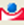 33,30кв.м.Вопросы местного значения городского, сельского поселения, установленных в соответствии сост. 14 Федерального закона от 06.10.2003 №131-ФЗКазнаНаймОграничений (обременений) нетквартира682030, Хабаровский край, Верхнебуреинский район, п. Чегдомын, ул. Олимпийская, 13 кв.160,40кв.м.Вопросы местного значения городского, сельского поселения, установленных в соответствии со ст. 14 Федерального закона от 06.10.2003 №131-ФЗКазнаНаймОграничений (обременений) нетквартира682030, Хабаровский край, Верхнебуреинский район, п. Чегдомын, ул. Пушкина, 13кв.1 -кв.м.Вопросы местного значения городского, сельского поселения, установленных в соответствии со ст. 14 Федерального закона от 06.10.2003 №131-ФЗКазнаНаймОграничений (обременений) нетквартира682030, Хабаровский край, Верхнебуреинский район, п. Чегдомын, ул. Пушкина, 18кв.253,10кв.м.Вопросы местного значения городского, сельского поселения, установленных в соответствии со ст. 14 Федерального закона от 06.10.2003 №131-ФЗКазнаНаймОграничений (обременений) нетквартира682030, Хабаровский край, Верхнебуреинский район, п. Чегдомын, ул. Пушкина, 22кв.144,40кв.м.Вопросы местного значения городского, сельского поселения, установленных в соответствии со ст. 14 Федерального закона от 06.10.2003 №131-ФЗКазнаНаймОграничений (обременений) нетквартира682030, Хабаровский край, Верхнебуреинский район, п. Чегдомын, ул. Пушкина, 26кв.137,00кв.м.Вопросы местного значения городского, сельского поселения, установленных в соответствии со ст. 14 Федерального закона от 06.10.2003 №131-ФЗКазнаНаймОграничений (обременений) нетквартира682030, Хабаровский край, Верхнебуреинский район, п. Чегдомын, ул. Пушкина, 44 кв.125,20кв.м.Вопросы местного значения городского, сельского поселения, установленных в соответствии со ст. 14 Федерального закона от 06.10.2003 №131-ФЗКазнаНаймОграничений (обременений) нетквартира682030, Хабаровский край, Верхнебуреинский район, п. Чегдомын, ул. Пушкина, 44 кв.225,20кв.м.Вопросы местного значения городского, сельского поселения, установленных в соответствии со ст. 14 Федерального закона от 06.10.2003 №131-ФЗКазнаНаймОграничений (обременений) нетквартира682030, Хабаровский край, Верхнебуреинский район, п. Чегдомын, ул. Пушкина, 44 кв.325,30кв.м.Вопросы местного значения городского, сельского поселения, установленных в соответствии со ст. 14 Федерального закона от 06.10.2003 №131-ФЗКазнаНаймОграничений (обременений) нетквартира682030, Хабаровский край, Верхнебуреинский район, п. Чегдомын, ул. Пушкина, 44 кв.425,10кв.м.Вопросы местного значения городского, сельского поселения, установленных в соответствии со ст. 14 Федерального закона от 06.10.2003 №131-ФЗКазнаНаймОграничений (обременений) нетквартира682030, Хабаровский край, Верхнебуреинский район, п. Чегдомын ул. Советская, 2133,70кв.м.Вопросы местного значения городского, сельского поселения, установленных в соответствии со ст. 14 Федерального закона от 06.10.2003 №131-ФЗКазнаНаймОграничений (обременений) нетквартира682030, Хабаровский край, Верхнебуреинский район, п. Чегдомын, ул. Советская, 29кв.239,80кв.м.Вопросы местного значения городского, сельского поселения, установленных в соответствии со
ст. 14 Федерального закона от 06.10.2003 №131-ФЗКазнаНаймОграничений (обременений) нетквартира682030, Хабаровский край, Верхнебуреинский район, п. Чегдомын, ул. Советская, 75кв.238,50кв.м.Вопросы местного значения городского, сельского поселения, установленных в соответствии со ст. 14 Федерального закона от 06.10.2003 №131-ФЗКазнаНаймОграничений (обременений) нетквартира682030, Хабаровский край, Верхнебуреинский район, п. Чегдомын ул. Советская, 79кв.239,50кв.м.Вопросы местного значения городского, сельского поселения, установленных в соответствии со ст. 14 Федерального закона от 06.10.2003 №131-ФЗКазнаНаймОграничений (обременений) нетквартира682030, Хабаровский край, Верхнебуреинский район, п. Чегдомын, ул. Советская, 83кв.239,70кв.м.Вопросы местного значения городского, сельского поселения, установленных в соответствии со ст. 14 Федерального закона от 06.10.2003 №131-ФЗКазнаНаймОграничений (обременений) нетквартира682030, Хабаровский край, Верхнебуреинский район, п. Чегдомын, ул. Советская, 95кв.139,20кв.м.Вопросы местного значения городского, сельского поселения, установленных в соответствии со
ст. 14 Федерального закона от 06.10.2003 №131-ФЗКазнаНаймОграничений (обременений) нетквартира682030, Хабаровский край, Верхнебуреинский район, п. Чегдомын ул. Советская, 99 кв.154,90кв.м.Вопросы местного значения городского, сельского поселения, установленных в соответствии сост. 14 Федерального закона от 06.10.2003 №131-ФЗКазнаНаймОграничений (обременений) нетквартира682030, Хабаровский край, Верхнебуреинский район, п. Чегдомын, ул. Советская, 99 кв.254,90кв.м.Вопросы местного значения городского, сельского поселения, установленных в соответствии со
ст. 14 Федерального закона от 06.10.2003 №131-ФЗКазнаНаймОграничений (обременений) нетквартира682030, Хабаровский край, Верхнебуреинский район, п. Чегдомын, ул. Торговая, 2844,40кв.м.Вопросы местного значения городского, сельского поселения, установленных в соответствии со ст. 14 Федерального закона от 06.10.2003 №131-ФЗКазнаНаймОграничений (обременений) нетквартира682030, Хабаровский край, Верхнебуреинский район, п. Чегдомын, ул. Торговая, 36а, кв. 237,40кв.м.Вопросы местного значения городского, сельского поселения, установленных в соответствии со ст. 14 Федерального закона от 06.10.2003 №131-ФЗКазнаНаймОграничений (обременений) нетквартира682030, Хабаровский край, Верхнебуреинский район, п. Чегдомын, ул. Торговая, 36б109,50кв.м.Вопросы местного значения городского, сельского поселения, установленных в соответствии со ст. 14 Федерального закона от 06.10.2003 №131-ФЗКазнаНаймОграничений (обременений) нетквартира682030, Хабаровский край, Верхнебуреинский район, п. Чегдомын ул. Торговая, 41129,20кв.м.Вопросы местного значения городского, сельского поселения, установленных в соответствии со ст. 14 Федерального закона от 06.10.2003 №131-ФЗКазнаНаймОграничений (обременений) нетквартира682030, Хабаровский край, Верхнебуреинский район, п. Чегдомын, ул. Угловая, 852,8 кв.м.Вопросы местного значения городского, сельского поселения, установленных в соответствии со ст. 14 Федерального закона от 06.10.2003 №131-ФЗКазнаНаймОграничений (обременений) нетквартира682030, Хабаровский край, Верхнебуреинский район, п. Чегдомын, ул. Угловая, 1679,60кв.м.Вопросы местного значения городского, сельского поселения, установленных в соответствии со ст. 14 Федерального закона от 06.10.2003 №131-ФЗКазнаНаймОграничений (обременений) нетквартира682030, Хабаровский край, Верхнебуреинский район, п. Чегдомын, ул. Угольная, 742,40кв.м.Вопросы местного значения городского, сельского поселения, установленных в соответствии со ст. 14 Федерального закона от 06.10.2003 №131-ФЗКазнаНаймОграничений (обременений) нетквартира682030, Хабаровский край, Верхнебуреинский район, п. Чегдомын ул. Ургальская, 3252,50кв.м.Вопросы местного значения городского, сельского поселения, установленных в соответствии со
ст. 14 Федерального закона от 06.10.2003 №131-ФЗКазнаНаймОграничений (обременений) нетжилой дом682030, Хабаровский край, Верхнебуреинский район, п. Чегдомын, ул. Фестивальная, 4 кв.158,50кв.м.Вопросы местного значения городского, сельского поселения, установленных в соответствии сост. 14 Федерального закона от 06.10.2003 №131-ФЗКазнаНаймОграничений (обременений) нетжилой дом682030, Хабаровский край, Верхнебуреинский район, п. Чегдомын, ул. Фестивальная, 12 кв.171,80кв.м.Вопросы местного значения городского, сельского поселения, установленных в соответствии со
ст. 14 Федерального закона от 06.10.2003 №131-ФЗКазнаНаймОграничений (обременений) нетжилой дом682030, Хабаровский край, Верхнебуреинский район, п. Чегдомын, ул. Фестивальная, 20кв.272,80кв.м.Вопросы местного значения городского, сельского поселения, установленных в соответствии сост. 14 Федерального закона от 06.10.2003 №131-ФЗКазнаНаймОграничений (обременений) нетквартира682030, Хабаровский край, Верхнебуреинский район, п. Чегдомын, ул. Фестивальная, 34 кв.168,20кв.м.Вопросы местного значения городского, сельского поселения, установленных в соответствии со
ст. 14 Федерального закона от 06.10.2003 №131-ФЗКазнаНаймОграничений (обременений) нетжилой дом682030, Хабаровский край, Верхнебуреинский район, п. Чегдомын, ул. Шахтерская, 1а кв. 156,20кв.м.Вопросы местного значения городского, сельского поселения, установленных в соответствии сост. 14 Федерального закона от 06.10.2003 №131-ФЗКазнаНаймОграничений (обременений) нетжилой дом682030, Хабаровский край, Верхнебуреинский район, п. Чегдомын, ул. Шахтерская, 1а кв. 256,20кв.м.Вопросы местного значения городского, сельского поселения, установленных в соответствии со
ст. 14 Федерального закона от 06.10.2003 №131-ФЗКазнаНаймОграничений (обременений) нетжилой дом682030, Хабаровский край, Верхнебуреинский район, п. Чегдомын, ул. Шахтерская, 2а -258,60кв.м.Вопросы местного значения городского, сельского поселения, установленных в соответствии сост. 14 Федерального закона от 06.10.2003 №131-ФЗКазнаНаймОграничений (обременений) нетжилой дом682030, Хабаровский край, Верхнебуреинский район, п. Чегдомын ул. Шахтерская, 4а-158,60кв.м.Вопросы местного значения городского, сельского поселения, установленных в соответствии со
ст. 14 Федерального закона от 06.10.2003 №131-ФЗКазнаНаймОграничений (обременений) нетквартира682030, Хабаровский край, Верхнебуреинский район, п. Чегдомын, ул. Шахтерская, 5а112,20кв.м.Вопросы местного значения городского, сельского поселения, установленных в соответствии сост. 14 Федерального закона от 06.10.2003 №131-ФЗКазнаНаймОграничений (обременений) нетжилой дом682030, Хабаровский край, Верхнебуреинский район, п. Чегдомын, ул. Шахтерская, 6а-258,60кв.м.Вопросы местного значения городского, сельского поселения, установленных в соответствии со
ст. 14 Федерального закона от 06.10.2003 №131-ФЗКазнаНаймОграничений (обременений) нетжилой дом682030, Хабаровский край, Верхнебуреинский район, п. Чегдомын ул. Шахтерская, 9а117,80кв.м.Вопросы местного значения городского, сельского поселения, установленных в соответствии сост. 14 Федерального закона от 06.10.2003 №131-ФЗКазнаНаймОграничений (обременений) нетквартира682030, Хабаровский край, Верхнебуреинский район, п. Чегдомын, ул. Шахтная, 2063,00кв.м.Вопросы местного значения городского, сельского поселения, установленных в соответствии со
ст. 14 Федерального закона от 06.10.2003 №131-ФЗКазнаНаймОграничений (обременений) нетквартира682032,Хабаровский край, Верхнебуреинский район, п. ЦЭС, д. № 7 кв. 827:05:0604001:16841,80кв.м.Вопросы местного значения городского, сельского поселения, установленных в соответствии сост. 14 Федерального закона от 06.10.2003 №131-ФЗКазнаНаймОграничений (обременений) нетквартира682030,Хабаровский край, Верхнебуреинский район п. Чегдомын, ул. Блюхера, д.5, кв. 7027:05:0601088:98644,50кв.м.Вопросы местного значения городского, сельского поселения, установленных в соответствии со
ст. 14 Федерального закона от 06.10.2003 №131-ФЗКазнаНаймОграничений (обременений) нетквартира682030,Хабаровский край, Верхнебуреинский район, п. Чегдомын, ул. Центральная, д.34, кв. 2827:05:0601086:7330,80кв.м.Вопросы местного значения городского, сельского поселения, установленных в соответствии сост. 14 Федерального закона от 06.10.2003 №131-ФЗКазнаНаймОграничений (обременений) нетквартира682030 ,Хабаровский край, Верхнебуреинский район, п. Чегдомын,  ул. Лазо, д.23, кв.227:05:0601085:5977,50кв.м.Вопросы местного значения городского, сельского поселения, установленных в соответствии со
ст. 14 Федерального закона от 06.10.2003 №131-ФЗКазнаНаймОграничений (обременений) нетквартира682030 ,Хабаровский край, Верхнебуреинский район, п. Чегдомын,  ул. Фестивальная, д. 2, кв.227:05:0605001:247460,80кв.м.Вопросы местного значения городского, сельского поселения, установленных в соответствии сост. 14 Федерального закона от 06.10.2003 №131-ФЗКазнаНаймОграничений (обременений) нетквартира682030, Хабаровский край, Верхнебуреинский район,  п. Чегдомын, ул. Нагорная, д. 2, кв.1627:05:0601097:21367,70кв.м.Вопросы местного значения городского, сельского поселения, установленных в соответствии со
ст. 14 Федерального закона от 06.10.2003 №131-ФЗКазнаНаймОграничений (обременений) нетквартира682030,  Хабаровский край, Верхнебуреинский район, п. Чегдомын, ул.Брусничная,д.6 27:05:0601043:7846,90кв.м.Вопросы местного значения городского, сельского поселения, установленных в соответствии сост. 14 Федерального закона от 06.10.2003 №131-ФЗКазнаНаймОграничений (обременений) нетквартираХабаровский край, Верхнебуреинский район, п. Чегдомын, ул. Строительная, д. 13 кв.627:05:0601084:9458,40кв.м.Вопросы местного значения городского, сельского поселения, установленных в соответствии со
ст. 14 Федерального закона от 06.10.2003 №131-ФЗКазнаНаймОграничений (обременений) нетквартираХабаровский край, Верхнебуреинский район, п. Чегдомын, ул. Пионерская д. 21 кв. 227:05:0601065:5247,90кв.м.Вопросы местного значения городского, сельского поселения, установленных в соответствии сост. 14 Федерального закона от 06.10.2003 №131-ФЗКазнаНаймОграничений (обременений) нетквартираХабаровский край, Верхнебуреинский район, п. Чегдомын, ул. Блюхера, д. 7 кв.4627:05:0601088:76729,20кв.м.Вопросы местного значения городского, сельского поселения, установленных в соответствии со
ст. 14 Федерального закона от 06.10.2003 №131-ФЗКазнаНаймОграничений (обременений) нетквартираХабаровский край, Верхнебуреинский район,
 рп. Чегдомын,ул. Софийская, д. 10а,  кв. 127:05:0601094:32945,50кв.м.Вопросы местного значения городского, сельского поселения, установленных в соответствии сост. 14 Федерального закона от 06.10.2003 №131-ФЗКазнаНаймОграничений (обременений) нетквартираХабаровский край, Верхнебуреинский район,
 рп. Чегдомын,ул. Софийская, д. 10а,  кв. 227:05:0601094:33027,30кв.м.Вопросы местного значения городского, сельского поселения, установленных в соответствии со
ст. 14 Федерального закона от 06.10.2003 №131-ФЗКазнаНаймОграничений (обременений) нетжилой домХабаровский край, Верхнебуреинский район,
 рп. Чегдомын,ул. Софийская, д. 10а,  кв. 327:05:0601094:33128,80кв.м.Вопросы местного значения городского, сельского поселения, установленных в соответствии сост. 14 Федерального закона от 06.10.2003 №131-ФЗКазнаНаймОграничений (обременений) нетквартираХабаровский край, Верхнебуреинский район,
 рп. Чегдомын,ул. Софийская, д. 10а,  кв. 427:05:0601094:33227,70кв.м.Вопросы местного значения городского, сельского поселения, установленных в соответствии со
ст. 14 Федерального закона от 06.10.2003 №131-ФЗКазнаНаймОграничений (обременений) нетквартираХабаровский край, Верхнебуреинский район,
 рп. Чегдомын,ул. Софийская, д. 10а,  кв. 527:05:0601094:33329,50кв.м.Вопросы местного значения городского, сельского поселения, установленных в соответствии сост. 14 Федерального закона от 06.10.2003 №131-ФЗКазнаНаймОграничений (обременений) нетквартираХабаровский край, Верхнебуреинский район,
 рп. Чегдомын,ул. Софийская, д. 10а,  кв. 627:05:0601094:33430,20кв.м.Вопросы местного значения городского, сельского поселения, установленных в соответствии со
ст. 14 Федерального закона от 06.10.2003 №131-ФЗКазнаНаймОграничений (обременений) нетквартираХабаровский край, Верхнебуреинский район,
 рп. Чегдомын,ул. Софийская, д. 10а,  кв. 727:05:0601094:33529,30кв.м.Вопросы местного значения городского, сельского поселения, установленных в соответствии сост. 14 Федерального закона от 06.10.2003 №131-ФЗКазнаНаймОграничений (обременений) нетквартираХабаровский край, 
Верхнебуреинский район, рп. Чегдомын,
ул. Софийская, д. 10а,  кв. 827:05:0601094:33650,70кв.м.Вопросы местного значения городского, сельского поселения, установленных в соответствии со
ст. 14 Федерального закона от 06.10.2003 №131-ФЗКазнаНаймОграничений (обременений) нетквартираХабаровский край, Верхнебуреинский район,
 рп. Чегдомын,ул. Софийская, д. 10а,  кв. 927:05:0601094:33725,40кв.м.Вопросы местного значения городского, сельского поселения, установленных в соответствии сост. 14 Федерального закона от 06.10.2003 №131-ФЗКазнаНаймОграничений (обременений) нетжилой домХабаровский край, Верхнебуреинский район,
 рп. Чегдомын,ул. Софийская, д. 10а,  кв. 1027:05:0601094:33823,80кв.м.Вопросы местного значения городского, сельского поселения, установленных в соответствии со
ст. 14 Федерального закона от 06.10.2003 №131-ФЗКазнаНаймОграничений (обременений) нетквартираХабаровский край, Верхнебуреинский район,
 рп. Чегдомын,ул. Софийская, д. 10а,  кв. 1127:05:0601094:33923,40кв.м.Вопросы местного значения городского, сельского поселения, установленных в соответствии сост. 14 Федерального закона от 06.10.2003 №131-ФЗКазнаНаймОграничений (обременений) нетквартираХабаровский край, Верхнебуреинский район,
 рп. Чегдомын,ул. Софийская, д. 10а,  кв. 1227:05:0601094:34023,90кв.м.Вопросы местного значения городского, сельского поселения, установленных в соответствии со
ст. 14 Федерального закона от 06.10.2003 №131-ФЗКазнаНаймОграничений (обременений) нетквартираХабаровский край,  Верхнебуреинский район, р.п. Чегдомын, ул. Блюхера, д. 5, кв. 7427:05:0601088:94544,00кв.м.Вопросы местного значения городского, сельского поселения, установленных в соответствии сост. 14 Федерального закона от 06.10.2003 №131-ФЗКазнаНаймОграничений (обременений) нетквартираХабаровский край,  Верхнебуреинский район, р.п. Чегдомын, ул. 60 лет Октября, д. 10, кв. 3127:05:0601088:48943,30кв.м.Вопросы местного значения городского, сельского поселения, установленных в соответствии со
ст. 14 Федерального закона от 06.10.2003 №131-ФЗКазнаНаймОграничений (обременений) нетквартираХабаровский край,                    Верхнебуреинский район, р.п. Чегдомын, ул. Софийская, д. 4 в, кв. 6927:05:0601094:67351,20кв.м.Вопросы местного значения городского, сельского поселения, установленных в соответствии сост. 14 Федерального закона от 06.10.2003 №131-ФЗКазнаНаймОграничений (обременений) нетжилой домХабаровский край, Верхнебуреинский район, п. ЦЭС, д. 12, кв. 4127:05:0604006:10133,10кв.м.Вопросы местного значения городского, сельского поселения, установленных в соответствии со
ст. 14 Федерального закона от 06.10.2003 №131-ФЗКазнаНаймОграничений (обременений) нетжилой домХабаровский край,                   Верхнебуреинский район, р.п. Чегдомын, пер. Школьный, д. 6, кв. 827:05:0601085:19030,40кв.м.Вопросы местного значения городского, сельского поселения, установленных в соответствии сост. 14 Федерального закона от 06.10.2003 №131-ФЗКазнаНаймОграничений (обременений) нетжилой домХабаровский край,                  Верхнебуреинский район, р.п. Чегдомын, ул. Лазо, д. 15, кв. 727:05:0601085:5649,00кв.м.Вопросы местного значения городского, сельского поселения, установленных в соответствии со
ст. 14 Федерального закона от 06.10.2003 №131-ФЗКазнаНаймОграничений (обременений) нетжилой домХабаровский край, Верхнебуреинский район, р.п. Чегдомын, ул. Заводская, д. 17, кв. 1327:05:0601093:52360,40кв.м.Вопросы местного значения городского, сельского поселения, установленных в соответствии сост. 14 Федерального закона от 06.10.2003 №131-ФЗКазнаНаймОграничений (обременений) нетжилой домХабаровский край, Верхнебуреинский район, р.п. Чегдомын, ул. Амурская, д. 9, кв. 127:05:0601012:9064,80кв.м.Вопросы местного значения городского, сельского поселения, установленных в соответствии со
ст. 14 Федерального закона от 06.10.2003 №131-ФЗКазнаНаймОграничений (обременений) нетжилой домХабаровский край, Верхнебуреинский район, р.п. Чегдомын, ул. Центральная, д. 19, кв. 927:05:0601065:10458,40кв.м.Вопросы местного значения городского, сельского поселения, установленных в соответствии сост. 14 Федерального закона от 06.10.2003 №131-ФЗКазнаНаймОграничений (обременений) нетквартираХабаровский край, Верхнебуреинский район, ЦЭС, д. 11, кв. 727:05:0604005:18850,10кв.м.Вопросы местного значения городского, сельского поселения, установленных в соответствии со
ст. 14 Федерального закона от 06.10.2003 №131-ФЗКазнаНаймОграничений (обременений) нетквартираХабаровский край, Верхнебуреинский район, ЦЭС, д. 11, кв. 43 27:05:0604005:21047,30кв.м.Вопросы местного значения городского, сельского поселения, установленных в соответствии сост. 14 Федерального закона от 06.10.2003 №131-ФЗКазнаНаймОграничений (обременений) нетквартираХабаровский край, Верхнебуреинский район, ЦЭС, д. 11, кв. 45 27:05:0604005:15560,00кв.м.Вопросы местного значения городского, сельского поселения, установленных в соответствии со
ст. 14 Федерального закона от 06.10.2003 №131-ФЗКазнаНаймОграничений (обременений) нетквартираХабаровский край, Верхнебуреинский район, р.п. Чегдомын, ул. Центральная, д. 16, кв. 427:05:0601097:11439,40кв.м.Вопросы местного значения городского, сельского поселения, установленных в соответствии сост. 14 Федерального закона от 06.10.2003 №131-ФЗКазнаНаймОграничений (обременений) нетквартираХабаровский край, Верхнебуреинский район, р.п. Чегдомын, ул. Пушкина, д. 28, кв. 227:05:0601096:12177,30кв.м.Вопросы местного значения городского, сельского поселения, установленных в соответствии со
ст. 14 Федерального закона от 06.10.2003 №131-ФЗКазнаНаймОграничений (обременений) нетквартираХабаровский край, Верхнебуреинский район, р.п. Чегдомын, ул. Ургальская ГРП,  д. 23, кв. 127:05:0601022:5138,80кв.м.Вопросы местного значения городского, сельского поселения, установленных в соответствии сост. 14 Федерального закона от 06.10.2003 №131-ФЗКазнаНаймОграничений (обременений) нетквартираХабаровский край, Верхнебуреинский район, п. Чегдомын, ул. Молодежная, д. 4, кв. 127:05:0601009:1961,10кв.м.Вопросы местного значения городского, сельского поселения, установленных в соответствии со
ст. 14 Федерального закона от 06.10.2003 №131-ФЗКазнаНаймОграничений (обременений) нетквартираХабаровский край, Верхнебуреинский район, р.п. Чегдомын, ул. Центральная, д. 17, кв. 527:05:0601065:9478,60кв.м.Вопросы местного значения городского, сельского поселения, установленных в соответствии сост. 14 Федерального закона от 06.10.2003 №131-ФЗКазнаНаймОграничений (обременений) нетжилой домХабаровский край, Верхнебуреинский район, р.п. Чегдомын, ул. Центральная, д. 19, кв. 527:05:0601065:10576,70кв.м.Вопросы местного значения городского, сельского поселения, установленных в соответствии со
ст. 14 Федерального закона от 06.10.2003 №131-ФЗКазнаНаймОграничений (обременений) нетквартираХабаровский край, Верхнебуреинский район, р.п. Чегдомын, ул. Центральная, д. 19, кв. 527:05:0601065:10781,50кв.м.Вопросы местного значения городского, сельского поселения, установленных в соответствии сост. 14 Федерального закона от 06.10.2003 №131-ФЗКазнаНаймОграничений (обременений) нетквартираХабаровский край, Верхнебуреинский район, р.п. Чегдомын, ул. Софийская, д. 4в, кв. 1627:05:0601094:64151,60кв.м.Вопросы местного значения городского, сельского поселения, установленных в соответствии со
ст. 14 Федерального закона от 06.10.2003 №131-ФЗКазнаНаймОграничений (обременений) нет№ п/пНаименованиеимуществаМестоположениеимуществаКадастровый номер /условный номерТехническая характеристика (площадь, протяженность, объем)Единица измерения технической характеристики (кв.м., п.м., куб.м.)Целевое назначение (для использования каких полномочий района используется)Правовой режимОбременение правами третьих лицОргаичения использования123456789Комплексная трансформаторная подстанция наружной установки - 160ИНВ. № 1963682030, Хабаровский край, Верхнебуреинский район, п. Чегдомын, ул. Шоссейная, ЛИТ. А27:05:0000000:4525,90кв.м.Вопросы местного значения городского, сельского поселения, установленных в соответствии со ст. 14 Федерального закона от 06.10.2003 №131-ФЗКазнаДоговор безвозмездного пользования № 169 от 17.10.2016Входят в перечень СМПКомплексная трансформаторная подстанция открытого типа-24     ИНВ. № 4944682030, Хабаровский край, Верхнебуреинский район, п. Чегдомын, ул. Торговая27:05:0000000:3447,80кв.м.Вопросы местного значения городского, сельского поселения, установленных в соответствии со ст. 14 Федерального закона от 06.10.2003 №131-ФЗКазнаограничений (обременений) нетВходят в перечень СМПКомплексная трансформаторная подстанция наружной установки - 250ИНВ. № 1963682030, Хабаровский край, Верхнебуреинский район,п. Чегдомын, ул. Шоссейная, ЛИТ. Б27:05:0000000:4545,00кв.м.Вопросы местного значения городского, сельского поселения, установленных в соответствии со ст. 14 Федерального закона от 06.10.2003 №131-ФЗКазнаДоговор безвозмездного пользования № 169 от 17.10.2016Входят в перечень СМПТрансформаторная подстанция-66ИНВ. № 4953682030, Хабаровский край, Верхнебуреинский район,п. Чегдомын на тер-ии очистных сооружений ММПП ЖКХ27:05:0601099:2341,00кв.м.Вопросы местного значения городского, сельского поселения, установленных в соответствии со ст. 14 Федерального закона от 06.10.2003 №131-ФЗКазнаограничений (обременений) нетВходят в перечень СМПВоздушная линия-0,4 кв от ТП-38   (23 деревянных опоры с железо-бетонными приставками)ИНВ. № 5014682030,Хабаровский край, Верхнебуреинский район,п. Чегдомын от трансформаторной  подстанции-38 по  ул. Олимпийская, Загородняя.27:05:0000000:3910,27п.м.Вопросы местного значения городского, сельского поселения, установленных в соответствии со ст. 14 Федерального закона от 06.10.2003 №131-ФЗКазнаДоговор безвозмездного пользования № 169 от 17.10.2016Входят в перечень СМПКомплексаная трансформаторная подстанция наружной установки - 48 ,     ИНВ. № 4950682030, Хабаровский край, Верхнебуреинский район,п. Чегдомын на территории  асфальтного завода27:05:0101001:1376,30кв.мВопросы местного значения городского, сельского поселения, установленных в соответствии сост. 14 Федерального закона от 06.10.2003 №131-ФЗКазнаДоговор безвозмездного пользования № 169 от 17.10.2016Входят в перечень СМПВЛ-6  КВ, Ф9,ИНВ. № 1963682030, Хабаровский край, Верхнебуреинский район,п. Чегдомын, ул. Шоссейная, ЛИТ.I
27:05:0000000:2540,95п.м.Вопросы местного значения городского, сельского поселения, установленных в соответствии сост. 14 Федерального закона от 06.10.2003 №131-ФЗКазнаДоговор безвозмездного пользования № 169 от 17.10.2016Входят в перечень СМПВоздушная линия-0,4 кв(20 деревянных опор)ИНВ. № 4964682030, Хабаровский край, Верхнебуреинский район,п. Чегдомын, ул. Советская ( от КТПН -11 (66 метров по направлению на юго-восток от жилого дома по ул. Заводская, дом 17В) до жилых домов по ул. Советская, Новая27:05:0601077:460,50п.м.Вопросы местного значения городского, сельского поселения, установленных в соответствии сост. 14 Федерального закона от 06.10.2003 №131-ФЗКазнаДоговор безвозмездного пользования № 169 от 17.10.2016Входят в перечень СМПКабельная линия - 6 кв от опоры 3  ф.19 до КТПН-60,ИНВ. № 4970682030, Хабаровский край, Верхнебуреинский район,п. Чегдомын, ул. Советская ( от КТПН -11 (66 метров по направлению на юго-восток от жилого дома по ул. Заводская, дом 17В) до жилых домов по ул. Советская, Новая27:05:0601093:3720,20п.мВопросы местного значения городского, сельского поселения, установленных в соответствии сост. 14 Федерального закона от 06.10.2003 №131-ФЗКазнаДоговор безвозмездного пользования № 169 от 17.10.2016Входят в перечень СМПКомплексаная трансформаторная подстанция наружной установки - 21    ИНВ. № 4943682030, Хабаровский край, Верхнебуреинский район, п. Чегдомын, ул. Угольная, д. 25б27:05:0601057:683,70кв.мВопросы местного значения городского, сельского поселения, установленных в соответствии сост. 14 Федерального закона от 06.10.2003 №131-ФЗКазнаДоговор безвозмездного пользования № 169 от 17.10.2016Входят в перечень СМПТрансформаторная подстанция-8ИНВ. № 4952682030, Хабаровский край, Верхнебуреинский район, п. Чегдомын на территории котельной-127:05:0601094:26042,20кв.мВопросы местного значения городского, сельского поселения, установленных в соответствии сост. 14 Федерального закона от 06.10.2003 №131-ФЗКазнаДоговор безвозмездного пользования № 169 от 17.10.2016Входят в перечень СМПКабельная линия - 0,4 кв от скважины 28 до скважины 33 и 37ИНВ. № 4963682030, Хабаровский край, Верхнебуреинский район,р.п. Чегдомын27:05:0000000:3150,85п.м.Вопросы местного значения городского, сельского поселения, установленных в соответствии сост. 14 Федерального закона от 06.10.2003 №131-ФЗКазнаДоговор безвозмездного пользования № 169 от 17.10.2016Входят в перечень СМПКомплексаная трансформаторная подстанция наружной установки - 95   ИНВ. № 4951682030, Хабаровский край, Верхнебуреинский район п . Чегдомын, ул. Загородняя27:05:0601050:795,40кв.м.Вопросы местного значения городского, сельского поселения, установленных в соответствии сост. 14 Федерального закона от 06.10.2003 №131-ФЗКазнаДоговор безвозмездного пользования № 169 от 17.10.2016Входят в перечень СМПЛиния электропередач 6 кВ к котельной № 2 ,  ИНВ. № 5614682030, п. Чегдомын, от существующей опоры (в районе здания ТРП, Пушкина,56) до ТП в здание котельной № 2 (ул. Софийская,11); до ТП № 61 (территория больницы, Софийская,2); от существующей опоры (110 метров по направлению на север  от здания котельной № 2 ул. Софийская,11) до котельной № 2 (ул. Софийская,11)27:05:0000000:1782014,65п.м.Вопросы местного значения городского, сельского поселения, установленных в соответствии сост. 14 Федерального закона от 06.10.2003 №131-ФЗКазнаДоговор безвозмездного пользования № 169 от 17.10.2016Входят в перечень СМПСеть электроснабжения, сооружения энергетики и электропередачиИНВ. № 5507682030 Хабаровский край, Верхнебуреинский район,п. Чегдомын, от ТП-2  по Пионерской, 4а до ж.д  по  ул. Центральная,527:05:0000000:88198,33п.м.Вопросы местного значения городского, сельского поселения, установленных в соответствии сост. 14 Федерального закона от 06.10.2003 №131-ФЗКазнаДоговор безвозмездного пользования № 169 от 17.10.2016Входят в перечень СМПСети электрические  0,4кВ сооружения энергетики и электропередачи    п. ЧегдомынИНВ. № 5479682030 Хабаровский край, Верхнебуреинский район,п. Чегдомын, от ТП-2 (ул. Пионерская, 4а) до ж.д Центральная,327:05:0000000:88040,90п.м.Вопросы местного значения городского, сельского поселения, установленных в соответствии сост. 14 Федерального закона от 06.10.2003 №131-ФЗКазнаДоговор безвозмездного пользования № 169 от 17.10.2016Входят в перечень СМПТрансформаторная подстанция очистных сооружений,ИНВ. № 5383682030 Хабаровский край, Верхнебуреинский район,п. Чегдомын, проезд Дачный, д. 227:05:0601099:3340,40кв.м.Вопросы местного значения городского, сельского поселения, установленных в соответствии сост. 14 Федерального закона от 06.10.2003 №131-ФЗКазнаДоговор безвозмездного пользования № 169 от 17.10.2016Входят в перечень СМППодстанция, сооружение энергетики и электроперадачи,ИНВ. № 4485682030, Хабаровский край, Верхнебуреинский район, п.Чегдомын, ул. Угольная,25 а27:05:0601059:963,80кв.м.Вопросы местного значения городского, сельского поселения, установленных в соответствии сост. 14 Федерального закона от 06.10.2003 №131-ФЗКазнаВходят в перечень СМПВоздушно кабельная линия 0,4ИНВ. № 3796682030 Хабаровский край, Верхнебуреинский район,п. Чегдомын, от ТП -5 до объекта "системы гарантированного электроснабжения и установки дизель-генераторной станции контейнерного типа в РКЦ" по  ул. Театральная,1027:05:0601065:46437,9п.м.Вопросы местного значения городского, сельского поселения, установленных в соответствии сост. 14 Федерального закона от 06.10.2003 №131-ФЗКазнаДоговор безвозмездного пользования № 169 от 17.10.2016Входят в перечень СМПУличное освещение сооружения энергетики и электропередачи      ИНВ. № 5035682030 Хабаровский край, Верхнебуреинский район,п. Чегдомын, от ТП-27 (напротив здания 40 лет Победы,3)  по улицам Центральная  (д.31-44),  Блюхера27-27-02/003/2007-1281491,17п.м.Вопросы местного значения городского, сельского поселения, установленных в соответствии сост. 14 Федерального закона от 06.10.2003 №131-ФЗКазнаограничений (обременений) нетВходят в перечень СМПСооружение уличное освещение   соружения энергетики и электропередачиИНВ. № 4754682030 Хабаровский край, Верхнебуреинский район,п.Чегдомын,от ТП 5 (во дворе жилого дома  Пионерская,17) по улицам Пионерская, Центральная (д.8-б- д. 2), Шоссейная27:05:0000000:1721531,40п.мВопросы местного значения городского, сельского поселения, установленных в соответствии сост. 14 Федерального закона от 06.10.2003 №131-ФЗКазнаограничений (обременений) нетВходят в перечень СМПВоздушная линия -0,4 кв от ТП - 93ИНВ.№ 4840682030 Хабаровский край, Верхнебуреинский район,п. Чегдомын, от ТП-93 по улицам: Фестивальная чет.№ 26-42; нечет. № 33-51; Амурская чет. № 8-22; нечет. № 11-21; 29; Молодежная чет. № 12-22; нечет. № 11-27; Агеева27:05:0601014:803669,00п.м.Вопросы местного значения городского, сельского поселения, установленных в соответствии сост. 14 Федерального закона от 06.10.2003 №131-ФЗКазнаДоговор безвозмездного пользования № 169 от 17.10.2016Входят в перечень СМПКомплектная трансформаторная подстанция наружнаяИНВ. № 4215682030 Хабаровский край, Верхнебуреинский район,п. Чегдомын, ул. Софийская, д.14А27:05:0601094:7405,90кв.м.Вопросы местного значения городского, сельского поселения, установленных в соответствии сост. 14 Федерального закона от 06.10.2003 №131-ФЗКазнаДоговор безвозмездного пользования № 169 от 17.10.2016Входят в перечень СМПЛиния электропередач 6 кВ к котельной № 1 ,ИНВ. № 5613682030 Хабаровский край, Верхнебуреинский район,п. Чегдомын, от ПС 220/35кВ "Ч" (ул. Софийская, 14а) через ТП № 106 (территория котельной № 1) до ТП в здании котельной № 1 (ул. Софийская, 14)27:05:0601094:317836,00п.м.Вопросы местного значения городского, сельского поселения, установленных в соответствии сост. 14 Федерального закона от 06.10.2003 №131-ФЗКазнаДоговор безвозмездного пользования № 169 от 17.10.2016Входят в перечень СМПЛиния электропередач 6 кВ к (сооружение энергетики и электропередачи)ИНВ. № 5031682030 Хабаровский край, Верхнебуреинский район,п. Чегдомын, от опоры № 1, расположенной примерно 43 метра на юго-восток от ТП № 25 (переулок Красноармейский,2)до  ТП № 39 (улица Торговая, 27)27:05:0601034:87190,40п.м.Вопросы местного значения городского, сельского поселения, установленных в соответствии сост. 14 Федерального закона от 06.10.2003 №131-ФЗКазнаДоговор безвозмездного пользования № 169 от 17.10.2016Входят в перечень СМПКомплектная трансформаторная подстанция наружная от ТУСМ 250/6-0,4   ИНВ. № 4202682030 Хабаровский край, Верхнебуреинский район,п. Чегдомын, ул. Заводская, д. 18 а27:05:0601093:8937,10кв.мВопросы местного значения городского, сельского поселения, установленных в соответствии сост. 14 Федерального закона от 06.10.2003 №131-ФЗКазнаДоговор безвозмездного пользования № 169 от 17.10.2016Входят в перечень СМПТрансформаторная подстанция  № 39ИНВ. № 5305682030 Хабаровский край, Верхнебуреинский район,п. Чегдомын, пер.Красноармейский, д.7 а27:05:0601035:12616,10кв.м.Вопросы местного значения городского, сельского поселения, установленных в соответствии сост. 14 Федерального закона от 06.10.2003 №131-ФЗКазнаДоговор безвозмездного пользования № 169 от 17.10.2016Входят в перечень СМПСооружение уличное освещение, сооружения энергетики и электропередачи ,ИНВ. № 3852682030 Хабаровский край, Верхнебуреинский район,п. Чегдомын, от ТП 74 (во дворе жилого дома Софийская,4) по улицам Софийская (д.4,4б,4в), ул. Заводская (д.1-д.17) до автозаправочной станции (ул. Заводская 24); от ТП-23 (в районе жилого дома Заводская 3 16а) по улице Заводская (д.8-д.16.16А)27:05:0000000:3452246,67п.м.Вопросы местного значения городского, сельского поселения, установленных в соответствии сост. 14 Федерального закона от 06.10.2003 №131-ФЗКазнаОграничений (обременений) нетВходят в перечень СМПСооружение уличное освещениеИНВ. № 4755682030 Хабаровский край, Верхнебуреинский район,п. Чегдомын, от ТП -6 (во дворе школы № 4) по улицам Центральная (д.29-д.7), переулок Школьный, Театральны27:05:0000000:2911210,76п.мВопросы местного значения городского, сельского поселения, установленных в соответствии сост. 14 Федерального закона от 06.10.2003 №131-ФЗКазнаОграничений (обременений) нетВходят в перечень СМПУличное освещение сооружение энергетики и электропередачиИнв. № 3854682030 Хабаровский край, Верхнебуреинский район, п. Чегдомын, от ТП -19 (во дворе жилого дома Центральная ,48) по улицам Центральная (д.46-д.52), 60 Лет Октября, Мира27:05:0601083:741811,96п.мВопросы местного значения городского, сельского поселения, установленных в соответствии сост. 14 Федерального закона от 06.10.2003 №131-ФЗКазнаОграничений (обременений) нетВходят в перечень СМПУличное освещениеИНВ. № 4764682030 Хабаровский край, Верхнебуреинский район, п. Чегдомын, от ТП -5 (во дворе жилого дома Пионерская,17) по улицам Торговая, Пушкина (до д. № 21)27:05:0000000:2841108,30п.мВопросы местного значения городского, сельского поселения, установленных в соответствии сост. 14 Федерального закона от 06.10.2003 №131-ФЗКазнаОграничений (обременений) нетВходят в перечень СМПУличное освещениеИНВ. № 5550п. ЦЭС, от опоры № 9 (собственность ОАО ДРСК) (во дворе ж/д № 7)27:05:0604001:112685,60п.м.Вопросы местного значения городского, сельского поселения, установленных в соответствии сост. 14 Федерального закона от 06.10.2003 №131-ФЗКазнаОграничений (обременений) нетВходят в перечень СМПКомплектная трансформаторная подстанция наружнаяИНВ. № 3735682030 Хабаровский край, Верхнебуреинский район,п. Чегдомын,  ул. Заводская, 827:05:0601093:8807,00кв.мВопросы местного значения городского, сельского поселения, установленных в соответствии сост. 14 Федерального закона от 06.10.2003 №131-ФЗКазнаОграничений (обременений) нетВходят в перечень СМПКомплектная трансформаторная подстанция наружная -24ИНВ. № 4944682030 Хабаровский край, Верхнебуреинский район,п. Чегдомын,  ул. Торговая27:05:0000000:3447,80кв.мВопросы местного значения городского, сельского поселения, установленных в соответствии сост. 14 Федерального закона от 06.10.2003 №131-ФЗКазнаДоговор безвозмездного пользования № 169 от 17.10.2016Входят в перечень СМПКомплектная трансформаторная подстанция наружная -77ИНВ. № 5734682030 Хабаровский край, Верхнебуреинский район,п. Чегдомын,  ул. Парковая,6а27:05:0601087:7143,20кв.мВопросы местного значения городского, сельского поселения, установленных в соответствии сост. 14 Федерального закона от 06.10.2003 №131-ФЗКазнаОграничений (обременений) нетВходят в перечень СМПКомплектная трансформаторная подстанция наружная -11ИНВ. № 4954682030 Хабаровский край, Верхнебуреинский район, п. Чегдомын,  ул. Заводская, д.17е27:05:0601093:8924,20кв.мВопросы местного значения городского, сельского поселения, установленных в соответствии сост. 14 Федерального закона от 06.10.2003 №131-ФЗКазнаДоговор безвозмездного пользования № 169 от 17.10.2016Входят в перечень СМПКомплектная трансформаторная подстанция наружная –№ 8 ,   ИНВ. № 4952682030 Хабаровский край, Верхнебуреинский район, п. Чегдомын,  ул. Софийская, д. 14 б27:05:0601094:26042,20кв.мВопросы местного значения городского, сельского поселения, установленных в соответствии сост. 14 Федерального закона от 06.10.2003 №131-ФЗКазнаОграничений (обременений) нетВходят в перечень СМПКомплектная трансформаторная подстанция наружной установки   ИНВ. № 5755682030 Хабаровский край, Верхнебуреинский район, п. Чегдомын,  ул. Береговая, д. 36 а27:05:0602004:438,80кв.мВопросы местного значения городского, сельского поселения, установленных в соответствии сост. 14 Федерального закона от 06.10.2003 №131-ФЗКазнаДоговор безвозмездного пользования № 169 от 17.10.2016Входят в перечень СМПКомплектная трансформаторная подстанция наружной установки -112  ИНВ. № 5735682030 Хабаровский край, Верхнебуреинский район, п. Чегдомын,  ул. Нагорная, д. 5 б27:05:0601097:2432,90кв.мВопросы местного значения городского, сельского поселения, установленных в соответствии сост. 14 Федерального закона от 06.10.2003 №131-ФЗКазнаДоговор безвозмездного пользования № 169 от 17.10.2016Входят в перечень СМПКомплектная трансформаторная подстанция наружной установки   ИНВ. № 5754682030 Хабаровский край, Верхнебуреинский район, п. Чегдомын,  ул. Ключевая, д. 89 б27:05:0602006:424,60кв.мВопросы местного значения городского, сельского поселения, установленных в соответствии сост. 14 Федерального закона от 06.10.2003 №131-ФЗКазнаДоговор безвозмездного пользования № 169 от 17.10.2016Входят в перечень СМПКомплектная трансформаторная подстанция наружной установки      ИНВ. № 5740682030 Хабаровский край, Верхнебуреинский район,п. Чегдомын,  ул. Заводская, д. 6 а27:05:0601093:8945,60кв.мВопросы местного значения городского, сельского поселения, установленных в соответствии сост. 14 Федерального закона от 06.10.2003 №131-ФЗКазнаДоговор безвозмездного пользования № 169 от 17.10.2016Входят в перечень СМПКомплектная трансформаторная подстанция наружной установки     ИНВ. № 5738682030 Хабаровский край, Верхнебуреинский район, п. Чегдомын,  ул. Пушкина, д. 56 а27:05:0601083:1949,00кв.мВопросы местного значения городского, сельского поселения, установленных в соответствии сост. 14 Федерального закона от 06.10.2003 №131-ФЗКазнаДоговор безвозмездного пользования № 169 от 17.10.2016Входят в перечень СМПКомплектная трансформаторная подстанция наружной установки    ИНВ. № 5737682030 Хабаровский край, Верхнебуреинский район,п. Чегдомын,  ул. Центральная, д. 52 в27:05:0601090:5808,70кв.мВопросы местного значения городского, сельского поселения, установленных в соответствии сост. 14 Федерального закона от 06.10.2003 №131-ФЗКазнаДоговор безвозмездного пользования № 169 от 17.10.2016Входят в перечень СМПКомплектная трансформаторная подстанция наружной установки-21  ИНВ. № 4943682030 Хабаровский край, Верхнебуреинский район,п. Чегдомын,  ул. Угольная, д. 25 б27:05:0601059:123                      (27-27-02/003/2012-739)3,70кв.мВопросы местного значения городского, сельского поселения, установленных в соответствии сост. 14 Федерального закона от 06.10.2003 №131-ФЗКазнаДоговор безвозмездного пользования № 169 от 17.10.2016Входят в перечень СМПКомплектная трансформаторная подстанция наружной установки   ИНВ. № 5739682030 Хабаровский край, Верхнебуреинский район,п. Чегдомын,  ул. Молодежная, д. 9 а27:05:0601011:469,00кв.мВопросы местного значения городского, сельского поселения, установленных в соответствии сост. 14 Федерального закона от 06.10.2003 №131-ФЗКазнаДоговор безвозмездного пользования № 169 от 17.10.2016Входят в перечень СМПКомплектная трансформаторная подстанция наружной установки   ИНВ. №  5756682030 Хабаровский край, Верхнебуреинский район,п. Чегдомын,  ул. Ключевая, д. 66 б27:05:0602001:348,80кв.мВопросы местного значения городского, сельского поселения, установленных в соответствии сост. 14 Федерального закона от 06.10.2003 №131-ФЗКазнаДоговор безвозмездного пользования № 169 от 17.10.2016Входят в перечень СМПКомплектная трансформаторная подстанция наружной установки 108   ИНВ. № 1963682030 Хабаровский край, Верхнебуреинский район,п. Чегдомын,  ул. Шоссейная, д. 32 б27:05:0601095:1895,00кв.мВопросы местного значения городского, сельского поселения, установленных в соответствии сост. 14 Федерального закона от 06.10.2003 №131-ФЗКазнаДоговор безвозмездного пользования № 169 от 17.10.2016Входят в перечень СМПКомплектная трансформаторная подстанция наружной установки  ИНВ. № 5753682030 Хабаровский край, Верхнебуреинский район,п. Чегдомын,  ул. Рабочая, д. 45 б27:05:0602073:713,90кв.мВопросы местного значения городского, сельского поселения, установленных в соответствии сост. 14 Федерального закона от 06.10.2003 №131-ФЗКазнаДоговор безвозмездного пользования № 169 от 17.10.2016Входят в перечень СМПКомплектная трансформаторная подстанция наружной установки- 67  ИНВ. № 1392682030 Хабаровский край, Верхнебуреинский район,п. Чегдомын,  ул. Рабочая, д. 45 в27:05:0602073:7244,3 .кв.мВопросы местного значения городского, сельского поселения, установленных в соответствии сост. 14 Федерального закона от 06.10.2003 №131-ФЗКазнаДоговор безвозмездного пользования № 169 от 17.10.2016Входят в перечень СМПКомплектная трансформаторная подстанция наружной установки- 44  ИНВ. № 740682030 Хабаровский край, Верхнебуреинский район,п. Чегдомын,  ул. Ургальская, д. 34 а27:05:0603001:2604,80кв.мВопросы местного значения городского, сельского поселения, установленных в соответствии сост. 14 Федерального закона от 06.10.2003 №131-ФЗКазнаДоговор безвозмездного пользования № 169 от 17.10.2016Входят в перечень СМПКомплектная трансформаторная подстанция наружной установки- 95  ИНВ. № 4951682030 Хабаровский край, Верхнебуреинский район,п. Чегдомын,  ул. Приамурский, д. 4 а27:05:0601007:425,40кв.мВопросы местного значения городского, сельского поселения, установленных в соответствии сост. 14 Федерального закона от 06.10.2003 №131-ФЗКазнаДоговор безвозмездного пользования № 169 от 17.10.2016Входят в перечень СМПЛиния электропередач6 кВ,   ИНВ. № 4159682030 Хабаровский край, Верхнебуреинский район,п. Чегдомын,  от существующей опоры ПС «Ч»Ф-68 (собственность ОАО ДРСК) до КТПН-33 (60 метров по направлению на север от здания по ул. Софийская ,18 а)27:05:0000000:851216,00п.м.Вопросы местного значения городского, сельского поселения, установленных в соответствии сост. 14 Федерального закона от 06.10.2003 №131-ФЗКазнаДоговор безвозмездного пользования № 169 от 17.10.2016Входят в перечень СМПКабельная линия  0,4 кВИНВ. № 4988682030 Хабаровский край, Верхнебуреинский район, п. Чегдомын, от ТП-74 до жилого дома по ул. Софийская, 4 в27:05:0601094:312116,00п.м.Вопросы местного значения городского, сельского поселения, установленных в соответствии сост. 14 Федерального закона от 06.10.2003 №131-ФЗКазнаДоговор безвозмездного пользования № 169 от 17.10.2016Входят в перечень СМПКабельная линия 0,4 кВИНВ. № 5026682030 Хабаровский край, Верхнебуреинский район,  п. Чегдомын, от ТП-5 до жилого  по   ул. Пионерская № 1727:05:0601041:4040,00п.м.Вопросы местного значения городского, сельского поселения, установленных в соответствии сост. 14 Федерального закона от 06.10.2003 №131-ФЗКазнаДоговор безвозмездного пользования № 169 от 17.10.2016Входят в перечень СМПКабельная линия 0,4 кВИНВ. № 4987682030 Хабаровский край, Верхнебуреинский район, п. Чегдомын,от ТП-74 до жилого дома ул. Софийская,4 Б27:05:0601094:31850,00п.м.Вопросы местного значения городского, сельского поселения, установленных в соответствии сост. 14 Федерального закона от 06.10.2003 №131-ФЗКазнаДоговор безвозмездного пользования № 169 от 17.10.2016Входят в перечень СМПКабельная линия 0,4 кВИНВ. № 5007682030 Хабаровский край, Верхнебуреинский район, п. Чегдомын, от ТП-60 до жилого дома по ул. Заводская,1727:05:0601093:35980,00п.мВопросы местного значения городского, сельского поселения, установленных в соответствии сост. 14 Федерального закона от 06.10.2003 №131-ФЗКазнаДоговор безвозмездного пользования № 169 от 17.10.2016Входят в перечень СМПКабельная линия 0,4 кВИНВ. № 5001682030 Хабаровский край, Верхнебуреинский район, п. Чегдомын, от ТП-54 (ул. Парковая, 13б) до жилого дома по улице  Парковая,1327:05:0601089:12950,00п.мВопросы местного значения городского, сельского поселения, установленных в соответствии сост. 14 Федерального закона от 06.10.2003 №131-ФЗКазнаДоговор безвозмездного пользования № 169 от 17.10.2016Входят в перечень СМПКабельная линия 0,4 кВИНВ. № 4998682030 Хабаровский край, Верхнебуреинский район, п. Чегдомын, ул. Блюхера от ТП-15 до жилого дома № 727:05:0601088:89255,00кв.м.Вопросы местного значения городского, сельского поселения, установленных в соответствии сост. 14 Федерального закона от 06.10.2003 №131-ФЗКазнаДоговор безвозмездного пользования № 169 от 17.10.2016Входят в перечень СМПКабельная линия 0,4 кВИНВ. № 5010682030 Хабаровский край, Верхнебуреинский район, п. Чегдомын, ул. Центральная от ТП-16 до жилого дома № 4427:05:0601088:109280,00п.мВопросы местного значения городского, сельского поселения, установленных в соответствии сост. 14 Федерального закона от 06.10.2003 №131-ФЗКазнаДоговор безвозмездного пользования № 169 от 17.10.2016Входят в перечень СМПКабельная линия 0,4 кВИНВ. № 5005682030 Хабаровский край, Верхнебуреинский район,  п. Чегдомын, от ТП-55 до жилого  дома по   ул. Заводская,16 а27:05:0601093:371300,00п.м.Вопросы местного значения городского, сельского поселения, установленных в соответствии сост. 14 Федерального закона от 06.10.2003 №131-ФЗКазнаДоговор безвозмездного пользования № 169 от 17.10.2016Входят в перечень СМПКабельная линия 0,4 кВИНВ. № 4982682030 Хабаровский край, Верхнебуреинский район, п. Чегдомын,от Тп-28 до жилого дома по ул. Центральная,4327:05:0000000:372120,00п.м.Вопросы местного значения городского, сельского поселения, установленных в соответствии сост. 14 Федерального закона от 06.10.2003 №131-ФЗКазнаДоговор безвозмездного пользования № 169 от 17.10.2016Входят в перечень СМПКомплектная трансформаторная подстанция наружной установки   ИНВ. № 5736682030 Хабаровский край, Верхнебуреинский район, п. Чегдомын, ул. ЦЭС, д. 3в27:05:0604001:3272,30кв.м.Вопросы местного значения городского, сельского поселения, установленных в соответствии сост. 14 Федерального закона от 06.10.2003 №131-ФЗКазнаДоговор безвозмездного пользования № 169 от 17.10.2016Входят в перечень СМПКабельная линия 0,4 кВИНВ. № 4999682030 Хабаровский край, Верхнебуреинский район,  п. Чегдомын, ул. Центральная, от ТП-80 до жилого дома № 5027:05:0601089:12470,00п.м.Вопросы местного значения городского, сельского поселения, установленных в соответствии сост. 14 Федерального закона от 06.10.2003 №131-ФЗКазнаДоговор безвозмездного пользования № 169 от 17.10.2016Входят в перечень СМПКабельная линия 0,4 кВИНВ. № 4997682030 Хабаровский край, Верхнебуреинский район, п. Чегдомын, от ТП-4 до жилого дома по ул. Пионерская,327:05:0501023:90180,00п.м.Вопросы местного значения городского, сельского поселения, установленных в соответствии сост. 14 Федерального закона от 06.10.2003 №131-ФЗКазнаДоговор безвозмездного пользования № 169 от 17.10.2016Входят в перечень СМПКабельная линия 0,4 кВИНВ. № 4994682030 Хабаровский край, Верхнебуреинский район, п. Чегдомын, от ТП-15 до жилого дома ул. Блюхера, 927:05:0601088:113215,00п.м.Вопросы местного значения городского, сельского поселения, установленных в соответствии сост. 14 Федерального закона от 06.10.2003 №131-ФЗКазнаДоговор безвозмездного пользования № 169 от 17.10.2016Входят в перечень СМПЛиния электропередач 6кВИНВ. № 4156682030 Хабаровский край, Верхнебуреинский район, п. Чегдомын, от существующей опоры (собственность ДРСК)  (15 метров по направлению СЗ от жилого дома по ул. Заводская,14) до КТП-ПНС (26 метров по направлению СЗ от жилого дома по ул. Заводская,6)27:05:0000000:8500,00-Вопросы местного значения городского, сельского поселения, установленных в соответствии сост. 14 Федерального закона от 06.10.2003 №131-ФЗКазнаДоговор безвозмездного пользования № 169 от 17.10.2016Входят в перечень СМПКабельная линия 0,4 кВИНВ. № 5016682030 Хабаровский край, Верхнебуреинский район, п. Чегдомын,  от ТП -2 до жилого дорма по ул. Пионерская, 427:05:0601038:3580,00п.мВопросы местного значения городского, сельского поселения, установленных в соответствии сост. 14 Федерального закона от 06.10.2003 №131-ФЗКазнаДоговор безвозмездного пользования № 169 от 17.10.2016Входят в перечень СМПЛиния електропередач 0,4кВИНВ. № 5782682030 Хабаровский край,  Верхнебуреинский район,  п. Чегдомын,  от ТП-28 (ул. Центральная, 41а)  до общежития по ул. Пушкина,5227:05:0000000:95186,00п.мВопросы местного значения городского, сельского поселения, установленных в соответствии сост. 14 Федерального закона от 06.10.2003 №131-ФЗКазнаДоговор безвозмездного пользования № 169 от 17.10.2016Входят в перечень СМПВоздушная линия -0,4кВИНВ. № 5020682030 Хабаровский край,  Верхнебуреинский район, п. Чегдомын, от ТП-54 (ул. Парковая, 13 б) до жилого дома по улице Парковая,1527:05:0601089:1173252,00п.мВопросы местного значения городского, сельского поселения, установленных в соответствии сост. 14 Федерального закона от 06.10.2003 №131-ФЗКазнаДоговор безвозмездного пользования № 169 от 17.10.2016Входят в перечень СМПКабельная линия 0,4 кВИНВ. № 5776682030 Хабаровский край, Верхнебуреинский район,   п. Чегдомын,  от ТП-74 (ул. Софийская,4а)  до жилого дома по ул. Софийская,627:05:0601093:900145,00п.мВопросы местного значения городского, сельского поселения, установленных в соответствии сост. 14 Федерального закона от 06.10.2003 №131-ФЗКазнаДоговор безвозмездного пользования № 169 от 17.10.2016Входят в перечень СМПЛиния электропередач 6кВкотельной №1                                                          ИНВ. № 5613682030 Хабаровский край, Верхнебуреинский район, п. Чегдомын от ПС 220/35 кВ «Ч» (ул. Софийская,14а) через ТП № 106 (территория  котельной № 1) до ТП в здании котельной № 1 (ул. Софийская,14)27:05:0000000:962836,00п.мВопросы местного значения городского, сельского поселения, установленных в соответствии сост. 14 Федерального закона от 06.10.2003 №131-ФЗКазнаограничений (обременений) нетВходят в перечень СМПКабельная линия 6 кВИНВ. № 5000682030 Хабаровский край, Верхнебуреинский район, п. Чегдомын, от ТП-26 (пер. Школьный,11а)  до здания котельной № 29 (ул. Блюхера,8)27:05:0000000:308290,00п.мВопросы местного значения городского, сельского поселения, установленных в соответствии сост. 14 Федерального закона от 06.10.2003 №131-ФЗКазнаДоговор безвозмездного пользования № 169 от 17.10.2016Входят в перечень СМПКабельная линия 0,4 кВИНВ. № 5009682030 Хабаровский край, Верхнебуреинский район, п. Чегдомын, от ТП-16 до жилого дома по ул. Блюхера,327:05:0601088:108170,00п.мВопросы местного значения городского, сельского поселения, установленных в соответствии сост. 14 Федерального закона от 06.10.2003 №131-ФЗКазнаДоговор безвозмездного пользования № 169 от 17.10.2016Входят в перечень СМПЛиния электропередач 0,4 кВИНВ. № 4965682030  Хабаровский край, Верхнебуреинский район, п. Чегдомын  от ТП-26 (пер. Школьный, 1а)  до жилых домов по ул. Центральная, 32,34,36,38;  Блюхера 4,6;  пер. Школьный, 927:05:0601086:66435,00п.мВопросы местного значения городского, сельского поселения, установленных в соответствии сост. 14 Федерального закона от 06.10.2003 №131-ФЗКазнаДоговор безвозмездного пользования № 169 от 17.10.2016Входят в перечень СМПКабельная линия 0,4 кВИНВ. № 4807682030 Хабаровский край, Верхнебуреинский район, п. Чегдомын, от ТП-60 до жилого дома по ул. Заводская ,17 В27:05:0601093:367115,00п.мВопросы местного значения городского, сельского поселения, установленных в соответствии сост. 14 Федерального закона от 06.10.2003 №131-ФЗКазнаДоговор безвозмездного пользования № 169 от 17.10.2016Входят в перечень СМПЛиния электропередач0,4 кВ   ИНВ. № 5771682030 Хабаровский край, Верхнебуреинский район,  п. Чегдомын,  от существующих опор (собственность ОАО ДРСК)  до жилых домов  по ул. Строительная 1,3,5,7,9,11,13; Лазо 9,11,13,15,17,19,21,23; пер. Школьный 4,627:05:0000000:957289,00п.мВопросы местного значения городского, сельского поселения, установленных в соответствии сост. 14 Федерального закона от 06.10.2003 №131-ФЗКазнаДоговор безвозмездного пользования № 169 от 17.10.2016Входят в перечень СМПЛиния электропередач0,4 кВ    ИНВ. № 5774682030 Хабаровский край, Верхнебуреинский район,  п. Чегдомын,  от существующих опор (собственность ОАО ДРСК) до жилых домов по улице Лазо 3,5;  Пушкина 28,30,32,36; Строительная 17,19,2127:05:0000000:955120,00п.м.Вопросы местного значения городского, сельского поселения, установленных в соответствии сост. 14 Федерального закона от 06.10.2003 №131-ФЗКазнаДоговор безвозмездного пользования № 169 от 17.10.2016Входят в перечень СМПЛиния электропередач0,4 кВ    ИНВ. № 5014682030 Хабаровский край, Верхнебуреинский район, п. Чегдомын от  КТПН-38 ( собственность ДРСК)  (20 метров по направлению на северо-запад от жилого дома по ул. Загородняя, 15) до жилых домов по ул. Загородняя, Олимпийская27:05:0000000:9601703,00п.м.Вопросы местного значения городского, сельского поселения, установленных в соответствии сост. 14 Федерального закона от 06.10.2003 №131-ФЗКазнаДоговор безвозмездного пользования № 169 от 17.10.2016Входят в перечень СМПЛиния электропередач0,4 кВ    ИНВ. № 4958682030 Хабаровский край, Верхнебуреинский район, п. Чегдомын,  от КТПН-33 (60 метров по направлению на север от здания по ул. Софийская, 18а) до ж.д. по ул. Софийская, 10, 10а, 10б, 1227:05:0000000:963355,00п.м.Вопросы местного значения городского, сельского поселения, установленных в соответствии сост. 14 Федерального закона от 06.10.2003 №131-ФЗКазнаДоговор безвозмездного пользования № 169 от 17.10.2016Входят в перечень СМПЛиния электропередачИНВ. № 5775682030 Хабаровский край, Верхнебуреинский район,  п. Чегдомын, от существующей опоры (собственность ОАО ДРСК) (72 метра на СВ от здания по ул. Центральная,24) до КТПН-112 (ул. Нагорная, 5б)27:05:0000000:964147,00п.м.Вопросы местного значения городского, сельского поселения, установленных в соответствии сост. 14 Федерального закона от 06.10.2003 №131-ФЗКазнаДоговор безвозмездного пользования № 169 от 17.10.2016Входят в перечень СМПКабельная линия0,4 кВ  ИВН. № 5780682030 п. Чегдомын,  от ТП-19 (ул. Центральная, 48б)  до жилого дома по ул. Парковая,1127:05:0000000:961293,00п.м.Вопросы местного значения городского, сельского поселения, установленных в соответствии сост. 14 Федерального закона от 06.10.2003 №131-ФЗКазнаДоговор безвозмездного пользования № 169 от 17.10.2016Входят в перечень СМПКабельная линия0,4 кВ    ИНВ. № 4984682030 Хабаровский край, Верхнебуреинский район, п. Чегдомын, от ТП-16 до жилого дома по ул. Центральная,4027:05:0601088:11190,00п.м.Вопросы местного значения городского, сельского поселения, установленных в соответствии сост. 14 Федерального закона от 06.10.2003 №131-ФЗКазнаДоговор безвозмездного пользования № 169 от 17.10.2016Входят в перечень СМПКабельная линия0,4 кВ  ИНВ. № 4996682030  Хабаровский край, Верхнебуреинский район, п. Чегдомын,  от ТП-15 до жилого дома по ул. 60 лет Октября,827:05:0601014:10090,00п.мВопросы местного значения городского, сельского поселения, установленных в соответствии сост. 14 Федерального закона от 06.10.2003 №131-ФЗКазнаДоговор безвозмездного пользования № 169 от 17.10.2016Входят в перечень СМПЛиния электропередач 6кВИНВ. № 5768682030 Хабаровский край, Верхнебуреинский район, п. Чегдомын,  от существующей опоры  (собственность ОАО ДРСК) через ТП- 60 (55 метров по напровлению на ЮЗ от жилого дома по ул. Заводская, 17) до КТПН – 11 (66 метров по направлению на ЮВ  от ж.д. Заводская,17в)27:05:0000000:839352,00п.мВопросы местного значения городского, сельского поселения, установленных в соответствии сост. 14 Федерального закона от 06.10.2003 №131-ФЗКазнаДоговор безвозмездного пользования № 169 от 17.10.2016Входят в перечень СМПКабельная линия 0,4 кВИНВ. № 5002682030 Хабаровский край, Верхнебуреинский район, п. Чегдомын,  от ТП-5 до жилого дома по ул. Пионерская,1927:05:0601041:39120,00п.мВопросы местного значения городского, сельского поселения, установленных в соответствии сост. 14 Федерального закона от 06.10.2003 №131-ФЗКазнаДоговор безвозмездного пользования № 169 от 17.10.2016Входят в перечень СМПЛиния электропередач0,4 кВ     ИНВ. № 5778682030 Хабаровский край, Верхнебуреинский район, п. Чегдомын,  от существующих опор (собственность ОАО ДРСК)  до жилых домов по улице Центральная 2,4,6,8,7,9,11, Театральная 7, Пионерская 6,10,12,14,16,2127:05:0000000:950266,00п.мВопросы местного значения городского, сельского поселения, установленных в соответствии сост. 14 Федерального закона от 06.10.2003 №131-ФЗКазнаДоговор безвозмездного пользования № 169 от 17.10.2016Входят в перечень СМПЛиния электропередач0,4 кВ    ИНВ. № 5766682030 Хабаровский край, Верхнебуреинский район, п. Чегдомын,  от существующей опоры (собственность ОАО ДРСК) (57 метров по направлению на СВ до жилого дома ул. Прямая,2) до жилых домов по пер. Восточный, ул. Прямая до опоры № 17 (96 метров по направлению на СВ от жилого дома по пер. Восточный, 1А)27:05:0000000:785709,00п.мВопросы местного значения городского, сельского поселения, установленных в соответствии сост. 14 Федерального закона от 06.10.2003 №131-ФЗКазнаДоговор безвозмездного пользования № 169 от 17.10.2016Входят в перечень СМПЛиния электропередач0,4 кВ    ИНВ. № 5759682030 Хабаровский край, Верхнебуреинский район,  п. Чегдомын, от ТП-23 (25 м по направлению на  северо - восток от жилого дома по ул. Заводская, 16 Б) до жилых домов по ул. Заводская 14,12,10, 8,8 А, 6, ул. Софийская, 1, 3А, пер. Заводской 3,5, 7, 8, 10, 1227:05:0601093:854809,00п.мВопросы местного значения городского, сельского поселения, установленных в соответствии сост. 14 Федерального закона от 06.10.2003 №131-ФЗКазнаДоговор безвозмездного пользования № 169 от 17.10.2016Входят в перечень СМПКабельная линия 0,4 кВИНВ. № 4981682030 Хабаровский край, Верхнебуреинский район, п. Чегдомын,  от ТП-4 до жилого дома по ул. Пионерская,727:05:0601037:14890,00п.мВопросы местного значения городского, сельского поселения, установленных в соответствии сост. 14 Федерального закона от 06.10.2003 №131-ФЗКазнаДоговор безвозмездного пользования № 169 от 17.10.2016Входят в перечень СМПЛиния электропередач6 кВ     ИНВ. № 5779682030 п. Чегдомын,  от ТП-15 (ул. Блюхера, 9а)  до здания котельной № 29 (ул. Блюхера ,8)27:05:0000000:952262,00п.мВопросы местного значения городского, сельского поселения, установленных в соответствии сост. 14 Федерального закона от 06.10.2003 №131-ФЗКазнаДоговор безвозмездного пользования № 169 от 17.10.2016Входят в перечень СМПЛиния электропередач6 кВ     ИНВ.№ 5751682030 Хабаровский край, Верхнебуреинский район,  п. Чегдомын, от существующей опоры (собственность ОАО ДРСК) (440 м по направлению на юго - восток  от жилого дома по ул. Агеева, д. 1) до КТПН - 117 (52 м по направлению на юго восток от жилого дома по ул. Молодежная, д.9)27:05:0000000:784890,00п.мВопросы местного значения городского, сельского поселения, установленных в соответствии сост. 14 Федерального закона от 06.10.2003 №131-ФЗКазнаДоговор безвозмездного пользования № 169 от 17.10.2016Входят в перечень СМПЛиния электропередач0,4 кВ    ИНВ. № 5761682030 Хабаровский край, Верхнебуреинский район,  п. Чегдомын, от ТП-60 (55 м по направлению на юго – запад от жилого дома по ул. Заводская,17) до жилых  домов по ул. Заводская  18, 19, 20, 2127:05:0601093:853352,00п.мВопросы местного значения городского, сельского поселения, установленных в соответствии сост. 14 Федерального закона от 06.10.2003 №131-ФЗКазнаДоговор безвозмездного пользования № 169 от 17.10.2016Входят в перечень СМПЛиния электропередач0,4 кВ    ИНВ. №  5750682030 Хабаровский край, Верхнебуреинский район, п. Чегдомын, от КТПН-95 (77 м на восток от жилого дома по пер. приамурский, д.4) до жилых домов по пер. Тополиный, Российский, Березовый27:05:0000000:7831416,00п.мВопросы местного значения городского, сельского поселения, установленных в соответствии сост. 14 Федерального закона от 06.10.2003 №131-ФЗКазнаДоговор безвозмездного пользования № 169 от 17.10.2016Входят в перечень СМПЛиния электропередач0,4 кВ    ИНВ. № 5762682030 Хабаровский край, Верхнебуреинский район, п. Чегдомын, от КТПН-112 (улица Нагорная, 5Б)  м до жилых домов по улицам Нагорная,  5А, Центральная, 20,18,16, Театральная, 427:05:0000000:781239,00п.мВопросы местного значения городского, сельского поселения, установленных в соответствии сост. 14 Федерального закона от 06.10.2003 №131-ФЗКазнаДоговор безвозмездного пользования № 169 от 17.10.2016Входят в перечень СМПЛиния электропередач0,4 кВ     ИНВ. № 5758682030 Хабаровский край, Верхнебуреинский район,  п. Чегдомын, от КТПН-18 (10 м по направлению на северо - восток от здания по ул. Нагорная, 2А) до жилых домов по ул. Нагорная, 2,527:05:0601097:220240,00п.мВопросы местного значения городского, сельского поселения, установленных в соответствии сост. 14 Федерального закона от 06.10.2003 №131-ФЗКазнаДоговор безвозмездного пользования № 169 от 17.10.2016Входят в перечень СМПЛиния электропередач0,4 кВ   ИНВ. № 5760682030 Хабаровский край, Верхнебуреинский район, п. Чегдомын, от ТП-23 (25 м по направлению на северо-восток от жилого дома по ул. Заводская,16Б) до жилых домов по ул. Заводская,10Б, Софийская,5, Софийская,327:05:0601093:855266,00п.мВопросы местного значения городского, сельского поселения, установленных в соответствии сост. 14 Федерального закона от 06.10.2003 №131-ФЗКазнаДоговор безвозмездного пользования № 169 от 17.10.2016Входят в перечень СМПЛиния электропередач6 кВ     ИНВ. № 5765682030 Хабаровский край, Верхнебуреинский район, п. Чегдомын, от ПС 35 «Чегдомын» (ул. Шоссейная, 34)  до КТПН-108 (ул. Шоссейная, 32Б)  до опоры № 16  (20 м по направлению на юг от жилого дома по ул. Ремесленная,1)27:05:0000000:780971,00п.мВопросы местного значения городского, сельского поселения, установленных в соответствии сост. 14 Федерального закона от 06.10.2003 №131-ФЗКазнаДоговор безвозмездного пользования № 169 от 17.10.2016Входят в перечень СМПЛиния электропередач6 кВ   ИНВ. № 5749682030 Хабаровский край, Верхнебуреинский район,  п. Чегдомын, от опоры (собственность ОАО ДРСК) до КТПН-95(77м на восток от жилого дома по пер. Приамурский, 4)27:05:0601007:40106,00п.мВопросы местного значения городского, сельского поселения, установленных в соответствии сост. 14 Федерального закона от 06.10.2003 №131-ФЗКазнаДоговор безвозмездного пользования № 169 от 17.10.2016Входят в перечень СМПКабельная линия 0,4 кВИНВ. № 5781682030 Хабаровский край, Верхнебуреинский район,  п. Чегдомын, от КТПН-99 (ул. Центральная, 52в) до мастерских ПТУ по ул. Центральная ,5227:05:0601090:58155,00п.мВопросы местного значения городского, сельского поселения, установленных в соответствии сост. 14 Федерального закона от 06.10.2003 №131-ФЗКазнаДоговор безвозмездного пользования № 169 от 17.10.2016Входят в перечень СМПЛиния электропередачИНВ. № 5763682030 Хабаровский край, Верхнебуреинский район,  п. Чегдомын, от КТПН-99 (ул. Центральная, 52В)  до существующей опоры собственность ОАО ДРСК27:05:0601090:53048,00п.мВопросы местного значения городского, сельского поселения, установленных в соответствии сост. 14 Федерального закона от 06.10.2003 №131-ФЗКазнаДоговор безвозмездного пользования № 169 от 17.10.2016Входят в перечень СМПЛиния электропередач6 кВ  ИНВ. № 5646682030 Хабаровский край, Верхнебуреинский район, п. Чегдомын, от ТП-64 до ВОС по ул. Парковая, 2, опорыот опоры № 68-01/20 фидера 68 подстанции "Ч" (около ТП-64 по ул. Центральная, 52 Б)  до опоры № 26 (100 метров по направлению на ЮВ до здания по ул. Парковая, 2А)27:05:0000000:7881394,00п.мВопросы местного значения городского, сельского поселения, установленных в соответствии сост. 14 Федерального закона от 06.10.2003 №131-ФЗКазнаДоговор безвозмездного пользования № 169 от 17.10.2016Входят в перечень СМПКабельная линия 0,4 кВИНВ.№ 5764682030 Хабаровский край, Верхнебуреинский район,  п. Чегдомын, от ТП-55 до жилого дома по ул. Заводская,1627:05:0601093:85218,00п.мВопросы местного значения городского, сельского поселения, установленных в соответствии сост. 14 Федерального закона от 06.10.2003 №131-ФЗКазнаДоговор безвозмездного пользования № 169 от 17.10.2016Входят в перечень СМПКабельная линия 0,4 кВИНВ. № 5767682030 Хабаровский край, Верхнебуреинский район, п. Чегдомын, от существующей опоры № 1  (15 м. по направлению на СВ от жилого дома ул. Шахтерская,6) к жилым домам по пер. Светлый27:05:0000000:787566,00п.мВопросы местного значения городского, сельского поселения, установленных в соответствии сост. 14 Федерального закона от 06.10.2003 №131-ФЗКазнаДоговор безвозмездного пользования № 169 от 17.10.2016Входят в перечень СМПКабельная линия 0,4 кВИНВ. № 4986682030 Хабаровский край, Верхнебуреинский район, п. Чегдомын, от ТП-15 до жилого дома по ул. 60 лет. Октября,1027:05:0601094:31375,00п.мВопросы местного значения городского, сельского поселения, установленных в соответствии сост. 14 Федерального закона от 06.10.2003 №131-ФЗКазнаДоговор безвозмездного пользования № 169 от 17.10.2016Входят в перечень СМПКабельная линия 0,4 кВИНВ. № 740682030 Хабаровский край, Верхнебуреинский район, п. Чегдомын, от КТПН-44(ул.Ургальская ГРП,34а) до жилых домов по ул. Ургальская ГРП27:05:0000000:9563032,00п.мВопросы местного значения городского, сельского поселения, установленных в соответствии сост. 14 Федерального закона от 06.10.2003 №131-ФЗКазнаДоговор безвозмездного пользования № 169 от 17.10.2016Входят в перечень СМПЛиния электропередач0,4 кВ     ИНВ. № 5757682030 Хабаровский край, Верхнебуреинский район, п. Чегдомын, от ТП-5(15м по направлению на север от жилого дома по ул. Пионерская, 17) до опоры № 10 (ул. Театральная,10)27:05:0000000:782282,00п.мВопросы местного значения городского, сельского поселения, установленных в соответствии сост. 14 Федерального закона от 06.10.2003 №131-ФЗКазнаДоговор безвозмездного пользования № 169 от 17.10.2016Входят в перечень СМПВоздушная линия 0,4 кВИНВ. № 5015682030 Хабаровский край, Верхнебуреинский район,  п. Чегдомын, от ТП-15(ул. Блюхера,9а) до жилых домов по улице Блюхера 11, Парковая, 927:05:0601088:106118,00п.мВопросы местного значения городского, сельского поселения, установленных в соответствии сост. 14 Федерального закона от 06.10.2003 №131-ФЗКазнаДоговор безвозмездного пользования № 169 от 17.10.2016Входят в перечень СМПЛиния электропередач0,4 кВ   ИНВ. № 5772682030 Хабаровский край, Верхнебуреинский район, п. Чегдомын, от сущ. опоры (ОАО ДРСК) до жилого дома по ул. Строительная, 827:05:0000000:94912,50п.мВопросы местного значения городского, сельского поселения, установленных в соответствии сост. 14 Федерального закона от 06.10.2003 №131-ФЗКазнаДоговор безвозмездного пользования № 169 от 17.10.2016Входят в перечень СМПКабельная линия  6 кВИНВ. № 5784682030 Хабаровский край, Верхнебуреинский район,  п. Чегдомын, от сущ. опоры (собственность ОАО ДРСК) до ТП-77 ул. Парковая ,6а27:05:0000000:954100,00п.мВопросы местного значения городского, сельского поселения, установленных в соответствии сост. 14 Федерального закона от 06.10.2003 №131-ФЗКазнаДоговор безвозмездного пользования № 169 от 17.10.2016Входят в перечень СМПВоздушная линия электропередач0,4 кВ   ИНВ. № 2166Верхнебуреинский район, п. Чегдомын, от КТПН №117 по улицам: Фестивальная чет. № 2-20; нечет. № 17-,19;  Амурская чет. № 2-4; нечет. № 1-9;  Молодежная чет. № 2-8; нечет. № 9, Дорожная, Стаханова, Горняков27:05:0000000:5334008,00п.мВопросы местного значения городского, сельского поселения, установленных в соответствии сост. 14 Федерального закона от 06.10.2003 №131-ФЗКазнаДоговор безвозмездного пользования № 169 от 17.10.2016Входят в перечень СМПЛиния электропередач0,4 кВ    ИНВ.№ 5773682030 Хабаровский край, Верхнебуреинский район, п. Чегдомын, от существующих опор (собственность ОАО ДРСК) до жилых домов по ул. Центральная 17,19,23,25,27,2927:05:0000000:95969,20п.мВопросы местного значения городского, сельского поселения, установленных в соответствии сост. 14 Федерального закона от 06.10.2003 №131-ФЗКазнаДоговор безвозмездного пользования № 169 от 17.10.2016Входят в перечень СМПЛиния электропередач6 кВ     ИНВ. № 740682030 Хабаровский край, Верхнебуреинский район, п. Чегдомын, от существующей опоры (собственность ОАО ДРСК) до КТПН-44 (ул. Ургальская ГРП, 34а)27:05:0000000:958450,00п.мВопросы местного значения городского, сельского поселения, установленных в соответствии сост. 14 Федерального закона от 06.10.2003 №131-ФЗКазнаДоговор безвозмездного пользования № 169 от 17.10.2016Входят в перечень СМПКабельная линия 0,4 кВИНВ. № 4989682030 Хабаровский край, Верхнебуреинский район, п. Чегдомын,   от ТП-74 до жилого дома  по ул. Софийская,427:05:0601094:25550,00п.мВопросы местного значения городского, сельского поселения, установленных в соответствии сост. 14 Федерального закона от 06.10.2003 №131-ФЗКазнаДоговор безвозмездного пользования № 169 от 17.10.2016Входят в перечень СМПКабельная линия 0,4 кВИНВ. № 5006682030 Хабаровский край, Верхнебуреинский район, п. Чегдомын,   от ТП-19 до жилого дома  по ул. Центральная,4627:05:0601089:12750,00п.мВопросы местного значения городского, сельского поселения, установленных в соответствии сост. 14 Федерального закона от 06.10.2003 №131-ФЗКазнаДоговор безвозмездного пользования № 169 от 17.10.2016Входят в перечень СМПЛиния электропередач0,4 кВ      ИНВ. № 5783682030 Хабаровский край, Верхнебуреинский район, п. Чегдомын,   от КТПН-63 (4,50 метров по напровлению на северо-запад от здания ТРП по ул. Пушкина,56) до зданий по улице Центральная,46,4727:05:0000000:965125,00п.мВопросы местного значения городского, сельского поселения, установленных в соответствии сост. 14 Федерального закона от 06.10.2003 №131-ФЗКазнаДоговор безвозмездного пользования № 169 от 17.10.2016Входят в перечень СМПКабельная линия 0,4 кВИНВ. № 5013682030 Хабаровский край, Верхнебуреинский район, п. Чегдомын,   от ТП-16 до жилого дома по улице Блюхера,527:05:0601088:110195,00п.мВопросы местного значения городского, сельского поселения, установленных в соответствии сост. 14 Федерального закона от 06.10.2003 №131-ФЗКазнаДоговор безвозмездного пользования № 169 от 17.10.2016Входят в перечень СМПКабельная линия 0,4 кВИНВ. № 5017Хабаровский край, Верхнебуреинский район, п. Чегдомын,   от ТП-79 (ЦЭС,12а) до жилого дома по улице Блюхера,527:05:0604001:7158,00п.мВопросы местного значения городского, сельского поселения, установленных в соответствии со ст. 14 Федерального закона от 06.10.2003 №131-ФЗКазнаДоговор безвозмездного пользования № 169 от 17.10.2016Входят в перечень СМПВоздушная линия электропередач 0,4682030 Хабаровский край, Верхнебуреинский район, п. Чегдомын,   от ТП-80 (46 метров по напроавлению на СЗ от жилого дома по ул. Мира,8) до жилого дома по улице Мира,1027:05:0601089:130835,00п.мВопросы местного значения городского, сельского поселения, установленных в соответствии со ст. 14 Федерального закона от 06.10.2003 №131-ФЗКазнаДоговор безвозмездного пользования № 169 от 17.10.2016Входят в перечень СМПКабельная линия 0,4 кВИНВ. № 5777682030 Хабаровский край, Верхнебуреинский район, п. Чегдомын,   от КТПН 46 (80 метров по напроавлению на СВ от жилого дома по ул. Железнодорожная, 24) до ЖД скважины ( 50 метров по направлению на юг от жилого дома по улице Железнодорожная, 24)27:05:0000000:953190,00п.мВопросы местного значения городского, сельского поселения, установленных в соответствии со ст. 14 Федерального закона от 06.10.2003 №131-ФЗКазнаДоговор безвозмездного пользования № 169 от 17.10.2016Входят в перечень СМПКабельная линия 0,4 кВИНВ. № 4985682030 Хабаровский край, Верхнебуреинский район, п. Чегдомын,   от ТП-16 до жилого дома  по ул. Центральная,4227:05:0101022:10110,00п.мВопросы местного значения городского, сельского поселения, установленных в соответствии со ст. 14 Федерального закона от 06.10.2003 №131-ФЗКазнаДоговор безвозмездного пользования № 169 от 17.10.2016Входят в перечень СМПКабельная линия 0,4 кВИНВ. № 5004682030, Хабаровский край, Верхнебуреинский район, п. Чегдомын,   от ТП-64 до жилого дома  по ул. Центральная, 52 а27:05:0601090:104150,00п.мВопросы местного значения городского, сельского поселения, установленных в соответствии со ст. 14 Федерального закона от 06.10.2003 №131-ФЗКазнаДоговор безвозмездного пользования № 169 от 17.10.2016Входят в перечень СМПВоздушная линия электропередач6 кВ   ИНВ. № 5647682030 Хабаровский край, Верхнебуреинский район, п. Чегдомын,   от ячейки № 17 ГПП ОАО "Ургалуголь" (50 метров на СВ от здания АКБ ул. Магистральная,2) до насосной станции 2 подъема (ул. Рабочая,45 "А")  и строящихся водозаборных скважин27:05:0000000:7897018,35п.мВопросы местного значения городского, сельского поселения, установленных в соответствии со ст. 14 Федерального закона от 06.10.2003 №131-ФЗКазнаДоговор безвозмездного пользования № 169 от 17.10.2016Входят в перечень СМПСеть электроснабженияИНВ. № 5585Хабаровский край,   Верхнебуреинский  район, р.п. Чегдомын, от ТП 54  (ул. Парковая) до здания физкультурно-оздоровиткльного комплекса (ул. Центральная,48а)27:05:0601089:119



935,00п.мВопросы местного значения городского, сельского поселения, установленных в соответствии со ст. 14 Федерального закона от 06.10.2003 №131-ФЗКазна-Ограничений(обременений) нетВоздушная линия 0,4 кВводозабор котельной     № 1, № 2ИНВ. № 5027Хабаровский край,   Верхнебуреинский  район, р.п. Чегдомын ТП-8 (территория котельной ул. Софийская, 14) – насосная станция 2 подъема- канализационная насосная станция (в районе жилого дома ул. Софийская,4в; ТП № 8 на север-водозабор № 2 (скважины № 277-280)27:05:0000000: 500968,37п.мВопросы местного значения городского, сельского поселения, установленных в соответствии со ст. 14 Федерального закона от 06.10.2003 №131-ФЗКазна-Ограничений(обременений) нетВЛ-6кВот опоры
 № 139 до КТП «Радуга» 
(фидер дачи)Хабаровский край, Верхнебуреинский район,   рп. Чегдомын, от опоры № 83  до ТП «Радуга» по ул. Центральная,52 б27:05:0000000:1225 1095,00п.мВопросы местного значения городского, сельского поселения, установленных в соответствии со ст. 14 Федерального закона от 06.10.2003 №131-ФЗКазнаОграничений(обременений) нетВЛ-6 кВ Ф.20 подстанции «Чегдомын» ТП «СКВ» № 26Хабаровский край, Верхнебуреинский район,   рп. Чегдомын, от подстанции «Чегдомын» до насосной станции над скважиной № 26 (850 метров на юго – восток от жилого дома по ул. Береговая, д. 36)27:05:0000000:1231 2604,00п.мВопросы местного значения городского, сельского поселения, установленных в соответствии со ст. 14 Федерального закона от 06.10.2003 №131-ФЗКазнаОграничений(обременений) нетВЛ-6кВ от опоры
 № 16 до ТП № 66 очистных сооруженийХабаровский край, Верхнебуреинский район,   рп. Чегдомын, от опоры № 16  до ТП № 66 проезд Дачный,227:05:0000000:1236 3830,00п.мВопросы местного значения городского, сельского поселения, установленных в соответствии со ст. 14 Федерального закона от 06.10.2003 №131-ФЗКазнаОграничений(обременений) нет1.2.3. Объекты: дороги, мосты, скверы1.2.3. Объекты: дороги, мосты, скверы1.2.3. Объекты: дороги, мосты, скверы№№Наименование недвижимого имуществаАдрес (местоположение) недвижимого имуществаКадастровый номерКадастровый номерТехническая характеристика ( площадь, протяженность, объем)Единица измерения технической характеристики (кв.м., п.м., куб.м.)Целевое назначение (для исполнения каких полномочий района используется) Правовой режим Обременение правами третьих лицОграничение использования 123445678910Дорога (улица Торговая)682030, Хабаровский край Верхнебуреинский район, рп. Чегдомын,  ул. Торговая    ИНВ. № 552927:05:0601034:8827:05:0601034:881 049,30п.м.Вопросы местного значения городского, сельского поселения, установленных в соответствии со ст. 14 Федерального закона от 06.10.2003 №131-ФЗКазна-Ограничений (обременений) нетДорога (улица Пушкина)682030, Хабаровский край Верхнебуреинский район, рп. Чегдомын,  ул. Пушкина      ИНВ. № 550427:05:0000000:23127:05:0000000:2311 685,30п.м.Вопросы местного значения городского, сельского поселения, установленных в соответствии сост. 14 Федерального закона от 06.10.2003 №131-ФЗКазна-Ограничений (обременений) нетДорога (улица40 лет Победы)682030, Хабаровский край Верхнебуреинский район, рп. Чегдомын,  ул. 40 лет  Победы     ИНВ. № 552727:05:0601081:8327:05:0601081:83164,00п.м.Вопросы местного значения городского, сельского поселения, установленных в соответствии со ст. 14 Федерального закона от 06.10.2003 №131-ФЗКазна-Ограничений (обременений) нетДорога (улица Театральная)682030, Хабаровский край Верхнебуреинский район, рп. Чегдомын,  ул. Театральная  ИНВ. № 549527:05:0000000:38027:05:0000000:380407,00п.м.Вопросы местного значения городского, сельского поселения, установленных в соответствии со ст. 14 Федерального закона от 06.10.2003 №131-ФЗКазна-Ограничений (обременений) нетАвтомобильный мост682030 п. Чегдомын  300 метров по направлению на юг от жилого дома № 5 по ул. Дальняя     ИНВ. № 581627:05:0605001:239727:05:0605001:23976,00п.мВопросы местного значения городского, сельского поселения, установленных в соответствии со ст. 14 Федерального закона от 06.10.2003 №131-ФЗКазна-Ограничений (обременений) нетДорога (площадь Блюхера)682030, Хабаровский край Верхнебуреинский район, рп. Чегдомын,  ул. Блюхера, 2      ИНВ. № 5494 27:05:0601086:58 27:05:0601086:584 174,30кв.м.Вопросы местного значения городского, сельского поселения, установленных в соответствии со ст. 14 Федерального закона от 06.10.2003 №131-ФЗКазна-Ограничений (обременений) нетДорога (улица Нагорная)682030, Хабаровский край Верхнебуреинский район, рп. Чегдомын, ул. Нагорная       ИНВ. № 3812    27:05:0601097:105 27:05:0601097:105209,30п.м.Вопросы местного значения городского, сельского поселения, установленных в соответствии со ст. 14 Федерального закона от 06.10.2003 №131-ФЗКазна-Ограничений (обременений) нетДорога (улица Пионерская)682030, Хабаровский край Верхнебуреинский район, рп. Чегдомын, ул. Пионерская        ИНВ. № 3817  27:05:0000000:23827:05:0000000:238730,70п.м.Вопросы местного значения городского, сельского поселения, установленных в соответствии со ст. 14 Федерального закона от 06.10.2003 №131-ФЗКазна-Ограничений (обременений) нетДорога (улица Заводская)682030, Хабаровский край Верхнебуреинский район, рп. Чегдомын, ул. Заводская       ИНВ. № 5497  27:05:0000000:19727:05:0000000:1972 180,00п.м.Вопросы местного значения городского, сельского поселения, установленных в соответствии со ст. 14 Федерального закона от 06.10.2003 №131-ФЗКазна-Ограничений (обременений) нетДорога (улица Центральная)               Инв. № 3810682030, Хабаровский край Верхнебуреинский район, рп. Чегдомын,  ул. Центральная     ИНВ. № 3810  27:05:0000000:23427:05:0000000:2342 346,00п.м.Вопросы местного значения городского, сельского поселения, установленных в соответствии сост. 14 Федерального закона от 06.10.2003 №131-ФЗКазна-Ограничений (обременений) нетДорога (улица Блюхера)682030, Хабаровский край Верхнебуреинский район, рп. Чегдомын, ул. Блюхера     ИНВ. № 3813   27:05:0601088:112 27:05:0601088:112216,00п.м.Вопросы местного значения городского, сельского поселения, установленных в соответствии со ст. 14 Федерального закона от 06.10.2003 №131-ФЗКазна-Ограничений (обременений) нетПодъездная дорога к поселку ЦЭСОт поворота на 12,95 километре территориальной дороги  Чегдомын - Ургал  Усть-Ургал до п. ЦЭС.  ИНВ. №  499527:05:0000000:16827:05:0000000:1682 100,00п.м.Вопросы местного значения городского, сельского поселения, установленных в соответствии со ст. 14 Федерального закона от 06.10.2003 №131-ФЗКазна-Ограничений (обременений) нетДорога (площадка 26 квартала)682030, Хабаровский край Верхнебуреинский район, рп. Чегдомын, в районе котельной № 29: пер. Школьный - ул. Парковая     ИНВ. № 5503  27:05:0601093:36027:05:0601093:3602 119,30/134,37кв.м./п.м.Вопросы местного значения городского, сельского поселения, установленных в соответствии со ст. 14 Федерального закона от 06.10.2003 №131-ФЗКазна-Ограничений (обременений) нетДорога (улица Строительная)682030, Хабаровский край Верхнебуреинский район, рп. Чегдомын,  ул. Строительная     ИНВ. № 4562  27:05:0601007:3927:05:0601007:39848,43п.м.Вопросы местного значения городского, сельского поселения, установленных в соответствии со ст. 14 Федерального закона от 06.10.2003 №131-ФЗКазна-Ограничений (обременений) нетДорога (улица Парковая)682030, Хабаровский край Верхнебуреинский район, рп. Чегдомын, ул. Парковая     ИНВ. № 5493  27:05:0000000:27327:05:0000000:2731 300,00п.м.Вопросы местного значения городского, сельского поселения, установленных в соответствии со ст. 14 Федерального закона от 06.10.2003 №131-ФЗКазна-Ограничений (обременений) нетДорога (ул. 60 лет Октября)682030, Хабаровский край Верхнебуреинский район, рп. Чегдомын, ул. 60 лет Октября     ИНВ. № 5477   27:05:0000000:371 27:05:0000000:371267,96п.м.Вопросы местного значения городского, сельского поселения, установленных в соответствии со ст. 14 Федерального закона от 06.10.2003 №131-ФЗКазна-Ограничений (обременений) нетСквер682030, Хабаровский край Верхнебуреинский район, рп. Чегдомын,  ул. Пионерская, 2г        ИНВ. № 3808  27:05:0601038:15227:05:0601038:1524 626,80кв.м.Вопросы местного значения городского, сельского поселения, установленных в соответствии сост. 14 Федерального закона от 06.10.2003 №131-ФЗКазна-Ограничений (обременений) нетДорога (улица Лазо)682030, Хабаровский край Верхнебуреинский район, рп. Чегдомын, ул. Лазо   ИНВ. № 5492   27:05:0601084:3427:05:0601084:34626,95п.м.Вопросы местного значения городского, сельского поселения, установленных в соответствии со ст. 14 Федерального закона от 06.10.2003 №131-ФЗКазна-Ограничений (обременений) нетДорога (переулок Школьный)682030, Хабаровский край Верхнебуреинский район, рп. Чегдомын,  пер. Школьный27:05:0000000:18327:05:0000000:18312 137,30/476,56кв.м./п.м.Вопросы местного значения городского, сельского поселения, установленных в соответствии со ст. 14 Федерального закона от 06.10.2003 №131-ФЗКазна-Ограничений (обременений) нетАвтодорога очистных сооруженийп. ЦЭС, от поворота на 12,95 километре территориальной дороги Чегдомын-Ургал-Усть-Ургал 380 метров до поворота на юго-восток и 750-800 метров после поворота до очистных сооружений (ЦЭС д. 18)  к очистным сооружениям, (д.18) ИНВ. № 504127:05:0000000:16927:05:0000000:169199,50п.м.Вопросы местного значения городского, сельского поселения, установленных в соответствии со ст. 14 Федерального закона от 06.10.2003 №131-ФЗКазна-Ограничений (обременений) нетАвтомобильный мост682030, Хабаровский край Верхнебуреинский район, рп. Чегдомын,  100 метров на юг от жилого дома № 4 по ул. Угловая    ИНВ. № 5478  27:05:0602019:5927:05:0602019:5985,15п.м.Вопросы местного значения городского, сельского поселения, установленных в соответствии со ст. 14 Федерального закона от 06.10.2003 №131-ФЗКазна-Ограничений (обременений) нетОстановочный комплекс по ул. Центральная остановка "Заря"682030, Хабаровский край Верхнебуреинский район, рп. Чегдомын,  ул. Центральная остановка "Заря"27:05:0000000:84827:05:0000000:84829,20кв.м.Вопросы местного значения городского, сельского поселения, установленных в соответствии сост. 14 Федерального закона от 06.10.2003 №131-ФЗКазна-Ограничений (обременений) нетОстановочный комплекс  по ул. Центральная остановка "Сберкасса"682030, Хабаровский край Верхнебуреинский район, рп. Чегдомын,  ул. Центральная остановка "Сберкасса"27:05:0000000:84927:05:0000000:84929,20кв.м.Вопросы местного значения городского, сельского поселения, установленных в соответствии со ст. 14 Федерального закона от 06.10.2003 №131-ФЗКазнаОграничений (обременений) нетДорога (улица Софийская)682030, Хабаровский край Верхнебуреинский район, рп. Чегдомын, ул. Софийская   ИНВ. № 5496 27:05:0601094:308 27:05:0601094:308276,00п.м.Вопросы местного значения городского, сельского поселения, установленных в соответствии со ст. 14 Федерального закона от 06.10.2003 №131-ФЗКазна-Ограничений (обременений) нетПешеходный подвесной мост682030, Хабаровский край Верхнебуреинский район, рп. Чегдомын,  60 метров по направлению на юг от жилого дома № 93 по ул. Набережной  ИНВ. № 208827:05:0602025:5927:05:0602025:59176,80кв.м.Вопросы местного значения городского, сельского поселения, установленных в соответствии со ст. 14 Федерального закона от 06.10.2003 №131-ФЗКазна-Ограничений (обременений) нетПешеходный подвесной мост682030, Хабаровский край Верхнебуреинский район, рп. Чегдомын,  100 метров по направлению на юго- запад от жилого дома № 3 по ул. Шахтерская   ИНВ. № 416827:05:0605001:239927:05:0605001:2399332,30кв.м.Вопросы местного значения городского, сельского поселения, установленных в соответствии сост. 14 Федерального закона от 06.10.2003 №131-ФЗКазна-Ограничений (обременений) нетДорога (улица Мира)682030, Хабаровский край Верхнебуреинский район, рп. Чегдомын, ул. Мира       ИНВ. № 571727:05:0101001:17527:05:0101001:175754,00п.мВопросы местного значения городского, сельского поселения, установленных в соответствии со ст. 14 Федерального закона от 06.10.2003 №131-ФЗКазна-Ограничений (обременений) нетАвтомобильная дорога общего  пользованияХабаровский край Верхнебуреинский район р.п. Чегдомын от 0+870 автомобильной дороги Чегдомын-Шахтинское на запад; от ПК 61 автомобильной дороги общего пользования (участок I.1)городского поселения «Рабочий поселок Чегдомын» на северо-запад; 0км от перекрестка ул. Шоссейная  и ул. Пионерская +20м по ул. Шоссейная на северо-запад; 0 км от перекрестка  технологической автодороги ОАО «Ургалуголь» +70м на юго-запад27:05:0000000:103627:05:0000000:103615 500,00п.м.Вопросы местного значения городского, сельского поселения, установленных в соответствии со ст. 14 Федерального закона от 06.10.2003 №131-ФЗКазна-Ограничений (обременений) нетАвтомобильная дорога Хабаровский край, Верхнебуреинский район,  рп. Чегдомын, ул. Стаханова27:05:0000000:121327:05:0000000:1213280,00п.мВопросы местного значения городского, сельского поселения, установленных в соответствии со ст. 14 Федерального закона от 06.10.2003 №131-ФЗКазна-Ограничений (обременений) нетАвтомобильная дорога Хабаровский край, Верхнебуреинский район,  рп. Чегдомын,ул. Амурская27:05:0000000:118727:05:0000000:1187740,00п.мВопросы местного значения городского, сельского поселения, установленных в соответствии со ст. 14 Федерального закона от 06.10.2003 №131-ФЗКазна-Ограничений (обременений) нетАвтомобильная дорога Хабаровский край, Верхнебуреинский район,  рп. Чегдомын, ул. Береговая27:05:0000000:118627:05:0000000:11861199,00п.мВопросы местного значения городского, сельского поселения, установленных в соответствии со ст. 14 Федерального закона от 06.10.2003 №131-ФЗКазна-Ограничений (обременений) нетАвтомобильная дорога Хабаровский край, Верхнебуреинский район,  рп. Чегдомын, ул. Брусничная27:05:0000000:119327:05:0000000:11931595,00п.мВопросы местного значения городского, сельского поселения, установленных в соответствии со ст. 14 Федерального закона от 06.10.2003 №131-ФЗКазна-Ограничений (обременений) нетАвтомобильная дорога Хабаровский край, Верхнебуреинский район,  рп. Чегдомын, пер. Березовый27:05:0000000:118527:05:0000000:1185202,00п.мВопросы местного значения городского, сельского поселения, установленных в соответствии со ст. 14 Федерального закона от 06.10.2003 №131-ФЗКазна-Ограничений (обременений) нетАвтомобильная дорога Хабаровский край, Верхнебуреинский район,  рп. Чегдомын, ул. Горняков27:05:0000000:118927:05:0000000:1189380,00п.мВопросы местного значения городского, сельского поселения, установленных в соответствии со ст. 14 Федерального закона от 06.10.2003 №131-ФЗКазна-Ограничений (обременений) нетАвтомобильная дорога Хабаровский край, Верхнебуреинский район,  рп. Чегдомын, пер. Гаражный27:05:0000000:119027:05:0000000:1190188,00п.мВопросы местного значения городского, сельского поселения, установленных в соответствии со ст. 14 Федерального закона от 06.10.2003 №131-ФЗКазна-Ограничений (обременений) нетАвтомобильная дорога Хабаровский край, Верхнебуреинский район,  рп. Чегдомын, ул. Дорожная27:05:0000000:119127:05:0000000:1191280,00п.мВопросы местного значения городского, сельского поселения, установленных в соответствии со ст. 14 Федерального закона от 06.10.2003 №131-ФЗКазна-Ограничений (обременений) нетАвтомобильная дорога Хабаровский край, Верхнебуреинский район,  рп. Чегдомын, ул. Дальневосточная27:05:0000000:119527:05:0000000:11951198,00п.мВопросы местного значения городского, сельского поселения, установленных в соответствии со ст. 14 Федерального закона от 06.10.2003 №131-ФЗКазна-Ограничений (обременений) нетАвтомобильная дорога Хабаровский край, Верхнебуреинский район,  рп. Чегдомын, ул. Дальняя27:05:0000000:119627:05:0000000:11961957,00п.мВопросы местного значения городского, сельского поселения, установленных в соответствии со ст. 14 Федерального закона от 06.10.2003 №131-ФЗКазна-Ограничений (обременений) нетАвтомобильная дорога Хабаровский край, Верхнебуреинский район,  рп. Чегдомын, пер. Депутатский27:05:0000000:119427:05:0000000:1194293,00п.мВопросы местного значения городского, сельского поселения, установленных в соответствии со ст. 14 Федерального закона от 06.10.2003 №131-ФЗКазна-Ограничений (обременений) нетАвтомобильная дорога Хабаровский край, Верхнебуреинский район,  рп. Чегдомын, ул. Зеленая27:05:0000000:120827:05:0000000:1208760,00п.мВопросы местного значения городского, сельского поселения, установленных в соответствии со ст. 14 Федерального закона от 06.10.2003 №131-ФЗКазна-Ограничений (обременений) нетАвтомобильная дорога Хабаровский край, Верхнебуреинский район,  рп. Чегдомын, ул. Ключевая27:05:0000000:121027:05:0000000:12102082,00п.мВопросы местного значения городского, сельского поселения, установленных в соответствии со ст. 14 Федерального закона от 06.10.2003 №131-ФЗКазна-Ограничений (обременений) нетАвтомобильная дорога Хабаровский край, Верхнебуреинский район,  рп. Чегдомын, ул. Красноармейская27:05:0000000:121727:05:0000000:12171083,00п.мВопросы местного значения городского, сельского поселения, установленных в соответствии со ст. 14 Федерального закона от 06.10.2003 №131-ФЗКазна-Ограничений (обременений) нетАвтомобильная дорога Хабаровский край, Верхнебуреинский район,  рп. Чегдомын, ул. Краснодонская27:05:0000000:122127:05:0000000:1221803,00п.мВопросы местного значения городского, сельского поселения, установленных в соответствии со ст. 14 Федерального закона от 06.10.2003 №131-ФЗКазна-Ограничений (обременений) нетАвтомобильная дорога Хабаровский край, Верхнебуреинский район,  рп. Чегдомын, ул. Краснофлотская27:05:0000000:122327:05:0000000:1223973,00п.мВопросы местного значения городского, сельского поселения, установленных в соответствии со ст. 14 Федерального закона от 06.10.2003 №131-ФЗКазна-Ограничений (обременений) нетАвтомобильная дорога Хабаровский край, Верхнебуреинский район,  рп. Чегдомын, ул. Кутузова27:05:0000000:122427:05:0000000:1224245,00п.мВопросы местного значения городского, сельского поселения, установленных в соответствии со ст. 14 Федерального закона от 06.10.2003 №131-ФЗКазна-Ограничений (обременений) нетАвтомобильная дорога Хабаровский край, Верхнебуреинский район,  рп. Чегдомын, пер. Крайний27:05:0000000:120027:05:0000000:1200486,00п.мВопросы местного значения городского, сельского поселения, установленных в соответствии со ст. 14 Федерального закона от 06.10.2003 №131-ФЗКазна-Ограничений (обременений) нетАвтомобильная дорога Хабаровский край, Верхнебуреинский район,  рп. Чегдомын, пер. Коммунальный27:05:0000000:119927:05:0000000:1199204,00п.мВопросы местного значения городского, сельского поселения, установленных в соответствии со ст. 14 Федерального закона от 06.10.2003 №131-ФЗКазна-Ограничений (обременений) нетАвтомобильная дорога Хабаровский край, Верхнебуреинский район,  рп. Чегдомын, ул. Лесная27:05:0000000:121927:05:0000000:1219502,00п.мВопросы местного значения городского, сельского поселения, установленных в соответствии со ст. 14 Федерального закона от 06.10.2003 №131-ФЗКазна-Ограничений (обременений) нетАвтомобильная дорога Хабаровский край, Верхнебуреинский район,  рп. Чегдомын,
ул. Майская27:05:0000000:123027:05:0000000:1230345,00п.мВопросы местного значения городского, сельского поселения, установленных в соответствии со ст. 14 Федерального закона от 06.10.2003 №131-ФЗКазна-Ограничений (обременений) нетАвтомобильная дорога Хабаровский край, Верхнебуреинский район,  рп. Чегдомын, ул. Молодежная27:05:0000000:121427:05:0000000:1214924,00п.мВопросы местного значения городского, сельского поселения, установленных в соответствии со ст. 14 Федерального закона от 06.10.2003 №131-ФЗКазна-Ограничений (обременений) нетАвтомобильная дорога Хабаровский край, Верхнебуреинский район,  рп. Чегдомын, ул. Моховая27:05:0000000:121827:05:0000000:1218364,00п.мВопросы местного значения городского, сельского поселения, установленных в соответствии со ст. 14 Федерального закона от 06.10.2003 №131-ФЗКазна-Ограничений (обременений) нетАвтомобильная дорога Хабаровский край, Верхнебуреинский район,  рп. Чегдомын, пер. Малый27:05:0000000:122027:05:0000000:1220588,00п.мВопросы местного значения городского, сельского поселения, установленных в соответствии со ст. 14 Федерального закона от 06.10.2003 №131-ФЗКазна-Ограничений (обременений) нетАвтомобильная дорога Хабаровский край, Верхнебуреинский район,  рп. Чегдомын, пер. Мирный27:05:0000000:121627:05:0000000:1216464,00п.мВопросы местного значения городского, сельского поселения, установленных в соответствии со ст. 14 Федерального закона от 06.10.2003 №131-ФЗКазна-Ограничений (обременений) нетАвтомобильная дорога Хабаровский край, Верхнебуреинский район,  рп. Чегдомын, ул. Новая27:05:0000000:122727:05:0000000:1227850,00п.мВопросы местного значения городского, сельского поселения, установленных в соответствии со ст. 14 Федерального закона от 06.10.2003 №131-ФЗКазна-Ограничений (обременений) нетАвтомобильная дорога Хабаровский край, Верхнебуреинский район,  рп. Чегдомын, ул. Олимпийская27:05:0000000:122827:05:0000000:1228664,00п.мВопросы местного значения городского, сельского поселения, установленных в соответствии со ст. 14 Федерального закона от 06.10.2003 №131-ФЗКазна-Ограничений (обременений) нетАвтомобильная дорога Хабаровский край, Верхнебуреинский район,  рп. Чегдомын, ул. Октябрьская27:05:0000000:122927:05:0000000:1229862,00п.мВопросы местного значения городского, сельского поселения, установленных в соответствии со ст. 14 Федерального закона от 06.10.2003 №131-ФЗКазна-Ограничений (обременений) нетАвтомобильная дорога Хабаровский край, Верхнебуреинский район,  рп. Чегдомын, ул. Островская27:05:0602085:4727:05:0602085:47201,00п.мВопросы местного значения городского, сельского поселения, установленных в соответствии со ст. 14 Федерального закона от 06.10.2003 №131-ФЗКазна-Ограничений (обременений) нетАвтомобильная дорога Хабаровский край, Верхнебуреинский район,  рп. Чегдомын, ул. Первомайская27:05:0000000:121527:05:0000000:1215781,00п.мВопросы местного значения городского, сельского поселения, установленных в соответствии со ст. 14 Федерального закона от 06.10.2003 №131-ФЗКазна-Ограничений (обременений) нетАвтомобильная дорога Хабаровский край, Верхнебуреинский район,  рп. Чегдомын, ул. Подгорная27:05:0000000:122227:05:0000000:1222332,00п.мВопросы местного значения городского, сельского поселения, установленных в соответствии со ст. 14 Федерального закона от 06.10.2003 №131-ФЗКазна-Ограничений (обременений) нетАвтомобильная дорога Хабаровский край, Верхнебуреинский район,  рп. Чегдомын, пер. Приамурский27:05:0000000:119727:05:0000000:1197249,00п.мВопросы местного значения городского, сельского поселения, установленных в соответствии со ст. 14 Федерального закона от 06.10.2003 №131-ФЗКазна-Ограничений (обременений) нетАвтомобильная дорога Хабаровский край, Верхнебуреинский район,  рп. Чегдомын, ул. Рабочая27:05:0000000:122627:05:0000000:12263 476,00п.мВопросы местного значения городского, сельского поселения, установленных в соответствии со ст. 14 Федерального закона от 06.10.2003 №131-ФЗКазна-Ограничений (обременений) нетАвтомобильная дорога Хабаровский край, Верхнебуреинский район,  рп. Чегдомын, ул. Ремесленная27:05:0000000:123327:05:0000000:1233301,00п.мВопросы местного значения городского, сельского поселения, установленных в соответствии со ст. 14 Федерального закона от 06.10.2003 №131-ФЗКазна-Ограничений (обременений) нетАвтомобильная дорога Хабаровский край, Верхнебуреинский район,  рп. Чегдомын, ул. Репина27:05:0000000:120427:05:0000000:1204272,00п.мВопросы местного значения городского, сельского поселения, установленных в соответствии со ст. 14 Федерального закона от 06.10.2003 №131-ФЗКазна-Ограничений (обременений) нетАвтомобильная дорога Хабаровский край, Верхнебуреинский район,  рп. Чегдомын, пер. Российский27:05:0000000:120527:05:0000000:1205203,00п.мВопросы местного значения городского, сельского поселения, установленных в соответствии со ст. 14 Федерального закона от 06.10.2003 №131-ФЗКазна-Ограничений (обременений) нетАвтомобильная дорога Хабаровский край, Верхнебуреинский район,  рп. Чегдомын, пер. Светлый27:05:0000000:120227:05:0000000:1202393,00п.мВопросы местного значения городского, сельского поселения, установленных в соответствии со ст. 14 Федерального закона от 06.10.2003 №131-ФЗКазна-Ограничений (обременений) нетАвтомобильная дорога Хабаровский край, Верхнебуреинский район,  рп. Чегдомын, ул. Серегина27:05:0000000:120127:05:0000000:1201266,00п.мВопросы местного значения городского, сельского поселения, установленных в соответствии со ст. 14 Федерального закона от 06.10.2003 №131-ФЗКазна-Ограничений (обременений) нетАвтомобильная дорога Хабаровский край, Верхнебуреинский район,  рп. Чегдомын, ул. Советская27:05:0000000:119827:05:0000000:11981 844,00п.мВопросы местного значения городского, сельского поселения, установленных в соответствии со ст. 14 Федерального закона от 06.10.2003 №131-ФЗКазна-Ограничений (обременений) нетАвтомобильная дорога Хабаровский край, Верхнебуреинский район,  рп. Чегдомын, ул. Спортивная27:05:0601035:13327:05:0601035:133182,00п.мВопросы местного значения городского, сельского поселения, установленных в соответствии со ст. 14 Федерального закона от 06.10.2003 №131-ФЗКазна-Ограничений (обременений) нетАвтомобильная дорога Хабаровский край, Верхнебуреинский район,  рп. Чегдомын, ул. Таёжная27:05:0000000:121227:05:0000000:1212357,00п.мВопросы местного значения городского, сельского поселения, установленных в соответствии со ст. 14 Федерального закона от 06.10.2003 №131-ФЗКазна-Ограничений (обременений) нетАвтомобильная дорога Хабаровский край, Верхнебуреинский район,  рп. Чегдомын, пер. Тихий27:05:0000000:120727:05:0000000:1207336,00п.мВопросы местного значения городского, сельского поселения, установленных в соответствии со ст. 14 Федерального закона от 06.10.2003 №131-ФЗКазна-Ограничений (обременений) нетАвтомобильная дорога Хабаровский край, Верхнебуреинский район,  рп. Чегдомын, пер. Тополиный27:05:0000000:120327:05:0000000:1203151,00п.мВопросы местного значения городского, сельского поселения, установленных в соответствии со ст. 14 Федерального закона от 06.10.2003 №131-ФЗКазна-Ограничений (обременений) нетАвтомобильная дорога Хабаровский край, Верхнебуреинский район,  рп. Чегдомын, ул. Угловая 27:05:0000000:120927:05:0000000:1209790,00п.мВопросы местного значения городского, сельского поселения, установленных в соответствии со ст. 14 Федерального закона от 06.10.2003 №131-ФЗКазна-Ограничений (обременений) нетАвтомобильная дорога Хабаровский край, Верхнебуреинский район,  рп. Чегдомын, ул. Ургальская27:05:0000000:120627:05:0000000:1206814,00п.мВопросы местного значения городского, сельского поселения, установленных в соответствии со ст. 14 Федерального закона от 06.10.2003 №131-ФЗКазна-Ограничений (обременений) нетАвтомобильная дорога Хабаровский край, Верхнебуреинский район,  рп. Чегдомын, ул. Ургальская ГРП27:05:0000000:121127:05:0000000:12112 217,00п.мВопросы местного значения городского, сельского поселения, установленных в соответствии со ст. 14 Федерального закона от 06.10.2003 №131-ФЗКазна-Ограничений (обременений) нетАвтомобильная дорога Хабаровский край, Верхнебуреинский район,  рп. Чегдомын,
ул. Фестивальная27:05:0000000:118827:05:0000000:1188989,00п.мВопросы местного значения городского, сельского поселения, установленных в соответствии со ст. 14 Федерального закона от 06.10.2003 №131-ФЗКазна-Ограничений (обременений) нетАвтомобильная дорога Хабаровский край, Верхнебуреинский район,  рп. Чегдомын, ул. Чегдомынская27:05:0000000:119227:05:0000000:1192879,00п.мВопросы местного значения городского, сельского поселения, установленных в соответствии со ст. 14 Федерального закона от 06.10.2003 №131-ФЗКазна-Ограничений (обременений) нетАвтомобильная дорога Хабаровский край, Верхнебуреинский район,  рп. Чегдомын, ул. Агеева27:05:0000000:123427:05:0000000:1234423,00п.мВопросы местного значения городского, сельского поселения, установленных в соответствии со ст. 14 Федерального закона от 06.10.2003 №131-ФЗКазна-Ограничений (обременений) нетАвтомобильная дорога Хабаровский край, Верхнебуреинский район,  рп. Чегдомын, ул. Весенняя27:05:0000000:124527:05:0000000:12451 085,00п.мВопросы местного значения городского, сельского поселения, установленных в соответствии со ст. 14 Федерального закона от 06.10.2003 №131-ФЗКазна-Ограничений (обременений) нетАвтомобильная дорога Хабаровский край, Верхнебуреинский район,  рп. Чегдомын, ул. Голубичная27:05:0000000:124327:05:0000000:1243544,00п.мВопросы местного значения городского, сельского поселения, установленных в соответствии со ст. 14 Федерального закона от 06.10.2003 №131-ФЗКазна-Ограничений (обременений) нетАвтомобильная дорога Хабаровский край, Верхнебуреинский район,  рп. Чегдомын, ул. Комсомольская27:05:0000000:124427:05:0000000:1244346,00п.мВопросы местного значения городского, сельского поселения, установленных в соответствии со ст. 14 Федерального закона от 06.10.2003 №131-ФЗКазна-Ограничений (обременений) нетАвтомобильная дорога Хабаровский край, Верхнебуреинский район,  рп. Чегдомын, пер. Красноармейский27:05:0000000:125327:05:0000000:1253241,00п.мВопросы местного значения городского, сельского поселения, установленных в соответствии со ст. 14 Федерального закона от 06.10.2003 №131-ФЗКазна-Ограничений (обременений) нетАвтомобильная дорога Хабаровский край, Верхнебуреинский район,  рп. Чегдомын, ул. Летняя27:05:0000000:125227:05:0000000:12521 012,00п.мВопросы местного значения городского, сельского поселения, установленных в соответствии со ст. 14 Федерального закона от 06.10.2003 №131-ФЗКазна-Ограничений (обременений) нетАвтомобильная дорога Хабаровский край, Верхнебуреинский район,  рп. Чегдомын, ул. Льва Толстого27:05:0000000:124627:05:0000000:12461 627,00п.мВопросы местного значения городского, сельского поселения, установленных в соответствии со ст. 14 Федерального закона от 06.10.2003 №131-ФЗКазна-Ограничений (обременений) нетАвтомобильная дорога Хабаровский край, Верхнебуреинский район,  рп. Чегдомын, ул. Макаренко27:05:0000000:124927:05:0000000:1249305,00п.мВопросы местного значения городского, сельского поселения, установленных в соответствии со ст. 14 Федерального закона от 06.10.2003 №131-ФЗКазна-Ограничений (обременений) нетАвтомобильная дорога Хабаровский край, Верхнебуреинский район,  рп. Чегдомын, ул. Набережная27:05:0000000:124727:05:0000000:12472 342,00п.мВопросы местного значения городского, сельского поселения, установленных в соответствии со ст. 14 Федерального закона от 06.10.2003 №131-ФЗКазна-Ограничений (обременений) нетАвтомобильная дорога Хабаровский край, Верхнебуреинский район,  рп. Чегдомын, ул. Почтовая27:05:0000000:125427:05:0000000:1254594,00п.мВопросы местного значения городского, сельского поселения, установленных в соответствии со ст. 14 Федерального закона от 06.10.2003 №131-ФЗКазна-Ограничений (обременений) нетАвтомобильная дорога Хабаровский край, Верхнебуреинский район,  рп. Чегдомын, ул. Северная 27:05:0000000:124827:05:0000000:1248822,00п.мВопросы местного значения городского, сельского поселения, установленных в соответствии со ст. 14 Федерального закона от 06.10.2003 №131-ФЗКазна-Ограничений (обременений) нетАвтомобильная дорога Хабаровский край, Верхнебуреинский район,  рп. Чегдомын, ул. Угольная27:05:0000000:125527:05:0000000:1255714,00п.мВопросы местного значения городского, сельского поселения, установленных в соответствии со ст. 14 Федерального закона от 06.10.2003 №131-ФЗКазна-Ограничений (обременений) нетАвтомобильная дорога Хабаровский край, Верхнебуреинский район,  рп. Чегдомын, ул. Ушинского27:05:0000000:125027:05:0000000:1250438,00п.мВопросы местного значения городского, сельского поселения, установленных в соответствии со ст. 14 Федерального закона от 06.10.2003 №131-ФЗКазна-Ограничений (обременений) нетАвтомобильная дорога Хабаровский край, Верхнебуреинский район,  рп. Чегдомын, ул. Шахтная27:05:0000000:125127:05:0000000:1251383,00п.мВопросы местного значения городского, сельского поселения, установленных в соответствии со ст. 14 Федерального закона от 06.10.2003 №131-ФЗКазна-Ограничений (обременений) нет п/пНаименование  имуществаАдрес (местоположение) недвижимого имуществаКадастровый номер/условный номерТехническая характеристика (площадь, протяженность,объем)Единици изменения ехнической характеристики (кв.м., п..м., куб.м.)Целевое назначение (для исполнения каких полномочий района используется) Правовой режим Обременение правами третьих лицОграничение использования 12345678910Станция смешения № 6инв.   №  3713682030,Хабаровский край, Верхнебуреинский район,  п. Чегдомын, ул. Пушкина, д. 34 А27-27-02/006/2006-133346,60кв.мВопросы местного значения городского, сельского поселения, установленных в соответствии со ст. 14 Федерального закона от 06.10.2003 №131-ФЗКазнадоговор аренды № 1от 06.02.2019Ограничений (обременений) нетВодоколонкаинв. № 204682030,Хабаровский край, Верхнебуреинский район, п. Чегдомын, ул. Рабочая,72 а27-27-02/002/2008-1763,90кв.мВопросы местного значения городского, сельского поселения, установленных в соответствии со ст. 14 Федерального закона от 06.10.2003 №131-ФЗКазна-Ограничений (обременений) нетВодоколонкаинв.  № 2817682030,Хабаровский край, Верхнебуреинский район, п. Чегдомын, пер. Депутатский,1027-27-02/001/2007-7019,10кв.мВопросы местного значения городского, сельского поселения, установленных в соответствии со ст. 14 Федерального закона от 06.10.2003 №131-ФЗКазна-Ограничений (обременений) нетЗдание водоколонкиинв.  № 733682030,Хабаровский край, Верхнебуреинский район, п. Чегдомын, ул. Октябрьская, 2 а27-27-02/002/2008-8143,90кв.мВопросы местного значения городского, сельского поселения, установленных в соответствии со ст. 14 Федерального закона от 06.10.2003 №131-ФЗКазна-Ограничений (обременений) нетВодоколонка ,инв.   №  639682030,Хабаровский край, Верхнебуреинский район, п. Чегдомын, ул. Ремесленная, 227-27-02/003/2009-1216,50кв.мВопросы местного значения городского, сельского поселения, установленных в соответствии со ст. 14 Федерального закона от 06.10.2003 №131-ФЗКазна-Ограничений (обременений) нетСтанция перекачки 2 подъема №  9                             инв. № 4660682030,Хабаровский край, Верхнебуреинский район, п. Чегдомын, Рабочая, д.45 а, 22 квартал27-27-02/004/2006-263128,20кв.мВопросы местного значения городского, сельского поселения, установленных в соответствии со ст. 14 Федерального закона от 06.10.2003 №131-ФЗКазна-Ограничений (обременений) нетВодозаборная скважинаинв. №  950682030, Хабаровский край, Верхнебуреинский район,п. Чегдомын, ул. Летняя,19 а27-27-02/009/2008-02022,30кв.мВопросы местного значения городского, сельского поселения, установленных в соответствии со ст. 14 Федерального закона от 06.10.2003 №131-ФЗКазна-Ограничений (обременений) нетСкважина № 37инв.   № 1868682030,Хабаровский край, Верхнебуреинский район, п. Чегдомын, 510 метров на юго-запад от ж.д. по ул. Береговой, д. 3627-27-02/006/2006-64615,50кв.мВопросы местного значения городского, сельского поселения, установленных в соответствии со ст. 14 Федерального закона от 06.10.2003 №131-ФЗКазна-Ограничений (обременений) нетВодонапорная башня,(150 куб.м.)682030,Хабаровский край, Верхнебуреинский район, п. Чегдомын, ул. Ургальская ГРП, напротив дома № 4327:05:0603001:230150,0куб.м.Вопросы местного значения городского, сельского поселения, установленных в соответствии со ст. 14 Федерального закона от 06.10.2003 №131-ФЗКазна-Ограничений (обременений) нет№ п/пНаименование имуществаМестоположение  имуществаКадастровый номер /условный номер Техническая характеристика (площадь, протяженность, объем)  Единица измерения технической характеристики (кв.м., п.м., куб.м.)Целевое назначение (для использования каких полномочий района используется)Правовой режимСведения об ограничениях (обременениях) с указанием основания и даты их возникновения и прекращенияОргаичения использования1456910131415Канализационно-насосная станция (КНС)682030, Хабаровский край, Верхнебуреинский р-н, п. Чегдомын, ул. Софийская, 8 В       ИНВ.  №   393627:05:0601094:25943,300,00Вопросы местного значения городского, сельского поселения, установленных в соответствии со ст. 14 Федерального закона от 06.10.2003 №131-ФЗКазна-Ограничений (обременений) нет№ п/пНаименование  имуществаАдрес (местоположение) недвижимого имуществаКадастровый номер/условный номерТехническая характеристика (площадь, протяженность,объем)Единици изменения ехнической характеристики (кв.м., п..м., куб.м.)Целевое назначение (для исполнения каких полномочий района используется) Правовой режим Обременение правами третьих лицОграничение использования12345678910Тепло-распределительный пункт (ТРП)                                инв. № 5042п. ЦЭС, д.1 "в"27-27-02/001/2007-99498,50кв.м.Вопросы местного значения городского, сельского поселения, установленных в соответствии со ст. 14 Федерального закона от 06.10.2003 №131-ФЗКазнадоговор аренды № 5561/14 от 21.08.2007Ограничений (обременений) нетСооружение сети теплоснабжения                  инв. № 4780пос. ЦЭС от теплового пункта котельной Ургальской ЦЭС до очистных ссоружений  (д.18); тепло-распределительного пункта (д.1"в"); до жилых домов № 1,1"а",2,2"а",3,3"а",4,5,6,7,12,13,14; детского дома (д.7"а"), школы (д. 5"а"), детского сада (д.3"б"); до производственной базы.27-27-02/001/2007-9933 948,67п.м.Вопросы местного значения городского, сельского поселения, установленных в соответствии со ст. 14 Федерального закона от 06.10.2003 №131-ФЗКазнадоговор аренды № 5561/14 от 21.08.2007Ограничений (обременений) нетТепловые сетиинв. № 1807пос. ЦЭС  от колодца № 1 к жилым домам № 8,9,10,11.27-27-02/003/2011-722297,90п.м.Вопросы местного значения городского, сельского поселения, установленных в соответствии со ст. 14 Федерального закона от 06.10.2003 №131-ФЗКазнадоговор аренды № 5561/14 от 21.08.2007Ограничений (обременений) нетСооружение сети теплоснабжения                  инв. № 5678пос. ЦЭС  от задвижки (8 метров по направлению на север от жилого дома № 10) до ж/д № 3а.27-27-02/002/2012-502211,00п.м.Вопросы местного значения городского, сельского поселения, установленных в соответствии со ст. 14 Федерального закона от 06.10.2003 №131-ФЗКазнадоговор аренды № 5561/14 от 21.08.2007Ограничений (обременений) нетТеплотрасса (Тепловая сеть)682030, Хабаровский край, Верхнебуреинский район, п. Чегдомын,от задвижки теплотрассы ОАО "Ургалуголь" (примерно 315 метров по направлению на СЗ от здания АКБ ул. Магистральная,2) до детского сада № 9 (ул.Толстого,52 а)27-27-02/003/2009-1361 101,20п.м.Вопросы местного значения городского, сельского поселения, установленных в соответствии со ст. 14 Федерального закона от 06.10.2003 №131-ФЗКазна-Ограничений (обременений) нет№ п/пНаименование  имуществаАдрес (местоположение) недвижимого имуществаКадастровый номер/условный номерТехническая характеристика (площадь, протяженность,объем)Единици изменения ехнической характеристики (кв.м., п..м., куб.м.)Целевое назначение (для исполнения каких полномочий района используется) Правовой режим Обременение правами третьих лицОграничение использования12345678910Функциональное встроенное помещение682030, Хабаровский край, Верхнебуреинский район,  п. ЦЭС, дом 9 пом.I (20-26)27:05:0604004:8039,80кв.м.Вопросы местного значения городского, сельского поселения, установленных в соответствии со ст. 14 Федерального закона от 06.10.2003 №131-ФЗКазнаДоговор безвозмездного пользования № 107 от 18.10.2018г.ограничений (обременений) нетФункциональное  встроенное помещение682030, Хабаровский край, Верхнебуреинский район, п. Чегдомын,  ул. Мира, д. 8 пом.-I (31-43)27:05:0601089:466220,40кв.м.Вопросы местного значения городского, сельского поселения, установленных в соответствии со ст. 14 Федерального закона от 06.10.2003 №131-ФЗКазнаограничений (обременений) нетограничений (обременений) нетФункциональное  встроенное помещение682030, Хабаровский край, Верхнебуреинский район, п. ЦЭС, дом 7 пом. I (17-20)27:05:0604001:18230,40кв.м.Вопросы местного значения городского, сельского поселения, установленных в соответствии со ст. 14 Федерального закона от 06.10.2003 №131-ФЗКазнаДоговор аренды № 1 от 28.03.2007г.ограничений (обременений) нетП. Чегдомын,  ул. Пушкина  д.,52, этаж  -1, 1, 2,3, 4, 5  пом. – I  (1-29), I (43,54),  II (1-153, I, II,), III (1-152, I, II), IV (1-152,I, II), V (1-151,I,II)Общ.пл. 3983,6/ 814,0 (подвал)682030,Хабаровский край, Верхнебуреинский район, п. Чегдомын,27:05:0601083:823 983,60кв.м.Вопросы местного значения городского, сельского поселения, установленных в соответствии со ст. 14 Федерального закона от 06.10.2003 №131-ФЗКазнанаймограничений (обременений) нетЗдание штаба682030, Хабаровский край, Верхнебуреинский район, р.п. Чегдомын, ул. Софийская, д.7А27:05:0000000:1375197,00кв.м.Вопросы местного значения городского, сельского поселения, установленных в соответствии со ст. 14 Федерального закона от 06.10.2003 №131-ФЗКазна-.ограничений (обременений) нетЗдание контрольно-пропускного пункта682030, Хабаровский край, Верхнебуреинский район, раб. пос. Чегдомын, ул. Софийская, д.7Б27:05:0000000:137615,00кв.м.Вопросы местного значения городского, сельского поселения, установленных в соответствии со ст. 14 Федерального закона от 06.10.2003 №131-ФЗКазна-.ограничений (обременений) нетНежилое помещение682030, Хабаровский край, Верхнебуреинский район, п. Чегдомын, ул. Центральная, 19 кв.127:05:0601065:10060,60кв.м.Вопросы местного значения городского, сельского поселения, установленных в соответствии со ст. 14 Федерального закона от 06.10.2003 №131-ФЗКазна-ограничений (обременений) нетНежилое помещение682030, Хабаровский край, Верхнебуреинский район, п. Чегдомын, ул. Центральная, 19 кв.327:05:0601065:9980,10кв.м.Вопросы местного значения городского, сельского поселения, установленных в соответствии со ст. 14 Федерального закона от 06.10.2003 №131-ФЗКазна-ограничений (обременений) нетНежилое помещение682030, Хабаровский край, Верхнебуреинский район, п. Чегдомын, ул. Центральная, 19 кв.727:05:0601065:10276,60кв.м.Вопросы местного значения городского, сельского поселения, установленных в соответствии со ст. 14 Федерального закона от 06.10.2003 №131-ФЗКазна-ограничений (обременений) нетНежилое помещение682030, Хабаровский край, Верхнебуреинский район, п. Чегдомын, ул. Центральная, 25 кв.227:05:0601096:15775,00кв.м.Вопросы местного значения городского, сельского поселения, установленных в соответствии со ст. 14 Федерального закона от 06.10.2003 №131-ФЗКазнаДоговор аренды № 11 от 09.09.2019гограничений (обременений) нетНежилое помещение682030, Хабаровский край, Верхнебуреинский район, п. Чегдомын, ул. Центральная, 27 пом..327:05:0601096:11363,30Вопросы местного значения городского, сельского поселения, установленных в соответствии со ст. 14 Федерального закона от 06.10.2003 №131-ФЗКазнаДоговор аренды № 12 от 09.09.2019гограничений (обременений) нетДымовая труба682030, Хабаровский край, Верхнебуреинский район, п. Чегдомын, пер. Школьный, 1127:05:0601086:636пр.Вопросы местного значения городского, сельского поселения, установленных в соответствии со ст. 14 Федерального закона от 06.10.2003 №131-ФЗКазнаДоговор аренды № 7 от 09.09.2019гограничений (обременений) нет№ п/пПолное наименование юридического лицаЮридический адресОГРН и дата регистрацииИНН123451Муниципальное казенное учреждение культуры «Дом культуры» городского поселения «Рабочий поселок Чегдомын» Верхнебуреинского муниципального района Хабаровского краяХабаровский край, Верхнебуреинский район, поселок ЦЭС, дом 121062710006589 от 28.06.2006г.27100133682Муниципальное казенное досуговое учреждение культуры «Дом ветеранов» городского поселения «Рабочий поселок Чегдомын» Верхнебуреинского муниципального района Хабаровского краяХабаровский край, Верхнебуреинский район, рабочий поселок  Чегдомын, улица Строительная, дом 21062710000737 от 06.02.2006г.27100125973Муниципальное унитарное предприятие городского поселения "Рабочий поселок Чегдомын" Верхнебуреинского муниципального района Хабаровского края "ВЕРТИКАЛЬ"Хабаровский край, Верхнебуреинский район, рабочий поселок  Чегдомын, улица 60 лет Октября  дом  41182724028475 от 03.12.2018г.2728000183